ОБЩЕСТВО С ОГРАНИЧЕННОЙ ОТВЕТСТВЕННОСТЬЮ
ИССЛЕДОВАТЕЛЬСКИЙ ЦЕНТР «НОВИ»УТВЕРЖДАЮДиректор ООО ИЦ «НОВИ»_______________ Л.Л. Кирикова «_____»________________ 2020 г                                                                                     МПАНАЛИТИЧЕСКИЙ ОТЧЁТПО РЕЗУЛЬТАТАМ ПРОВЕДЕНИЯ НЕЗАВИСИМОЙ ОЦЕНКИ КАЧЕСТВА      УСЛОВИЙ ОКАЗАНИЯ УСЛУГ ОРГАНИЗАЦИЯМИ КУЛЬТУРЫ,                             РАСПОЛОЖЕННЫМИ НА ТЕРРИТОРИИ ГОРОДСКОГО ОКРУГА ГОРОД ВЫКСА НИЖЕГОРОДСКОЙ ОБЛАСТИРуководитель проектаканд. соц. наук                               _____________________   Радченко С.В.                                                                       подписьОтветственный исполнительканд. соц. наук                               _____________________   Балезина Е.А.                                                                       подписьИсполнительспециалист ИЦ                              _____________________   Шишкина Е.А.                                                                       подписьВыкса 2020СОДЕРЖАНИЕВВЕДЕНИЕНезависимая оценка качества условий оказания услуг организациями культуры является одной из форм общественного контроля и проводится в целях предоставления гражданам информации о качестве условий оказания услуг организациями культуры, а также в целях повышения качества их деятельности.Независимая оценка качества оказания услуг в организациях культуры городского округа город Выкса Нижегородской области проведена в соответствии со следующими нормативно-правовыми документами:- Постановлением Правительства Российской Федерации от 31 мая 2018 г. № 638 «Об утверждении Правил сбора и обобщения информации о качестве условий оказания услуг организациями в сфере культуры, охраны здоровья, образования, социального обслуживания и федеральными учреждениями медико-социальной экспертизы»;- Приказом Министерства труда и социальной защиты Российской Федерации от 31 мая 2018 г. № 344 Н «Об утверждении Единого порядка расчета показателей, характеризующих общие критерии оценки качества условий оказания услуг организациями в сфере культуры, охраны здоровья, образования, социального обслуживания и федеральными учреждениями медико-социальной экспертизы»;- Приказом Министерства культуры Российской Федерации от 27 апреля 2018 г. № 599 «Об утверждении показателей, характеризующих общие критерии оценки качества условий оказания услуг организациями культуры»;- Приказом Министерства культуры РФ от 20.02.2015 г. № 277 «Об утверждении требований к содержанию и форме предоставления информации о деятельности организаций культуры, размещаемой на официальных сайтах уполномоченного федерального органа исполнительной власти, органов государственной власти субъектов Российской Федерации, органов местного самоуправления и организаций культуры в сети «Интернет»;- Приказом Минтруда России № 675н от 30 октября 2018 г. «Об утверждении Методики выявления и обобщения мнения граждан о качестве условий оказания услуг организациями в сфере культуры, охраны здоровья, образования, социального обслуживания и федеральными учреждениями медико-социальной экспертизы».1. Цель, задачи, объект, предмет, сроки, этапы независимой оценки качества условий оказания услуг организациями культурыОсновной целью независимой оценки качества оказания услуг организациями культуры (НОКУ) является определение уровня удовлетворенности получателей услуг качеством деятельности организаций культуры, анализ состояния сайтов организаций культуры и анализ деятельности организаций культуры путем расчета показателей.Для достижения поставленной цели были определены следующие задачи:1. Уточнение и доработка инструментария независимой оценки качества условий оказания услуг организациями культуры городского округа город Выкса Нижегородской области. 2. Организация и проведение оценки соответствия информации о деятельности организации культуры, размещенной на общедоступных информационных ресурсах, ее содержанию и порядку (форме), установленным нормативными правовыми актами:- на информационных стендах в помещении организации культуры;- на официальном сайте организации культуры в сети "Интернет».3. Оценка наличия на официальном сайте организации культуры информации о дистанционных способах обратной связи и взаимодействия с получателями услуг и их функционирования.4. Оценка удовлетворенности получателей услуг открытостью, полнотой и доступностью информации о деятельности организации культуры, размещенной на информационных стендах в помещении организации культуры, на официальном сайте организации культуры в сети «Интернет».5 Оценка обеспечения в организации культуры комфортных условий для предоставления услуг.6. Оценка удовлетворённости качеством, полнотой и доступностью информации о деятельности организации культуры, размещённой на стендах в помещении организации культуры.7. Оценка оборудования помещений организации культуры и прилегающей к ней территории с учётом доступности для инвалидов.8. Оценка обеспечения в организации культуры условий доступности, инвалидам получать услуги наравне с другими.9. Оценка удовлетворённости доступностью услуг для инвалидов.10.Оценка удовлетворённости получателей услуг доброжелательностью, вежливостью работников организации культуры, обеспечивающих первичный контакт и информирование получателя услуги при непосредственном обращении в организацию.11 Оценка удовлетворённости получателей услуг доброжелательностью, вежливостью работников организации культуры, обеспечивающих непосредственное оказание услуги при обращении в организацию.12. Оценка удовлетворённости получателей услуг доброжелательностью, вежливостью работников организации культуры при использовании дистанционных форм взаимодействия (по телефону, по электронной почте, с помощью электронных сервисов, подачи электронного обращения).13. Оценка готовности получателей услуг рекомендовать организацию родственникам и знакомым.14. Оценка удовлетворённости получателей услуг удобством графика работы организации культуры.15. Оценка удовлетворённости условиями оказания услуг в организации культуры.16. Расчет показателей качества условий оказания услуг, расчет рейтинга организаций культуры. 17. Разработка рекомендаций по улучшению качества деятельности организаций культуры, расположенных на территории городского округа город Выкса Нижегородской области.Объект исследования – организации культуры, расположенные на территории городского округа город Выкса Нижегородской области в 2020 году (перечень организаций приведен в Приложении 1).Предмет исследования - независимая оценка качества условий оказания услуг организациями культуры на территории городского округа город Выкса Нижегородской области в 2020 году на основе общедоступной информации.Организация и проведение оценочных процедур по независимой оценке качества условий оказания услуг организациями культуры осуществлена в три этапа. На первом этапе выполнены подготовительные мероприятия для проведения оценочных процедур, в том числе:изучена нормативно-правовая база, регламентирующая процедуру независимой оценки качества условий оказания услуг;разработана анкета для организаций культуры;рассчитана полностью соответствующая условиям технического задания выборка;разработаны инструкции проведения опроса;осуществлен поиск адресов сайтов оцениваемых организаций культуры;На втором этапе произведены сбор, обработка и анализ данных для оценки качества работы организаций культуры. Сбор данных осуществлен путем:систематизации и отбора информации, размещенной на информационных стендах в помещении организации культуры;систематизации и отбора информации, размещенной на официальных сайтах организаций культуры в информационно-телекоммуникационной сети «Интернет»;проведения опроса респондентов-получателей услуг организаций культуры, расположенных на территории городского округа город Выкса Нижегородской области, включенных в Перечень в возрасте 14 и более лет.После завершения этапа сбора информации были сформированы итоговые массивы данных, на основе которых осуществлены обработка, анализ и интерпретация полученных результатов, содержание которых описаны в соответствующих разделах информационно-аналитического отчета. На третьем этапе организацией-оператором подготовлен аналитический отчет с выводами и рекомендациями.Итак, в настоящем отчете представлен анализ обширной информационной базы, обеспечивающей оценивание качества условий оказания услуг организациями культуры. А именно,1) проведен подсчет баллов по параметрам, характеризующим открытость и доступность информации об организации культуры; комфортность условий предоставления услуг; доступность услуг для инвалидов; доброжелательность, вежливость работников организаций культуры; удовлетворенность условиями оказания услуг;2) рассчитаны значения показателей, рекомендованных заказчиком для проведения независимой оценки качества условий оказания услуг организациями культуры; 3) по значениям показателя осуществлено рейтингование учтенного круга организаций. Цель и задачи работы, направленной на проведение независимой оценки качества условий оказания услуг организациями культуры, определили структуру отчета, который состоит из введения, 6 разделов, а также из иллюстративных материалов и приложений.2. Инструментарий опроса потребителей услуг организаций, осуществляющих деятельность в сфере культуры, и выборка исследованияИнструментарий опроса. Опрос потребителей услуг организаций культуры городского округа город Выкса Нижегородской области проведен по анкете (Приложение 2), разработанной в соответствии с Приказом Минтруда России "Об утверждении Единого порядка расчета показателей, характеризующих общие критерии оценки качества условий оказания услуг организациями в сфере культуры, охраны здоровья, образования, социального обслуживания и федеральными учреждениями медико-социальной экспертизы", Приложение к приказу Минтруда России от 2018 г. № "Единый порядок расчета показателей, характеризующих общие критерии оценки качества условий оказания услуг организациями в сфере культуры, охраны здоровья, образования, социального обслуживания и федеральными учреждениями медико-социальной экспертизы".Выборка.Генеральная совокупность респондентов, получателей услуг в организациях культуры городского округа город Выкса Нижегородской области, отобранных для независимой оценки качества условий оказания услуг организациями культуры, составила 2128 респондентов.Основными методами для получения достоверных данных были использованы анкетирование, телефонный опрос и онлайн-анкетирование в организациях культуры, с использованием технологической платформы организации-оператора (специализированный сайт http://н-о-к.рф) для проведения онлайн-опросов и сбора данных о качестве условий оказания услуг организациями культуры.К выполнению работ, привлечены сотрудники, имеющие опыт работы по сбору, обобщению и анализу информации о качестве условий оказания услуг организациями культуры для проведения независимой оценки качества условий оказания услуг организациями культуры.Таблица 1 Количество респондентов из числа получателей услуг, принявших участие в независимой оценке качества условий оказания услуг в 2020 году2.2 Инструментарий анализа соответствия информации о деятельности организации культуры, установленный нормативными правовыми актами объем информации (количество материалов/единиц информации) о деятельности организации культуры, которая должна быть размещена на общедоступных информационных ресурсахДля анализа соответствия информации о деятельности организации культуры, размещённой на информационных стендах в помещении организации культуры и на официальном сайте организации культуры, её содержанию и порядку (форме), установленным нормативными правовыми актами организаций культуры городского округа город Выкса Нижегородской области использован инструментарий, рекомендованный Министерством культуры Российской Федерации (табл.2.1)Таблица 2.1 Установленный нормативными правовыми актами объем информации (количество материалов/единиц информации) о деятельности организации культуры, которая должна быть размещена на общедоступных информационных ресурсахУсловные обозначения:информация (единица информации) учитывается в расчете нормативного количества материалов/единиц информации.Х    информация (единица информации) не учитывается в расчете нормативного количества материалов/единиц информации.* При отсутствии платных услуг и/или лицензируемых видов деятельности размещение соответствующей информации не требуется, и нормативное количество материалов/единиц информации Инорм уменьшается. ** В скобках указано минимально возможное количество материалов/единиц информации Инорм, уменьшенное на число отсутствующих в организации культуры отдельных элементов деятельности (в таблице данные элементы указаны со знаком «звездочка» - *).3. Значение и анализ исследуемых критериев независимой оценки качества условий оказания услуг организациями культуры, расположенными на территории городского округа город Выкса Нижегородской областиНеобходимость анализа критериев независимой оценки качества условий оказания услуг организациями культуры обусловлена запросами практики, направленными на проведение сравнительного анализа широкого круга исследуемых объектов. Анализ полученных данных по пяти основным группам критериев продемонстрировал следующее. По первому критерию «Открытость и доступность информации об организации культуры» наибольший результат 95,74 балла набрало муниципальное бюджетное учреждение культуры «Централизованная библиотечная система городского округа г. Выкса». На втором месте по данному критерию – муниципальное автономное учреждение "Парк культуры и отдыха" (86,13 балла), на третьем ‒ муниципальное автономное учреждение культуры «Дворец культуры имени И.И. Лепсе» (85,53 балла).Рейтинг по первому критерию «Открытость и доступность информации об организации культуры» независимой оценки качества условий оказания услуг организациями культуры на территории городского округа город Выкса Нижегородской области, представлен в таблице 3.1. Таблица 3.1 «Открытость и доступность информации об организации культуры»По второму критерию «Комфортность условий предоставления услуг» независимой оценки качества условий оказания услуг наибольший результат 99,83 балла получило муниципальное бюджетное учреждение культуры «Централизованная библиотечная система городского округа г. Выкса». На втором месте муниципальное автономное учреждение культуры «Дворец культуры имени И.И. Лепсе», набравшее 99,75 балла, на третьем ‒ муниципальное бюджетное учреждение «Молодежный центр», набравшее 99,33 балла. Рейтинг по второму критерию «Комфортность условий предоставления услуг» независимой оценки качества условий оказания услуг организациями культуры на территории городского округа город Выкса Нижегородской области, представлен в таблице 3.2. Таблица 3.2 «Комфортность условий предоставления услуг»По третьему критерию «Доступность услуг для инвалидов» наибольший результат - 72 балла – набрало муниципальное бюджетное учреждение культуры «Централизованная библиотечная система городского округа г. Выкса». На втором месте ‒ муниципальное автономное учреждение культуры «Дворец культуры имени И.И. Лепсе», которое набрало 70 баллов. На третьем ‒ муниципальное автономное учреждение "Парк культуры и отдыха" (58 баллов).Полный рейтинг по третьему критерию «Доступность услуг для инвалидов» независимой оценки качества условий оказания услуг организациями культуры на территории городского округа город Выкса Нижегородской области, представлен в таблице 3.3.Таблица 3.3 «Доступность услуг для инвалидов»По четвертому критерию «Доброжелательность, вежливость работников организации культуры» наивысший результат 100 баллов из 100 возможных получили две организации: муниципальное автономное учреждение "Парк культуры и отдыха" и муниципальное бюджетное учреждение «Молодежный центр». Второе место у муниципального бюджетного учреждения культуры «Централизованная библиотечная система городского округа г. Выкса» (99,93 балла). На третьем месте муниципальное автономное учреждение культуры «Дворец культуры имени И.И. Лепсе», набравшее 99,73 балла.Рейтинг по четвертому критерию «Доброжелательность, вежливость работников организации культуры» независимой оценки качества условий оказания услуг организациями культуры на территории городского округа город Выкса Нижегородской области, представлен в таблице 3.4. Таблица 3.4 «Доброжелательность, вежливость работников организации культуры»По пятому критерию «Удовлетворенность условиями оказания услуг» наибольший результат 99,93 балла у муниципального бюджетного учреждения «Молодежный центр». На втором месте муниципальное бюджетное учреждение культуры «Централизованная библиотечная система городского округа г. Выкса», которое набрало 99,85 балла. На третьем ‒ муниципальное автономное учреждение культуры «Дворец культуры имени И.И. Лепсе» (99,80 балла).Рейтинг по пятому критерию «Удовлетворенность условиями оказания услуг» независимой оценки качества условий оказания услуг организациями культуры на территории городского округа город Выкса Нижегородской области, представлен в таблице 3.5.Таблица 3.5 «Удовлетворенность условиями оказания услуг»4. Рейтинг по показателям независимой оценки качества условий оказания услуг организациями культуры, расположенными на территории городского округа город Выкса Нижегородской областиКритерий 1 «Открытость и доступность информации об организации культуры» представлен тремя показателями:1.1. Соответствие информации о деятельности организации культуры, размещённой на общедоступных информационных ресурсах, перечню информации и требованиям к ней, на информационных стендах и на официальных сайтах.Значение показателя 1.1. определяется как среднее значение индикаторов 1.1.1. и 1.1.2. таблице 4.1.Полный рейтинг по данному показателю приведен в Таблице 4.1.Таблица 4.1. Соответствие информации о деятельности организации культуры, размещённой на общедоступных информационных ресурсах, перечню информации и требованиям к ней, на информационных стендах и на официальных сайтах1.2. Обеспечение на официальном сайте организации культуры дистанционных способов обратной связи и взаимодействия с получателями услуг и их функционирование: по телефону, электронной почте, с помощью электронных сервисов для подачи электронных обращений, жалоб, наличие рубрики «Часто задаваемые вопросы», обеспечение технической возможности выражения участниками отношений мнения о качестве оказания услуг.Показатель 1.2. представлен одним индикатором: 1.2.1. Наличие и функционирование на официальном сайте организации культуры информации о дистанционных способах взаимодействия с получателями услуг.Полученные данные представлены в таблице 4.2. Таблица 4.2. Обеспечение на официальном сайте организации культуры наличия и функционирования дистанционных способов обратной связи с получателями услуг1.3. Доля получателей услуг, удовлетворённых открытостью, полнотой и доступностью информации о деятельности организации культуры, размещённой на информационных стендах и официальных сайтах.Показатель 1.3. представлен двумя индикаторами, значения которых вычисляются в результате опроса получателей услуг:1.3.1. Удовлетворённость качеством, полнотой и доступностью информации о деятельности организации культуры, размещённой на стендах в помещении организации культуры.1.3.2. Удовлетворённость качеством, полнотой и доступностью информации о деятельности организации культуры, размещённой на официальном сайте в сети «Интернет».Значение показателя 1.3. определяется как среднее значение индикаторов 1.3.1. и 1.3.2. Полный рейтинг по данному показателю приведен в Таблице 4.3. Муниципальное бюджетное учреждение «Молодежный центр» набрало по данному показателю наивысший балл.Таблица 4.3. Доля получателей услуг, удовлетворённых открытостью, полнотой и доступностью информации о деятельности организации культуры, размещённой на информационных стендах и официальных сайтах.Критерий 2 «Комфортность условий предоставления услуг» представлен тремя показателями:2.1. Обеспечение в организации комфортных условий для предоставления услуг.Показатель 2.1. представлен 1 индикатором:2.1.1. Наличие комфортных условий для предоставления услуг.Индикатор 2.1.1. представлен следующими условиями: наличие комфортной зоны отдыха (ожидания), оборудованной соответствующей мебелью; наличие и понятность навигации внутри организации культуры; наличие и доступность питьевой воды; наличие и доступность санитарно-гигиенических помещений; санитарное состояние помещений организации культуры; транспортная доступность; доступность записи на получение услуги и другие условия. Показатель 2.2. не рассчитывается для организаций культуры.Значение показателя 2.1. равно значению индикатора 2.1.1.Полный рейтинг по данному показателю приведен в Таблице 4.4. Все оцениваемые организации культуры городского округа город Выкса Нижегородской области набрали по данному показателю наивысший балл.Таблица 4.4. Обеспечение в организации комфортных условий для предоставления услуг2.3. Доля получателей услуг, удовлетворённых комфортностью предоставления услуг.Показатель 2.3. представлен 1 индикатором, значение которого вычисляется в результате опроса получателей услуг:2.3.1. Удовлетворенность комфортностью предоставления услуг организацией культуры. Полный рейтинг по данному показателю приведен в Таблице 4.5Таблица 4.5. Доля получателей, удовлетворённых комфортностью предоставления услугКритерий 3 «Доступность услуг для инвалидов» представлен тремя показателями:3.1. Оборудование территории, прилегающей к организации культуры, и помещений с учётом доступности для инвалидов.Индикаторами этого показателя являются: оборудованные входные группы пандусами (подъемными платформами); выделенные стоянки для автотранспортных средств инвалидов; адаптированные лифты, поручни, расширенные дверные проемы; сменные кресла-коляски; специально оборудованные санитарно-гигиенические помещения в организации культуры.Показатель 3.1. представлен 1 индикатором:3.1.1. Наличие в помещениях организации культуры и на прилегающей к ней территории условий для инвалидов.Значение показателя 3.1. равно значению индикатора 3.1.1.Полный рейтинг по данному показателю приведен в Таблице 4.6.Таблица 4.6. Оборудование территории, прилегающей к организации культуры, и помещений с учётом доступности для инвалидов3.2. Обеспечение в организации культуры условий доступности, позволяющих инвалидам получать услуги наравне с другими.Индикаторы: дублирование для инвалидов по слуху и зрению звуковой и зрительной информации, дублирование надписей шрифтом Брайля, возможность предоставления услуг сурдопереводчика, тифлосурдопереводчика, наличие альтернативной версии сайта для инвалидов по зрению, наличие обученного работника в организации культуры, который может оказать помощь, наличие возможности предоставления услуг в дистанционном режиме или на дому.Показатель 3.2. представлен 1-м индикатором:3.2.1. Наличие в организации культуры условий доступности, позволяющих инвалидам получать услуги наравне с другими.Значение показателя 3.2. равно значению индикатора 3.2.1.Полный рейтинг по данному показателю приведен в Таблице 4.7. Таблица 4.7. Обеспечение в организации культуры условий доступности, позволяющих инвалидам получать услуги наравне с другими3.3. Доля получателей услуг, удовлетворенных доступностью услуг для инвалидов.Показатель 3.3. представлен 1 индикатором, значение которого вычисляется в результате опроса получателей услуг:3.3.1. Удовлетворённость доступностью услуг для инвалидов.Значение показателя 3.3. равно значению индикатора 3.3.1. Полный рейтинг по данному показателю приведен в Таблице 4.8. Три оцениваемые организации культуры городского округа город Выкса Нижегородской области набрали по данному показателю наивысший балл.Таблица 4.8. Доля получателей услуг, удовлетворённых доступностью услуг для инвалидовКритерий 4 «Доброжелательность, вежливость работников организации культуры» представлен тремя показателями, которые вычисляются в результате опроса получателей услуг:4.1. Доля получателей услуг, удовлетворённых доброжелательностью, вежливостью работников организации культуры, обеспечивающих первичный контакт и информирование получателя услуги при непосредственном обращении в организацию культуры.Показатель 4.1. представлен 1 индикатором:4.1.1. Удовлетворённость доброжелательностью, вежливостью работников организации культуры, обеспечивающих первичный контакт и информирование получателя услуги при непосредственном обращении в организацию культуры. Значение показателя 4.1. равно значению индикатора 4.1.1.Полный рейтинг по данному показателю приведен в Таблице 4.9. Две оцениваемые организации культуры городского округа город Выкса Нижегородской области набрали по данному показателю наивысший балл.Таблица 4.9. Доля участников отношений, удовлетворённых доброжелательностью, вежливостью работников организации культуры, обеспечивающих первичный контакт и информирование получателя услуги при непосредственном обращении в организацию культуры4.2. Доля получателей услуг, удовлетворённых доброжелательностью, вежливостью работников организации культуры, обеспечивающих непосредственное оказание услуги при обращении в организацию культуры. Показатель 4.2. представлен 1 индикатором:4.2.1. Удовлетворённость доброжелательностью, вежливостью работников организации культуры, обеспечивающих непосредственное оказание услуги при обращении в организацию культуры.Значение показателя 4.2. равно значению индикатора 4.2.1. Полный рейтинг по данному показателю приведен в Таблице 4.10. Три оцениваемые организации культуры городского округа город Выкса Нижегородской области набрали по данному показателю наивысший балл.Таблица 4.10. Доля получателей услуг, удовлетворённых доброжелательностью, вежливостью работников организации культуры, обеспечивающих непосредственное оказание услуги при обращении в организацию культуры4.3. Доля получателей услуг, удовлетворённых доброжелательностью, вежливостью работников организации культуры при использовании дистанционных форм взаимодействия.Показатель 4.3. представлен 1 индикатором:4.3.1. Удовлетворённость доброжелательностью, вежливостью работников организации культуры при использовании дистанционных форм взаимодействия (по телефону, по электронной почте, с помощью электронных сервисов, подачи электронного обращения).Значение показателя 4.3. равно значению индикатора 4.3.1. Полный рейтинг по данному показателю приведен в Таблице 4.11. Три оцениваемые организации культуры городского округа город Выкса Нижегородской области набрали по данному показателю наивысший балл.Таблица 4.11. Доля получателей услуг, удовлетворённых доброжелательностью, вежливостью работников организации культуры при использовании дистанционных форм взаимодействияКритерий 5 «Удовлетворённость условиями оказания услуг» представлен тремя показателями, которые вычисляются в результате опроса получателей услуг:5.1. Доля получателей услуг, которые готовы рекомендовать организацию культуры родственникам и знакомым.Показатель 5.1. представлен 1-м индикатором: 5.1.1. Готовность получателей услуг рекомендовать организацию культуры родственникам и знакомым. Значение показателя 5.1. равно значению индикатора 5.1.1. Полный рейтинг по данному показателю приведен в Таблице 4.12. Три оцениваемые организации культуры городского округа город Выкса Нижегородской области набрали по данному показателю наивысший балл.Таблица 4.12. Доля получателей услуг, которые готовы рекомендовать организацию культуры родственникам и знакомым5.2. Доля получателей услуг, удовлетворенных организационными условиями предоставления услуг.Показатель 5.2. представлен 1 индикатором:5.2.1. Удовлетворённость удобством графика работы организации культуры.Значение показателя 5.2. равно значению индикатора 5.2.1. Удовлетворённость удобством графика работы организации (наличием и понятностью навигации внутри организации; графиком работы организации).Полный рейтинг по данному показателю приведен в Таблице 4.13. Таблица 4.13. Доля получателей услуг, удовлетворённых удобством графика работы организации культуры5.3. Доля получателей услуг, удовлетворённых в целом условиями оказания услуг в организации культуры.Показатель 5.3. представлен 1 индикатором:5.3.1. Удовлетворённость условиями оказания услуг в организации культуры.Значение показателя 5.3. равно значению индикатора 5.3.1. Полный рейтинг по данному показателю приведен в Таблице 4.14. Две оцениваемые организации культуры городского округа город Выкса Нижегородской области набрали наивысший балл по данному показателю.Таблица 4.14. Доля получателей услуг, удовлетворённых в целом условиями оказания услуг в организации культуры 5. Анализ и оценка качества условий оказания услуг организациями культуры, расположенными на территории городского округа город Выкса Нижегородской областиКонкретные данные, собранные в ходе опроса респондентов, изучения соответствия информации о деятельности организации культуры, размещённой на информационных стендах в помещении организации культуры, её содержанию и порядку (форме), установленным нормативными правовыми актами и изучения материалов официальных сайтов организаций культуры на территории городского округа город Выкса Нижегородской области, путем агрегирования сведены в единое целое. Рассчитано значение итогового показателя, рекомендованного для независимой оценки качества условий оказания услуг организациями культуры. Данный показатель рассчитывается, как уже сказано, для оценки ситуации внутри региона в разрезе типов организаций культуры, а также в разрезе отдельных учреждений. В таблице 5.1 представлен рейтинг независимой оценки качества условий оказания услуг организациями культуры на территории городского округа город Выкса Нижегородской области. Наибольшее значение итогового показателя независимой оценки качества условий оказания услуг набрало муниципальное бюджетное учреждение культуры «Централизованная библиотечная система городского округа г. Выкса» (93,47 балла).На втором месте по значению итогового показателя муниципальное автономное учреждение культуры «Дворец культуры имени И.И. Лепсе» (90,96 балла). На третьем ‒ муниципальное автономное учреждение "Парк культуры и отдыха" (88,36 балла).Таблица 5.1 Рейтинг независимой оценки качества условий оказания услуг организациями культуры в городском округе город Выкса Нижегородской областиГистограмма 1 Рейтинг независимой оценки качества условий оказания услуг организациями культуры в городском округе город Выкса Нижегородской области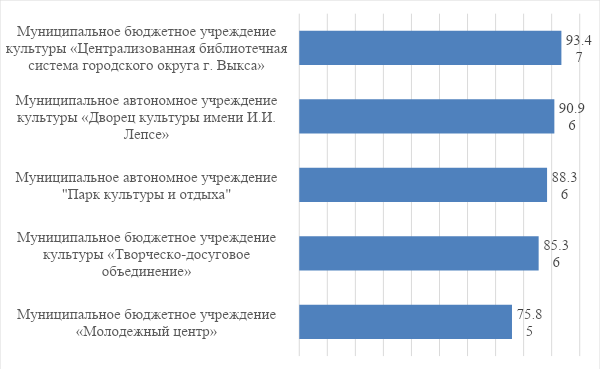 6. Предложения и рекомендации для организаций культуры, расположенных на территории городского округа город Выкса Нижегородской области 6.1 Предложения и рекомендации по улучшению качества условий оказания услуг организациями культуры по результатам оценки критерия «Открытость и доступность информации об организации»1. Привести в соответствие информацию о деятельности организаций культуры на информационных стендах в помещениях организаций.2. Привести в соответствие информацию о деятельности организаций культуры, размещенной на официальных сайтах организаций в сети «Интернет», порядку размещения информации на официальном сайте поставщика услуг в сети «Интернет» согласно требованиям приказа Министерства культуры Российской Федерации от 20 февраля 2015 г. № 277 "Об утверждении требований к содержанию и форме предоставления информации о деятельности организаций культуры, размещенной на официальных сайтах уполномоченного федерального органа исполнительной власти, органов государственной власти субъектов Российской Федерации, органов местного самоуправления и организаций культуры в сети "Интернет"3. Для обеспечения наличия на официальных сайтах достоверной, полной и актуальной информации определить периодичность обновления и график представления данных на сайты. 6.2 Предложения и рекомендации по улучшению качества условий оказания услуг организациями культуры по результатам оценки критерия «Доступность услуг для инвалидов»1. Оборудовать помещения организаций культуры и прилегающей к ней территории с учетом доступности для инвалидов, в частности:- входные группы пандусами (подъёмными платформами)- адаптированными лифтами, поручнями, расширенными дверными проёмами- специальными креслами-колясками- специально оборудованными санитарно-гигиеническими помещениями в организации.2. Обеспечить в организациях условия доступности, позволяющие инвалидам получать услуги наравне с другими, в частности:- дублировать для инвалидов по слуху и зрению звуковую и зрительную информацию- дублировать надписи знаками, выполненными рельефно-точечным шрифтом Брайля- предоставить инвалидам по слуху (слуху и зрению) услуги сурдопереводчика (тифлосурдопереводчика)- обеспечить инвалидов по зрению альтернативной версии официальных сайтов организаций в сети "Интернет" для инвалидов по зрению- обеспечить помощью сопровождение инвалидов в помещениях организаций, оказываемой работниками организаций культуры, прошедшими необходимое обучение (инструктирование)- возможность предоставления услуг в дистанционном режиме или на дому.	Более детальные рекомендации по организациям культуры приведены в Протоколах (См.: Приложение к отчету).Предложения и замечания респондентов по улучшению качества предоставления услуг организациями культуры приведены в Приложении 3.Приложение 1. Перечень организаций культуры городского округа город Выкса Нижегородской области для проведения независимой оценки качества условий оказания услуг в 2020 годуПриложение 2. АнкетаАНКЕТАПолучателей услугЗдравствуйте! Благодарим вас за участие в проведении независимой оценки качества условий оказания услуг. Уделив немного времени заполнению данной анкеты, вы поможете не только выявить проблемные места в деятельности организаций, но и улучшить качество оказываемых услуг населению. Прочитайте, пожалуйста, представленные ниже вопросы, выберите один из предлагаемых вариантов ответа на каждый вопрос.Укажите наименование Вашей организации: __________________________________________________1) Видели ли Вы информационные стенды о деятельности организации при ее посещении?2) Удовлетворены ли Вы качеством, полнотой и доступностью информации о деятельности организации, размещенной на информационных стендах в помещении организации? 3) Пользовались ли Вы официальным сайтом организации, чтобы получить информацию о ее деятельности?4) Удовлетворены ли Вы качеством, полнотой и доступностью информации о деятельности организации, на официальном сайте организации в информационно-телекоммуникационной сети "Интернет"?5) Удовлетворены ли Вы комфортностью предоставления услуг? (удобная мебель, есть туалет, чистый пол и стены, удобно ориентироваться в организации и т. д.)6) Имеете ли Вы (Ваш ребёнок) статус инвалида?7) Удовлетворены ли Вы доступностью услуг для инвалидов и маломобильных групп населения (в помещениях организации есть необходимое оборудование для маломобильных групп населения и инвалидов: поручни, пандусы, звуковые сигналы и т. д.)? 8) Удовлетворены ли Вы доброжелательностью, вежливостью работников организации, обеспечивающих первичный контакт и информирование получателя услуги (справочная, приёмная директора и т. д.)? 9) Удовлетворены ли Вы доброжелательностью, вежливостью работников организации, обеспечивающих непосредственное оказание услуги (учитель, преподаватель, воспитатель, библиотекарь, экскурсовод и т д.)? 10) Удовлетворены ли Вы доброжелательностью, вежливостью работников организации при использовании дистанционных форм взаимодействия (по телефону, электронной почте, с помощью электронных сервисов (подачи электронного обращения/жалоб/предложений, записи на прием/получение услуги, получение консультации по оказываемым услугам и пр.))? 11) Готовы ли Вы рекомендовать организацию родственникам и знакомым (могли бы ее рекомендовать, если бы была возможность выбора организации)? 12) Удовлетворены ли Вы графиком работы организации? 13) Удовлетворены ли Вы в целом условиями оказания услуг в организации? 14) Ваши предложения, пожелания по улучшению качества предоставляемых услуг:____________________________________________________________________________________________________________________________________________________________________________________________________________________________________________________________________________________________________________________________________________________________________________________Благодарим Вас за участие в опросе!Приложение 3. Предложения и замечания потребителей услуг организаций культурыПРОТОКОЛЫ ПО УЧРЕЖДЕНИЯМ, ПРИНЯВШИМ УЧАСТИЕ В НЕЗАВИСИМОЙ ОЦЕНКЕ КАЧЕСТВА УСЛОВИЙ ОКАЗАНИЯ УСЛУГ№ п/пНаименование организации Количество респондентовКоличество получателей услугДоля респондентов1Муниципальное автономное учреждение "Парк культуры и отдыха"305060,002Муниципальное автономное учреждение культуры «Дворец культуры имени И.И. Лепсе»60077857,713Муниципальное бюджетное учреждение культуры «Творческо-досуговое объединение»60073728,144Муниципальное бюджетное учреждение «Молодежный центр»29871641,625Муниципальное бюджетное учреждение культуры «Централизованная библиотечная система городского округа г. Выкса»600151973,95Всего212831120Перечень информациина информационных стендах в помещении организациина официальном сайте организации в сети "Интернет»123I. Общая информация об организации культуры Полное и сокращенное наименование организации культуры, почтовый адрес, контактные телефоны и адреса электронной почтыМесто нахождения организации культуры и ее филиалов (при наличии)Дата создания организации культуры, сведения об учредителе/учредителях, контактные телефоны, адрес сайта, адреса электронной почты учредителя/учредителейУчредительные документы (копия устава организации культуры, свидетельство о государственной регистрации, решения учредителя о создании организации культуры и назначении ее руководителя, положения о филиалах и представительствах (при наличии))ХСтруктура и органы управления организации культуры; фамилии, имена, отчества и должности руководителей организации культуры, ее структурных подразделений и филиалов (при их наличии), контактные телефоны, адреса сайтов структурных подразделений (при наличии), адреса электронной почтыРежим, график работы организации культурыII. Информация о деятельности организации культурыВиды предоставляемых услуг организацией культурыПеречень оказываемых платных услуг (при наличии) *; цены (тарифы) на услуги (при наличии платных услуг), копии документов о порядке предоставления услуг за плату, нормативных правовых актов, устанавливающих цены (тарифы) на услуги (при наличии платных услуг) ***Материально-техническое обеспечение предоставления услугХ Копия плана финансово-хозяйственной деятельности организации культуры, утвержденного в установленном законодательством Российской Федерации порядке, или бюджетной сметы (информация об объеме предоставляемых услуг)ХИнформация о планируемых мероприятиях (анонсы, афиши, акции), новости, событияКопии лицензий на осуществление деятельность, подлежащей лицензированию в соответствии с законодательством Российской Федерации (при осуществлении соответствующих видов деятельности) ***III. Информация о независимой оценке качества Результаты независимой оценки качества условий оказания услуг, планы по улучшению качества работы организации культуры (по устранению недостатков, выявленных по итогам независимой оценки качества) Всего10 (8**)13 (11**)Наименование учрежденияОбщее количество балловМаксимальное количество балловРейтинг5. Муниципальное бюджетное учреждение культуры «Централизованная библиотечная система городского округа г. Выкса»95,74100,0011. Муниципальное автономное учреждение "Парк культуры и отдыха"86,13100,0022. Муниципальное автономное учреждение культуры «Дворец культуры имени И.И. Лепсе»85,53100,0033. Муниципальное бюджетное учреждение культуры «Творческо-досуговое объединение»82,06100,0044. Муниципальное бюджетное учреждение «Молодежный центр»55,00100,005Наименование учрежденияОбщее количество балловМаксимальное количество балловРейтинг5. Муниципальное бюджетное учреждение культуры «Централизованная библиотечная система городского округа г. Выкса»99,83100,0012. Муниципальное автономное учреждение культуры «Дворец культуры имени И.И. Лепсе»99,75100,0024. Муниципальное бюджетное учреждение «Молодежный центр»99,33100,0031. Муниципальное автономное учреждение "Парк культуры и отдыха"98,33100,0043. Муниципальное бюджетное учреждение культуры «Творческо-досуговое объединение»94,92100,005Наименование учрежденияОбщее количество балловМаксимальное количество балловРейтинг5. Муниципальное бюджетное учреждение культуры «Централизованная библиотечная система городского округа г. Выкса»72,00100,0012. Муниципальное автономное учреждение культуры «Дворец культуры имени И.И. Лепсе»70,00100,0021. Муниципальное автономное учреждение "Парк культуры и отдыха"58,00100,0033. Муниципальное бюджетное учреждение культуры «Творческо-досуговое объединение»51,00100,0044. Муниципальное бюджетное учреждение «Молодежный центр»25,00100,005Наименование учрежденияОбщее количество балловМаксимальное количество балловРейтинг1. Муниципальное автономное учреждение "Парк культуры и отдыха"100,00100,0014. Муниципальное бюджетное учреждение «Молодежный центр»100,00100,0015. Муниципальное бюджетное учреждение культуры «Централизованная библиотечная система городского округа г. Выкса»99,93100,0022. Муниципальное автономное учреждение культуры «Дворец культуры имени И.И. Лепсе»99,73100,0033. Муниципальное бюджетное учреждение культуры «Творческо-досуговое объединение»99,40100,004Наименование учрежденияОбщее количество балловМаксимальное количество балловРейтинг4. Муниципальное бюджетное учреждение «Молодежный центр»99,93100,0015. Муниципальное бюджетное учреждение культуры «Централизованная библиотечная система городского округа г. Выкса»99,85100,0022. Муниципальное автономное учреждение культуры «Дворец культуры имени И.И. Лепсе»99,80100,0033. Муниципальное бюджетное учреждение культуры «Творческо-досуговое объединение»99,43100,0041. Муниципальное автономное учреждение "Парк культуры и отдыха"99,33100,005Наименование учрежденияОбщее количество балловМаксимальное количество балловРейтинг1. Муниципальное автономное учреждение "Парк культуры и отдыха"96,15100,0015. Муниципальное бюджетное учреждение культуры «Централизованная библиотечная система городского округа г. Выкса»96,15100,0012. Муниципальное автономное учреждение культуры «Дворец культуры имени И.И. Лепсе»92,31100,0023. Муниципальное бюджетное учреждение культуры «Творческо-досуговое объединение»80,77100,0034. Муниципальное бюджетное учреждение «Молодежный центр»50,00100,004Наименование учрежденияОбщее количество балловМаксимальное количество балловРейтинг5. Муниципальное бюджетное учреждение культуры «Централизованная библиотечная система городского округа г. Выкса»90,00100,0011. Муниципальное автономное учреждение "Парк культуры и отдыха"60,00100,0022. Муниципальное автономное учреждение культуры «Дворец культуры имени И.И. Лепсе»60,00100,0023. Муниципальное бюджетное учреждение культуры «Творческо-досуговое объединение»60,00100,0024. Муниципальное бюджетное учреждение «Молодежный центр»0,00100,003Наименование учрежденияОбщее количество балловМаксимальное количество балловРейтинг4. Муниципальное бюджетное учреждение «Молодежный центр»100,00100,0015. Муниципальное бюджетное учреждение культуры «Централизованная библиотечная система городского округа г. Выкса»99,74100,0022. Муниципальное автономное учреждение культуры «Дворец культуры имени И.И. Лепсе»99,58100,0033. Муниципальное бюджетное учреждение культуры «Творческо-досуговое объединение»99,58100,0031. Муниципальное автономное учреждение "Парк культуры и отдыха"98,21100,004Наименование учрежденияОбщее количество балловМаксимальное количество балловРейтинг1. Муниципальное автономное учреждение "Парк культуры и отдыха"100,00100,0012. Муниципальное автономное учреждение культуры «Дворец культуры имени И.И. Лепсе»100,00100,0013. Муниципальное бюджетное учреждение культуры «Творческо-досуговое объединение»100,00100,0014. Муниципальное бюджетное учреждение «Молодежный центр»100,00100,0015. Муниципальное бюджетное учреждение культуры «Централизованная библиотечная система городского округа г. Выкса»100,00100,001Наименование учрежденияОбщее количество балловМаксимальное количество балловРейтинг5. Муниципальное бюджетное учреждение культуры «Централизованная библиотечная система городского округа г. Выкса»99,67100,0012. Муниципальное автономное учреждение культуры «Дворец культуры имени И.И. Лепсе»99,50100,0024. Муниципальное бюджетное учреждение «Молодежный центр»98,66100,0031. Муниципальное автономное учреждение "Парк культуры и отдыха"96,67100,0043. Муниципальное бюджетное учреждение культуры «Творческо-досуговое объединение»89,83100,005Наименование учрежденияОбщее количество балловМаксимальное количество балловРейтинг2. Муниципальное автономное учреждение культуры «Дворец культуры имени И.И. Лепсе»80,00100,0015. Муниципальное бюджетное учреждение культуры «Централизованная библиотечная система городского округа г. Выкса»60,00100,0021. Муниципальное автономное учреждение "Парк культуры и отдыха"40,00100,0033. Муниципальное бюджетное учреждение культуры «Творческо-досуговое объединение»0,00100,0044. Муниципальное бюджетное учреждение «Молодежный центр»0,00100,004Наименование учрежденияОбщее количество балловМаксимальное количество балловРейтинг3. Муниципальное бюджетное учреждение культуры «Творческо-досуговое объединение»60,00100,0015. Муниципальное бюджетное учреждение культуры «Централизованная библиотечная система городского округа г. Выкса»60,00100,0011. Муниципальное автономное учреждение "Парк культуры и отдыха"40,00100,0022. Муниципальное автономное учреждение культуры «Дворец культуры имени И.И. Лепсе»40,00100,0024. Муниципальное бюджетное учреждение «Молодежный центр»0,00100,003Наименование учрежденияОбщее количество балловМаксимальное количество балловРейтинг1. Муниципальное автономное учреждение "Парк культуры и отдыха"100,00100,0012. Муниципальное автономное учреждение культуры «Дворец культуры имени И.И. Лепсе»100,00100,0015. Муниципальное бюджетное учреждение культуры «Централизованная библиотечная система городского округа г. Выкса»100,00100,0013. Муниципальное бюджетное учреждение культуры «Творческо-досуговое объединение»90,00100,0024. Муниципальное бюджетное учреждение «Молодежный центр»83,33100,003Наименование учрежденияОбщее количество балловМаксимальное количество балловРейтинг1. Муниципальное автономное учреждение "Парк культуры и отдыха"100,00100,0014. Муниципальное бюджетное учреждение «Молодежный центр»100,00100,0015. Муниципальное бюджетное учреждение культуры «Централизованная библиотечная система городского округа г. Выкса»99,83100,0022. Муниципальное автономное учреждение культуры «Дворец культуры имени И.И. Лепсе»99,67100,0033. Муниципальное бюджетное учреждение культуры «Творческо-досуговое объединение»99,50100,004Наименование учрежденияОбщее количество балловМаксимальное количество балловРейтинг1. Муниципальное автономное учреждение "Парк культуры и отдыха"100,00100,0014. Муниципальное бюджетное учреждение «Молодежный центр»100,00100,0015. Муниципальное бюджетное учреждение культуры «Централизованная библиотечная система городского округа г. Выкса»100,00100,0012. Муниципальное автономное учреждение культуры «Дворец культуры имени И.И. Лепсе»99,83100,0023. Муниципальное бюджетное учреждение культуры «Творческо-досуговое объединение»99,33100,003Наименование учрежденияОбщее количество балловМаксимальное количество балловРейтинг1. Муниципальное автономное учреждение "Парк культуры и отдыха"100,00100,0014. Муниципальное бюджетное учреждение «Молодежный центр»100,00100,0015. Муниципальное бюджетное учреждение культуры «Централизованная библиотечная система городского округа г. Выкса»100,00100,0012. Муниципальное автономное учреждение культуры «Дворец культуры имени И.И. Лепсе»99,67100,0023. Муниципальное бюджетное учреждение культуры «Творческо-досуговое объединение»99,33100,003Наименование учрежденияОбщее количество балловМаксимальное количество балловРейтинг1. Муниципальное автономное учреждение "Парк культуры и отдыха"100,00100,0014. Муниципальное бюджетное учреждение «Молодежный центр»100,00100,0015. Муниципальное бюджетное учреждение культуры «Централизованная библиотечная система городского округа г. Выкса»100,00100,0012. Муниципальное автономное учреждение культуры «Дворец культуры имени И.И. Лепсе»99,83100,0023. Муниципальное бюджетное учреждение культуры «Творческо-досуговое объединение»99,00100,003Наименование учрежденияОбщее количество балловМаксимальное количество балловРейтинг2. Муниципальное автономное учреждение культуры «Дворец культуры имени И.И. Лепсе»99,67100,0015. Муниципальное бюджетное учреждение культуры «Централизованная библиотечная система городского округа г. Выкса»99,67100,0014. Муниципальное бюджетное учреждение «Молодежный центр»99,66100,0023. Муниципальное бюджетное учреждение культуры «Творческо-досуговое объединение»99,50100,0031. Муниципальное автономное учреждение "Парк культуры и отдыха"96,67100,004Наименование учрежденияОбщее количество балловМаксимальное количество балловРейтинг1. Муниципальное автономное учреждение "Парк культуры и отдыха"100,00100,0014. Муниципальное бюджетное учреждение «Молодежный центр»100,00100,0012. Муниципальное автономное учреждение культуры «Дворец культуры имени И.И. Лепсе»99,83100,0025. Муниципальное бюджетное учреждение культуры «Централизованная библиотечная система городского округа г. Выкса»99,83100,0023. Муниципальное бюджетное учреждение культуры «Творческо-досуговое объединение»99,67100,003Наименование учрежденияОбщее количество балловМаксимальное количество балловРейтинг5. Муниципальное бюджетное учреждение культуры «Централизованная библиотечная система городского округа г. Выкса»93,47100,0012. Муниципальное автономное учреждение культуры «Дворец культуры имени И.И. Лепсе»90,96100,0021. Муниципальное автономное учреждение "Парк культуры и отдыха"88,36100,0033. Муниципальное бюджетное учреждение культуры «Творческо-досуговое объединение»85,36100,0044. Муниципальное бюджетное учреждение «Молодежный центр»75,85100,005№Наименование организацииАдресФИО руководителяПочтаТелефонСайт1Муниципальное автономное учреждение "Парк культуры и отдыха"г. Выкса, ул. Ак.Королева, д.2Смирнов Андрей Федоровичpark-vyksa@yandex.ru8(83177)3-75-23https://parkvyksa.ru/2Муниципальное автономное учреждение культуры «Дворец культуры имени И.И. Лепсе»Нижегородская область, город Выкса, улица Ленина, здание 11Осипова Наталья Алексеевнаdklepse2015@mail.ru8(83177)3-11-82http://dk.okrug-wyksa.ru/3Муниципальное бюджетное учреждение культуры «Творческо-досуговое объединение»Нижегородская область, город Выкса, пл. Октябрьской революции, зд. 1 оф. 317Козина Татьяна Николаевнаromc-wyksa@yandex.ru8(83177)3-09-18http://tdo-vyksa.ru/4Муниципальное бюджетное учреждение «Молодежный центр»Нижегородская область, город Выкса, пл. Октябрьской революции, зд. 1 оф. 315Клочкова Ольга Викторовнаmolodezcentr@mail.ru8(83177)6-12-855Муниципальное бюджетное учреждение культуры «Централизованная библиотечная система городского округа г. Выкса»г.Выкса, м-он Центральный, д.20Гусева Наталья Анатольевнаhome-book@rambler.ru8(83177)3-13-89http://mbukcbs.ru/данет → переход к вопросу №3удовлетворен(а)не удовлетворен(а)ДаНет →переход к вопросу №5удовлетворен(а)не удовлетворен(а)удовлетворен(а)не удовлетворен(а)данет (переход к вопросу №6)удовлетворен(а)не удовлетворен(а)удовлетворен(а)не удовлетворен(а)удовлетворен(а)не удовлетворен(а) удовлетворен(а)не удовлетворен(а)данетудовлетворен(а)не удовлетворен(а)удовлетворен(а)не удовлетворен(а)ОрганизацияПредложения и замечанияМуниципальное автономное учреждение "Парк культуры и отдыха"Предложений и замечаний нетМуниципальное автономное учреждение культуры «Дворец культуры имени И.И. Лепсе»необходимо ввести онлайн бронирование и покупку билетов на кино и мероприятия ДКАфиши должны быть по всему городуБольше новых фильмов.Внедрить онлайн бронирование билетов на кино и мероприятия; привозить больше концертов с федеральными артистами; оперативнее показывать рейтинговые фильмы (бывает задержка в несколько недель после выхода фильма в прокат по всей стране). В целом коллектив ДК работает хорошо. Хочется в кинозале больше видеть хороших фильмов, а не сплошную фантастику и ужасы. больше мероприятий относящихся к культуре, не надо просветительской деятельностиНе хватает танцев (обучение, не дискотеки))) для взрослыхМуниципальное бюджетное учреждение культуры «Творческо-досуговое объединение»Отремонтировать Досчатинский Дворец культуры (нет ремонта с 1953 года постройки)улучшение материальной базы: сценические костюмы, музыкальная аппаратура, реквизит, удобные кресла для зрителей, кинопроекторы и т.д.Ремонт клубных учрежденийМои дети много лет ходят в Досчатинский Дворец культуры и очень обидно, что обещания сделать ремонт, так и остаются обещаниямиНас никто не слышит. Завалили бумажной писаниной, а культурой заниматься не даютСодержание в надлежащем виде домов культурыНовое оборудование и мебельФинансовая помощь от представителей администрации в проведении массовых мероприятийфинансирования для приобретения современного качественного освещения сцены и оснащения новым современным оборудованием Хорошее оборудование сцены: свет, звук, эстетикакачественное оборудование мероприятийне нагружать работников культуры лишней волокитой, а дать им работать над массовыми и значимыми мероприятиямиНовый Дом Творчества в посёлке ДружбаЗаменить пол на втором этаже. Особенно в актовом зале.Муниципальное бюджетное учреждение «Молодежный центр»увеличить количество сотрудниковувеличение площади занимаемого помещенияболее просторные помещения для мероприятийМуниципальное бюджетное учреждение культуры «Централизованная библиотечная система городского округа г. Выкса»побольше книжных новинок в фонде библиотекПожелания по ремонту сельских библиотек. Какими бы не были доброжелательными работники, новая мебель должна радовать глазЗаменить входную дверь в РДК, так как она очень тяжело открывается, даже для взрослого человека. Но туда ходят и дети, а им вообще не по силам! хотелось бы кофе-автоматУвеличить штат сотрудников библиотекикулер с водойПРОТОКОЛ №1ПРОТОКОЛ №1ПРОТОКОЛ №1ПРОТОКОЛ №1ПРОТОКОЛ №1ПРОТОКОЛ №1О ПРОВЕДЕНИИ НЕЗАВИСИМОЙ ОЦЕНКИ КАЧЕСТВА УСЛОВИЙ ОКАЗАНИЯ УСЛУГО ПРОВЕДЕНИИ НЕЗАВИСИМОЙ ОЦЕНКИ КАЧЕСТВА УСЛОВИЙ ОКАЗАНИЯ УСЛУГО ПРОВЕДЕНИИ НЕЗАВИСИМОЙ ОЦЕНКИ КАЧЕСТВА УСЛОВИЙ ОКАЗАНИЯ УСЛУГО ПРОВЕДЕНИИ НЕЗАВИСИМОЙ ОЦЕНКИ КАЧЕСТВА УСЛОВИЙ ОКАЗАНИЯ УСЛУГО ПРОВЕДЕНИИ НЕЗАВИСИМОЙ ОЦЕНКИ КАЧЕСТВА УСЛОВИЙ ОКАЗАНИЯ УСЛУГО ПРОВЕДЕНИИ НЕЗАВИСИМОЙ ОЦЕНКИ КАЧЕСТВА УСЛОВИЙ ОКАЗАНИЯ УСЛУГОРГАНИЗАЦИИ КУЛЬТУРЫОРГАНИЗАЦИИ КУЛЬТУРЫОРГАНИЗАЦИИ КУЛЬТУРЫОРГАНИЗАЦИИ КУЛЬТУРЫОРГАНИЗАЦИИ КУЛЬТУРЫОРГАНИЗАЦИИ КУЛЬТУРЫНаименование организации: Муниципальное автономное учреждение "Парк культуры и отдыха"Наименование организации: Муниципальное автономное учреждение "Парк культуры и отдыха"Наименование организации: Муниципальное автономное учреждение "Парк культуры и отдыха"Наименование организации: Муниципальное автономное учреждение "Парк культуры и отдыха"Наименование организации: Муниципальное автономное учреждение "Парк культуры и отдыха"Наименование организации: Муниципальное автономное учреждение "Парк культуры и отдыха"Регион: Нижегородская областьРегион: Нижегородская областьРегион: Нижегородская областьРегион: Нижегородская областьРегион: Нижегородская областьРегион: Нижегородская областьАдрес: г. Выкса, ул. Ак.Королева, д.2Адрес: г. Выкса, ул. Ак.Королева, д.2Адрес: г. Выкса, ул. Ак.Королева, д.2Адрес: г. Выкса, ул. Ак.Королева, д.2Адрес: г. Выкса, ул. Ак.Королева, д.2Адрес: г. Выкса, ул. Ак.Королева, д.2Ф.И.О. руководителя: Смирнов Андрей ФедоровичФ.И.О. руководителя: Смирнов Андрей ФедоровичФ.И.О. руководителя: Смирнов Андрей ФедоровичФ.И.О. руководителя: Смирнов Андрей ФедоровичФ.И.О. руководителя: Смирнов Андрей ФедоровичФ.И.О. руководителя: Смирнов Андрей ФедоровичКонтактный телефон: 8(83177)3-75-23Контактный телефон: 8(83177)3-75-23Контактный телефон: 8(83177)3-75-23Контактный телефон: 8(83177)3-75-23Контактный телефон: 8(83177)3-75-23Контактный телефон: 8(83177)3-75-23Организация-оператор: Общество с ограниченной ответственностью Исследовательский центр "НОВИ" (ООО ИЦ "НОВИ")Организация-оператор: Общество с ограниченной ответственностью Исследовательский центр "НОВИ" (ООО ИЦ "НОВИ")Организация-оператор: Общество с ограниченной ответственностью Исследовательский центр "НОВИ" (ООО ИЦ "НОВИ")Организация-оператор: Общество с ограниченной ответственностью Исследовательский центр "НОВИ" (ООО ИЦ "НОВИ")Организация-оператор: Общество с ограниченной ответственностью Исследовательский центр "НОВИ" (ООО ИЦ "НОВИ")Организация-оператор: Общество с ограниченной ответственностью Исследовательский центр "НОВИ" (ООО ИЦ "НОВИ")Даты проведения работ по сбору первичных данных: 13.03.2020-27.03.2020Даты проведения работ по сбору первичных данных: 13.03.2020-27.03.2020Даты проведения работ по сбору первичных данных: 13.03.2020-27.03.2020Даты проведения работ по сбору первичных данных: 13.03.2020-27.03.2020Даты проведения работ по сбору первичных данных: 13.03.2020-27.03.2020Даты проведения работ по сбору первичных данных: 13.03.2020-27.03.2020№ п/пПоказателиПараметры, подлежащие оценкеРезультаты обобщения первичных данныхРезультаты обобщения первичных данныхРезультаты расчета показателей№ п/пПоказателиПараметры, подлежащие оценкеРезультаты обобщения первичных данныхРезультаты обобщения первичных данныхРезультаты расчета показателей1Критерий «Открытость и доступность информации об организации»Критерий «Открытость и доступность информации об организации»Критерий «Открытость и доступность информации об организации»Критерий «Открытость и доступность информации об организации»Критерий «Открытость и доступность информации об организации»1.1.Соответствие информации о деятельности организации культуры, размещенной на общедоступных информационных ресурсах, перечню информации и требованиям к ней, установленным нормативными правовыми актами:1.1.1. Соответствие информации о деятельности организации культуры, размещённой на информационных стендах в помещении организации культуры, её содержанию и порядку (форме), установленным нормативными правовыми актамиОбъем информации, размещение которой установлено нормативными правовыми актами:Объем информации, размещенной на информационных стендах в помещении организации:1.1.Соответствие информации о деятельности организации культуры, размещенной на общедоступных информационных ресурсах, перечню информации и требованиям к ней, установленным нормативными правовыми актами:1.1.1. Соответствие информации о деятельности организации культуры, размещённой на информационных стендах в помещении организации культуры, её содержанию и порядку (форме), установленным нормативными правовыми актами10101.1.- на информационных стендах в помещении организации;1.1.2. Соответствие информации о деятельности организации культуры, размещённой на официальном сайте организации культуры, её содержанию и порядку (форме), установленным нормативными правовыми актамиОбъем информации, размещение которой на официальном сайте организации социальной сферы в сети «Интернет» установлено нормативными правовыми актами:Объем информации, размещенной на официальном сайте организации социальной сферы в сети "Интернет":96,15 баллов1.1. - на официальных сайтах организации в информационно-телекоммуникационной сети «Интернет».1.1.2. Соответствие информации о деятельности организации культуры, размещённой на официальном сайте организации культуры, её содержанию и порядку (форме), установленным нормативными правовыми актами131296,15 баллов1.2.Наличие и функционирование на официальном сайте организации дистанционных способов обратной связи и взаимодействия с получателями услуг:1.2.1. Наличие и функционирование на официальном сайте организации культуры информации о дистанционных способах взаимодействия с получателями услуг:Функционирующие дистанционные способы взаимодействия с получателями услуг, информация о которых размещена на официальном сайте организации социальной сферы:Функционирующие дистанционные способы взаимодействия с получателями услуг, информация о которых размещена на официальном сайте организации социальной сферы:60 баллов1.2.- телефона;- телефона;2 из 4 оцениваемых индикаторов2 из 4 оцениваемых индикаторов60 баллов1.2.- электронной почты;-  электронной почты;2 из 4 оцениваемых индикаторов2 из 4 оцениваемых индикаторов60 баллов1.2.- электронных сервисов (форма для подачи электронного обращения, получение консультации по оказываемым услугам, раздел "Часто задаваемые вопросы");- электронных сервисов (форма для подачи электронного обращения, получение консультации по оказываемым услугам, раздел "Часто задаваемые вопросы");2 из 4 оцениваемых индикаторов2 из 4 оцениваемых индикаторов60 баллов1.2.- технической возможности выражения получателями услуг мнения о качестве оказания услуг (наличие анкеты для опроса граждан или гиперссылки на нее).- технической возможности выражения получателями услуг мнения о качестве оказания услуг (наличие анкеты для опроса граждан или гиперссылки на нее).2 из 4 оцениваемых индикаторов2 из 4 оцениваемых индикаторов60 баллов1.3.Доля получателей услуг, удовлетворенных открытостью, полнотой и доступностью информации о деятельности организации культуры, размещенной на информационных стендах в помещении организации, на официальном сайте организации в информационно-телекоммуникационной сети "Интернет" (в % от общего числа опрошенных получателей услуг).Общее количество опрошенных:Число получателей услуг, удовлетворённых открытостью, полнотой и доступностью информации о деятельности организации культуры, размещённой на информационных стендах, на официальном сайте организации культуры:1.3.Доля получателей услуг, удовлетворенных открытостью, полнотой и доступностью информации о деятельности организации культуры, размещенной на информационных стендах в помещении организации, на официальном сайте организации в информационно-телекоммуникационной сети "Интернет" (в % от общего числа опрошенных получателей услуг).Общее количество опрошенных:Число получателей услуг, удовлетворённых открытостью, полнотой и доступностью информации о деятельности организации культуры, размещённой на информационных стендах, на официальном сайте организации культуры:98,21 баллов1.3.Доля получателей услуг, удовлетворенных открытостью, полнотой и доступностью информации о деятельности организации культуры, размещенной на информационных стендах в помещении организации, на официальном сайте организации в информационно-телекоммуникационной сети "Интернет" (в % от общего числа опрошенных получателей услуг).1.3.1. Удовлетворённость качеством, полнотой и доступностью информации о деятельности организации культуры, размещённой на стендах в помещении организации культуры 282798,21 баллов1.3.Доля получателей услуг, удовлетворенных открытостью, полнотой и доступностью информации о деятельности организации культуры, размещенной на информационных стендах в помещении организации, на официальном сайте организации в информационно-телекоммуникационной сети "Интернет" (в % от общего числа опрошенных получателей услуг).1.3.2. Удовлетворённость качеством, полнотой и доступностью информации о деятельности организации культуры, размещённой на официальном сайте в сети "Интернет"262698,21 балловИтого по критерию 1Итого по критерию 1Итого по критерию 1Итого по критерию 186,13 баллов2Критерий «Комфортность условий предоставления услуг, в том числе время ожидания предоставления услуг»Критерий «Комфортность условий предоставления услуг, в том числе время ожидания предоставления услуг»Критерий «Комфортность условий предоставления услуг, в том числе время ожидания предоставления услуг»Критерий «Комфортность условий предоставления услуг, в том числе время ожидания предоставления услуг»Критерий «Комфортность условий предоставления услуг, в том числе время ожидания предоставления услуг»2.1.Обеспечение в организации комфортных условий для предоставления услуг (перечень параметров комфортных условий устанавливается в ведомственном нормативном акте уполномоченного федерального органа исполнительной власти об утверждении показателей независимой оценки качества).2.1.1. Наличие комфортных условий для предоставления услугКоличество комфортных условий предоставления услуг:Количество комфортных условий предоставления услуг:2.1.Обеспечение в организации комфортных условий для предоставления услуг (перечень параметров комфортных условий устанавливается в ведомственном нормативном акте уполномоченного федерального органа исполнительной власти об утверждении показателей независимой оценки качества).- наличие комфортной зоны отдыха (ожидания) оборудованной соответствующей мебелью;7 из 8 оцениваемых индикаторов7 из 8 оцениваемых индикаторов100 баллов2.1.Обеспечение в организации комфортных условий для предоставления услуг (перечень параметров комфортных условий устанавливается в ведомственном нормативном акте уполномоченного федерального органа исполнительной власти об утверждении показателей независимой оценки качества).- наличие и понятность навигации внутри организации; 7 из 8 оцениваемых индикаторов7 из 8 оцениваемых индикаторов100 баллов2.1.Обеспечение в организации комфортных условий для предоставления услуг (перечень параметров комфортных условий устанавливается в ведомственном нормативном акте уполномоченного федерального органа исполнительной власти об утверждении показателей независимой оценки качества).- наличие и доступность питьевой воды;7 из 8 оцениваемых индикаторов7 из 8 оцениваемых индикаторов100 баллов2.1.Обеспечение в организации комфортных условий для предоставления услуг (перечень параметров комфортных условий устанавливается в ведомственном нормативном акте уполномоченного федерального органа исполнительной власти об утверждении показателей независимой оценки качества).- наличие и доступность санитарно-гигиенических помещений;7 из 8 оцениваемых индикаторов7 из 8 оцениваемых индикаторов100 баллов2.1.Обеспечение в организации комфортных условий для предоставления услуг (перечень параметров комфортных условий устанавливается в ведомственном нормативном акте уполномоченного федерального органа исполнительной власти об утверждении показателей независимой оценки качества).- санитарное состояние помещений организации;7 из 8 оцениваемых индикаторов7 из 8 оцениваемых индикаторов100 баллов2.1.Обеспечение в организации комфортных условий для предоставления услуг (перечень параметров комфортных условий устанавливается в ведомственном нормативном акте уполномоченного федерального органа исполнительной власти об утверждении показателей независимой оценки качества).- санитарное состояние помещений организации;7 из 8 оцениваемых индикаторов7 из 8 оцениваемых индикаторов2.1.Обеспечение в организации комфортных условий для предоставления услуг (перечень параметров комфортных условий устанавливается в ведомственном нормативном акте уполномоченного федерального органа исполнительной власти об утверждении показателей независимой оценки качества).- санитарное состояние помещений организации;7 из 8 оцениваемых индикаторов7 из 8 оцениваемых индикаторов2.1.Обеспечение в организации комфортных условий для предоставления услуг (перечень параметров комфортных условий устанавливается в ведомственном нормативном акте уполномоченного федерального органа исполнительной власти об утверждении показателей независимой оценки качества).- санитарное состояние помещений организации;7 из 8 оцениваемых индикаторов7 из 8 оцениваемых индикаторов2.2.Время ожидания предоставления услуги.2.2.1. Наличие возможности развития творческих способностей и интересов обучающихся, их участие в конкурсах и олимпиадахПоказатель не оценивается для организаций культурыПоказатель не оценивается для организаций культуры2.2.Время ожидания предоставления услуги.2.2.1. Наличие возможности развития творческих способностей и интересов обучающихся, их участие в конкурсах и олимпиадахПоказатель не оценивается для организаций культурыПоказатель не оценивается для организаций культуры2.3.Доля получателей услуг, удовлетворенных комфортностью предоставления услуг (в % от общего числа опрошенных получателей услуг).2.3.1. Удовлетворённость комфортностью предоставления услугОбщее количество опрошенных:Число получателей услуг, удовлетворенных комфортностью предоставления услуг организацией социальной сферы:96,67 баллов2.3.Доля получателей услуг, удовлетворенных комфортностью предоставления услуг (в % от общего числа опрошенных получателей услуг).2.3.1. Удовлетворённость комфортностью предоставления услуг302996,67 балловИтого по критерию 2Итого по критерию 2Итого по критерию 2Итого по критерию 298,33 баллов3Критерий «Доступность услуг для инвалидов»Критерий «Доступность услуг для инвалидов»Критерий «Доступность услуг для инвалидов»Критерий «Доступность услуг для инвалидов»Критерий «Доступность услуг для инвалидов»3.1.Оборудование территории, прилегающей к организации и ее помещений с учетом доступности для инвалидов:3.1.1. Наличие в помещениях организации культуры и на прилегающей к ней территории:Количество условий доступности организации для инвалидов:Количество условий доступности организации для инвалидов:3.1.- оборудованных входных групп пандусами/подъемными платформами;- оборудованных входных групп пандусами/подъемными платформами;2 из 5 оцениваемых индикаторов2 из 5 оцениваемых индикаторов3.1.- выделенных стоянок для автотранспортных средств инвалидов;- выделенных стоянок для автотранспортных средств инвалидов;2 из 5 оцениваемых индикаторов2 из 5 оцениваемых индикаторов40 баллов3.1.- адаптированных лифтов, поручней, расширенных дверных проемов;- адаптированных лифтов, поручней, расширенных дверных проемов;2 из 5 оцениваемых индикаторов2 из 5 оцениваемых индикаторов40 баллов3.1.- сменных кресел-колясок;- сменных кресел-колясок;2 из 5 оцениваемых индикаторов2 из 5 оцениваемых индикаторов40 баллов3.1.- специально оборудованных санитарно-гигиенических помещений в организации.- специально оборудованных санитарно-гигиенических помещений в организации2 из 5 оцениваемых индикаторов2 из 5 оцениваемых индикаторов40 баллов3.2.Обеспечение в организации условий доступности, позволяющих инвалидам получать услуги наравне с другими:3.2.1. Наличие в организации культуры условий доступности, позволяющих инвалидам получать услуги наравне с другимиКоличество условий доступности, позволяющих инвалидам получать услуги наравне с другими:Количество условий доступности, позволяющих инвалидам получать услуги наравне с другими:3.2.- дублирование для инвалидов по слуху и зрению звуковой и зрительной информации;- дублирование для инвалидов по слуху и зрению звуковой и зрительной информации;2 из 6 оцениваемых индикаторов2 из 6 оцениваемых индикаторов40 баллов3.2.- дублирование надписей, знаков и иной текстовой и графической информации знаками, выполненными рельефно-точечным шрифтом Брайля;- дублирование надписей, знаков и иной текстовой и графической информации знаками, выполненными рельефно-точечным шрифтом Брайля;2 из 6 оцениваемых индикаторов2 из 6 оцениваемых индикаторов40 баллов3.2.- возможность предоставления инвалидам по слуху (слуху и зрению) услуг сурдопереводчика (тифлосурдопереводчика);- возможность предоставления инвалидам по слуху (слуху и зрению) услуг сурдопереводчика (тифлосурдопереводчика);2 из 6 оцениваемых индикаторов2 из 6 оцениваемых индикаторов40 баллов3.2.- наличие альтернативной версии официального сайта организации в сети "Интернет" для инвалидов по зрению;- наличие альтернативной версии официального сайта организации в сети "Интернет" для инвалидов по зрению;2 из 6 оцениваемых индикаторов2 из 6 оцениваемых индикаторов40 баллов3.2.- помощь, оказываемая работниками организации, прошедшими необходимое обучение (инструктирование);- помощь, оказываемая работниками организации, прошедшими необходимое обучение (инструктирование);2 из 6 оцениваемых индикаторов2 из 6 оцениваемых индикаторов40 баллов3.2.- наличие возможности предоставления услуги в дистанционном режиме или на дому.- наличие возможности предоставления услуги в дистанционном режиме или на дому2 из 6 оцениваемых индикаторов2 из 6 оцениваемых индикаторов40 баллов3.3.Доля получателей услуг, удовлетворенных доступностью услуг для инвалидов (в % от общего числа опрошенных получателей услуг – инвалидов).Число опрошенных получателей услуг - инвалидов:Число получателей услуг - инвалидов, удовлетворенных доступностью услуг для инвалидов:100 баллов3.3.Доля получателей услуг, удовлетворенных доступностью услуг для инвалидов (в % от общего числа опрошенных получателей услуг – инвалидов).3.3.1. Удовлетворённость доступностью услуг для инвалидов11100 балловИтого по критерию 3Итого по критерию 3Итого по критерию 3Итого по критерию 358 баллов4Критерий «Доброжелательность, вежливость работников организации сферы культуры»Критерий «Доброжелательность, вежливость работников организации сферы культуры»Критерий «Доброжелательность, вежливость работников организации сферы культуры»Критерий «Доброжелательность, вежливость работников организации сферы культуры»Критерий «Доброжелательность, вежливость работников организации сферы культуры»Доля получателей услуг, удовлетворенных доброжелательностью, вежливостью работников организации культурыДоля получателей услуг, удовлетворенных доброжелательностью, вежливостью работников организации культурыОбщее количество опрошенных:Число получателей услуг, удовлетворенных доброжелательностью, вежливостью работников организации культуры:4.1.Доля получателей услуг, удовлетворенных доброжелательностью, вежливостью работников организации, обеспечивающих первичный контакт и информирование получателя услуги при непосредственном обращении в организацию (в % от общего числа опрошенных получателей услуг).4.1.1. Удовлетворённость доброжелательностью, вежливостью работников организации культуры, обеспечивающих первичный контакт и информирование получателя услуги при непосредственном обращении в организацию3030100 баллов4.2.Доля получателей услуг, удовлетворенных доброжелательностью, вежливостью работников организации, обеспечивающих непосредственное оказание услуги при обращении в организацию (в % от общего числа опрошенных получателей услуг).4.2.1. Удовлетворённость доброжелательностью, вежливостью работников организации культуры, обеспечивающих непосредственное оказание услуги при обращении в организацию30304.2.Доля получателей услуг, удовлетворенных доброжелательностью, вежливостью работников организации, обеспечивающих непосредственное оказание услуги при обращении в организацию (в % от общего числа опрошенных получателей услуг).4.2.1. Удовлетворённость доброжелательностью, вежливостью работников организации культуры, обеспечивающих непосредственное оказание услуги при обращении в организацию30304.2.Доля получателей услуг, удовлетворенных доброжелательностью, вежливостью работников организации, обеспечивающих непосредственное оказание услуги при обращении в организацию (в % от общего числа опрошенных получателей услуг).4.2.1. Удовлетворённость доброжелательностью, вежливостью работников организации культуры, обеспечивающих непосредственное оказание услуги при обращении в организацию3030100 баллов4.2.Доля получателей услуг, удовлетворенных доброжелательностью, вежливостью работников организации, обеспечивающих непосредственное оказание услуги при обращении в организацию (в % от общего числа опрошенных получателей услуг).4.2.1. Удовлетворённость доброжелательностью, вежливостью работников организации культуры, обеспечивающих непосредственное оказание услуги при обращении в организацию3030100 баллов4.3.Доля получателей услуг, удовлетворенных доброжелательностью, вежливостью работников организации при использовании дистанционных форм взаимодействия (в % от общего числа опрошенных получателей услуг).4.3.1. Удовлетворённость доброжелательностью, вежливостью работников организации культуры при использовании дистанционных форм взаимодействия (по телефону, по электронной почте, с помощью электронных сервисов, подачи электронного обращения)3030100 балловИтого по критерию 4Итого по критерию 4Итого по критерию 4Итого по критерию 4100 баллов5Критерий «Удовлетворенность условиями оказания услуг»Критерий «Удовлетворенность условиями оказания услуг»Критерий «Удовлетворенность условиями оказания услуг»Критерий «Удовлетворенность условиями оказания услуг»Критерий «Удовлетворенность условиями оказания услуг»Доля получателей услуг, удовлетворенных условиями осуществления деятельности организацииДоля получателей услуг, удовлетворенных условиями осуществления деятельности организацииОбщее количество опрошенных:Число получателей услуг, удовлетворенных условиями оказания услуг: 5.1.Доля получателей услуг, которые готовы рекомендовать организацию родственникам и знакомым (могли бы ее рекомендовать, если бы была возможность выбора организации) (в % от общего числа опрошенных получателей услуг).5.1.1. Готовность получателей услуг рекомендовать организацию культуры родственникам и знакомым3030100 баллов5.2.Доля получателей услуг, удовлетворенных организационными условиями предоставления услуг (в % от общего числа опрошенных получателей услуг).5.2.1. Удовлетворённость удобством графика работы организации культуры302996,67 баллов5.2.Доля получателей услуг, удовлетворенных организационными условиями предоставления услуг (в % от общего числа опрошенных получателей услуг).- наличием и понятностью навигации внутри организации;302996,67 баллов5.2.Доля получателей услуг, удовлетворенных организационными условиями предоставления услуг (в % от общего числа опрошенных получателей услуг).- графиком работы организации302996,67 баллов5.3.Доля получателей услуг, удовлетворенных в целом условиями оказания услуг в организации (в % от общего числа опрошенных получателей услуг).5.3.1. Удовлетворённость условиями оказания услуг в организации культуры3030100 балловИтого по критерию 5Итого по критерию 5Итого по критерию 5Итого по критерию 599,33 балловИТОГО по всем критериямИТОГО по всем критериямИТОГО по всем критериямИТОГО по всем критериямИТОГО по всем критериям88,36 балловНЕДОСТАТКИ В ДЕЯТЕЛЬНОСТИНЕДОСТАТКИ В ДЕЯТЕЛЬНОСТИНЕДОСТАТКИ В ДЕЯТЕЛЬНОСТИНЕДОСТАТКИ В ДЕЯТЕЛЬНОСТИНЕДОСТАТКИ В ДЕЯТЕЛЬНОСТИНЕДОСТАТКИ В ДЕЯТЕЛЬНОСТИВ результате проведения независимой оценки качества оказания услуг, выявлены следующие недостатки по критерию «Открытость и доступность информации об организации»:В результате проведения независимой оценки качества оказания услуг, выявлены следующие недостатки по критерию «Открытость и доступность информации об организации»:В результате проведения независимой оценки качества оказания услуг, выявлены следующие недостатки по критерию «Открытость и доступность информации об организации»:В результате проведения независимой оценки качества оказания услуг, выявлены следующие недостатки по критерию «Открытость и доступность информации об организации»:В результате проведения независимой оценки качества оказания услуг, выявлены следующие недостатки по критерию «Открытость и доступность информации об организации»:В результате проведения независимой оценки качества оказания услуг, выявлены следующие недостатки по критерию «Открытость и доступность информации об организации»:Несоответствие информации о деятельности организации культуры, размещенной на официальном сайте организации культуры, ее содержанию и порядку (форме), установленным нормативными правовыми актами. Отсутствует следующая информация:Несоответствие информации о деятельности организации культуры, размещенной на официальном сайте организации культуры, ее содержанию и порядку (форме), установленным нормативными правовыми актами. Отсутствует следующая информация:Несоответствие информации о деятельности организации культуры, размещенной на официальном сайте организации культуры, ее содержанию и порядку (форме), установленным нормативными правовыми актами. Отсутствует следующая информация:Несоответствие информации о деятельности организации культуры, размещенной на официальном сайте организации культуры, ее содержанию и порядку (форме), установленным нормативными правовыми актами. Отсутствует следующая информация:Несоответствие информации о деятельности организации культуры, размещенной на официальном сайте организации культуры, ее содержанию и порядку (форме), установленным нормативными правовыми актами. Отсутствует следующая информация:Несоответствие информации о деятельности организации культуры, размещенной на официальном сайте организации культуры, ее содержанию и порядку (форме), установленным нормативными правовыми актами. Отсутствует следующая информация:- контактные телефоны, адреса электронной почты учредителя/учредителей- контактные телефоны, адреса электронной почты учредителя/учредителей- контактные телефоны, адреса электронной почты учредителя/учредителей- контактные телефоны, адреса электронной почты учредителя/учредителей- контактные телефоны, адреса электронной почты учредителя/учредителей- контактные телефоны, адреса электронной почты учредителя/учредителей- адрес сайта учредителя/учредителей- адрес сайта учредителя/учредителей- адрес сайта учредителя/учредителей- адрес сайта учредителя/учредителей- адрес сайта учредителя/учредителей- адрес сайта учредителя/учредителей- решения учредителя о создании организации культуры и назначении ее руководителя- решения учредителя о создании организации культуры и назначении ее руководителя- решения учредителя о создании организации культуры и назначении ее руководителя- решения учредителя о создании организации культуры и назначении ее руководителя- решения учредителя о создании организации культуры и назначении ее руководителя- решения учредителя о создании организации культуры и назначении ее руководителя- положения о филиалах и представительствах- положения о филиалах и представительствах- положения о филиалах и представительствах- положения о филиалах и представительствах- положения о филиалах и представительствах- положения о филиалах и представительствах- контактные телефоны, адреса электронной почты структурных подразделений- контактные телефоны, адреса электронной почты структурных подразделений- контактные телефоны, адреса электронной почты структурных подразделений- контактные телефоны, адреса электронной почты структурных подразделений- контактные телефоны, адреса электронной почты структурных подразделений- контактные телефоны, адреса электронной почты структурных подразделений- адреса сайтов структурных подразделений- адреса сайтов структурных подразделений- адреса сайтов структурных подразделений- адреса сайтов структурных подразделений- адреса сайтов структурных подразделений- адреса сайтов структурных подразделений- копия лицензии на осуществление деятельности- копия лицензии на осуществление деятельности- копия лицензии на осуществление деятельности- копия лицензии на осуществление деятельности- копия лицензии на осуществление деятельности- копия лицензии на осуществление деятельности- результаты независимой оценки качества оказания услуг- результаты независимой оценки качества оказания услуг- результаты независимой оценки качества оказания услуг- результаты независимой оценки качества оказания услуг- результаты независимой оценки качества оказания услуг- результаты независимой оценки качества оказания услугНа официальном сайте организации культуры отсутствует информация о дистанционных способах взаимодействия с получателями услуг, в частности:На официальном сайте организации культуры отсутствует информация о дистанционных способах взаимодействия с получателями услуг, в частности:На официальном сайте организации культуры отсутствует информация о дистанционных способах взаимодействия с получателями услуг, в частности:На официальном сайте организации культуры отсутствует информация о дистанционных способах взаимодействия с получателями услуг, в частности:На официальном сайте организации культуры отсутствует информация о дистанционных способах взаимодействия с получателями услуг, в частности:На официальном сайте организации культуры отсутствует информация о дистанционных способах взаимодействия с получателями услуг, в частности:- электронных сервисов (форм для подачи электронного обращения (жалобы), раздела "Часто задаваемые вопросы", получения консультации по оказываемым услугам и пр.)- электронных сервисов (форм для подачи электронного обращения (жалобы), раздела "Часто задаваемые вопросы", получения консультации по оказываемым услугам и пр.)- электронных сервисов (форм для подачи электронного обращения (жалобы), раздела "Часто задаваемые вопросы", получения консультации по оказываемым услугам и пр.)- электронных сервисов (форм для подачи электронного обращения (жалобы), раздела "Часто задаваемые вопросы", получения консультации по оказываемым услугам и пр.)- электронных сервисов (форм для подачи электронного обращения (жалобы), раздела "Часто задаваемые вопросы", получения консультации по оказываемым услугам и пр.)- электронных сервисов (форм для подачи электронного обращения (жалобы), раздела "Часто задаваемые вопросы", получения консультации по оказываемым услугам и пр.)- техническая возможность выражения получателями образовательных услуг мнения о качестве оказания услуг (наличие анкеты для опроса граждан или гиперссылки на нее)- техническая возможность выражения получателями образовательных услуг мнения о качестве оказания услуг (наличие анкеты для опроса граждан или гиперссылки на нее)- техническая возможность выражения получателями образовательных услуг мнения о качестве оказания услуг (наличие анкеты для опроса граждан или гиперссылки на нее)- техническая возможность выражения получателями образовательных услуг мнения о качестве оказания услуг (наличие анкеты для опроса граждан или гиперссылки на нее)- техническая возможность выражения получателями образовательных услуг мнения о качестве оказания услуг (наличие анкеты для опроса граждан или гиперссылки на нее)- техническая возможность выражения получателями образовательных услуг мнения о качестве оказания услуг (наличие анкеты для опроса граждан или гиперссылки на нее)По результатам оценки критерия «Комфортность условий предоставления услуг» выявлены следующие недостатки:По результатам оценки критерия «Комфортность условий предоставления услуг» выявлены следующие недостатки:По результатам оценки критерия «Комфортность условий предоставления услуг» выявлены следующие недостатки:По результатам оценки критерия «Комфортность условий предоставления услуг» выявлены следующие недостатки:По результатам оценки критерия «Комфортность условий предоставления услуг» выявлены следующие недостатки:По результатам оценки критерия «Комфортность условий предоставления услуг» выявлены следующие недостатки:По результатам оценки критерия «Комфортность условий предоставления услуг» выявлены следующие недостатки:Доступность записи на получение услуги:Доступность записи на получение услуги:Доступность записи на получение услуги:Доступность записи на получение услуги:Доступность записи на получение услуги:Доступность записи на получение услуги:Доступность записи на получение услуги:- на официальном сайте организации- на официальном сайте организации- на официальном сайте организации- на официальном сайте организации- на официальном сайте организации- на официальном сайте организации- на официальном сайте организацииПо результатам оценки критерия «Доступность услуг для инвалидов» имеются следующие недостатки:По результатам оценки критерия «Доступность услуг для инвалидов» имеются следующие недостатки:По результатам оценки критерия «Доступность услуг для инвалидов» имеются следующие недостатки:По результатам оценки критерия «Доступность услуг для инвалидов» имеются следующие недостатки:По результатам оценки критерия «Доступность услуг для инвалидов» имеются следующие недостатки:По результатам оценки критерия «Доступность услуг для инвалидов» имеются следующие недостатки:Помещения организации культуры и прилегающей к ней территории не оборудованы с учетом доступности для инвалидов, в частности отсутствует:Помещения организации культуры и прилегающей к ней территории не оборудованы с учетом доступности для инвалидов, в частности отсутствует:Помещения организации культуры и прилегающей к ней территории не оборудованы с учетом доступности для инвалидов, в частности отсутствует:Помещения организации культуры и прилегающей к ней территории не оборудованы с учетом доступности для инвалидов, в частности отсутствует:Помещения организации культуры и прилегающей к ней территории не оборудованы с учетом доступности для инвалидов, в частности отсутствует:Помещения организации культуры и прилегающей к ней территории не оборудованы с учетом доступности для инвалидов, в частности отсутствует:- выделенные стоянки для автотранспортных средств инвалидов- выделенные стоянки для автотранспортных средств инвалидов- выделенные стоянки для автотранспортных средств инвалидов- выделенные стоянки для автотранспортных средств инвалидов- выделенные стоянки для автотранспортных средств инвалидов- выделенные стоянки для автотранспортных средств инвалидов- сменные кресла-коляски- сменные кресла-коляски- сменные кресла-коляски- сменные кресла-коляски- сменные кресла-коляски- сменные кресла-коляски- специально оборудованные санитарно-гигиенические помещения в организации- специально оборудованные санитарно-гигиенические помещения в организации- специально оборудованные санитарно-гигиенические помещения в организации- специально оборудованные санитарно-гигиенические помещения в организации- специально оборудованные санитарно-гигиенические помещения в организации- специально оборудованные санитарно-гигиенические помещения в организацииВ организации отсутствуют условия доступности, позволяющих инвалидам получать услуги наравне с другими, в частности:В организации отсутствуют условия доступности, позволяющих инвалидам получать услуги наравне с другими, в частности:В организации отсутствуют условия доступности, позволяющих инвалидам получать услуги наравне с другими, в частности:В организации отсутствуют условия доступности, позволяющих инвалидам получать услуги наравне с другими, в частности:В организации отсутствуют условия доступности, позволяющих инвалидам получать услуги наравне с другими, в частности:В организации отсутствуют условия доступности, позволяющих инвалидам получать услуги наравне с другими, в частности:- дублирование для инвалидов по слуху и зрению звуковой и зрительной информации- дублирование для инвалидов по слуху и зрению звуковой и зрительной информации- дублирование для инвалидов по слуху и зрению звуковой и зрительной информации- дублирование для инвалидов по слуху и зрению звуковой и зрительной информации- дублирование для инвалидов по слуху и зрению звуковой и зрительной информации- дублирование для инвалидов по слуху и зрению звуковой и зрительной информации- дублирование надписей, знаков и иной текстовой и графической информации знаками, выполненными рельефно-точечным шрифтом Брайля- дублирование надписей, знаков и иной текстовой и графической информации знаками, выполненными рельефно-точечным шрифтом Брайля- дублирование надписей, знаков и иной текстовой и графической информации знаками, выполненными рельефно-точечным шрифтом Брайля- дублирование надписей, знаков и иной текстовой и графической информации знаками, выполненными рельефно-точечным шрифтом Брайля- дублирование надписей, знаков и иной текстовой и графической информации знаками, выполненными рельефно-точечным шрифтом Брайля- дублирование надписей, знаков и иной текстовой и графической информации знаками, выполненными рельефно-точечным шрифтом Брайля- возможность предоставления инвалидам по слуху (слуху и зрению) услуг сурдопереводчика (тифлосурдопереводчика)- возможность предоставления инвалидам по слуху (слуху и зрению) услуг сурдопереводчика (тифлосурдопереводчика)- возможность предоставления инвалидам по слуху (слуху и зрению) услуг сурдопереводчика (тифлосурдопереводчика)- возможность предоставления инвалидам по слуху (слуху и зрению) услуг сурдопереводчика (тифлосурдопереводчика)- возможность предоставления инвалидам по слуху (слуху и зрению) услуг сурдопереводчика (тифлосурдопереводчика)- возможность предоставления инвалидам по слуху (слуху и зрению) услуг сурдопереводчика (тифлосурдопереводчика)- возможность предоставления образовательных услуг в дистанционном режиме или на дому- возможность предоставления образовательных услуг в дистанционном режиме или на дому- возможность предоставления образовательных услуг в дистанционном режиме или на дому- возможность предоставления образовательных услуг в дистанционном режиме или на дому- возможность предоставления образовательных услуг в дистанционном режиме или на дому- возможность предоставления образовательных услуг в дистанционном режиме или на домуВЫВОДЫ И ПРЕДЛОЖЕНИЯВЫВОДЫ И ПРЕДЛОЖЕНИЯВЫВОДЫ И ПРЕДЛОЖЕНИЯВЫВОДЫ И ПРЕДЛОЖЕНИЯВЫВОДЫ И ПРЕДЛОЖЕНИЯВЫВОДЫ И ПРЕДЛОЖЕНИЯПривести в соответствие информацию о деятельности организации культуры, размещенной на официальном сайте организации в сети «Интернет», порядку размещения информации на официальном сайте поставщика услуг в сети «Интернет» согласно требованиям приказа Министерства культуры Российской Федерации от 20 февраля 2015 г. № 277 "Об утверждении требований к содержанию и форме предоставления информации о деятельности организаций культуры, размещенной на официальных сайтах уполномоченного федерального органа исполнительной власти, органов государственной власти субъектов Российской Федерации, органов местного самоуправления и организаций культуры в сети "Интернет", в частности:Привести в соответствие информацию о деятельности организации культуры, размещенной на официальном сайте организации в сети «Интернет», порядку размещения информации на официальном сайте поставщика услуг в сети «Интернет» согласно требованиям приказа Министерства культуры Российской Федерации от 20 февраля 2015 г. № 277 "Об утверждении требований к содержанию и форме предоставления информации о деятельности организаций культуры, размещенной на официальных сайтах уполномоченного федерального органа исполнительной власти, органов государственной власти субъектов Российской Федерации, органов местного самоуправления и организаций культуры в сети "Интернет", в частности:Привести в соответствие информацию о деятельности организации культуры, размещенной на официальном сайте организации в сети «Интернет», порядку размещения информации на официальном сайте поставщика услуг в сети «Интернет» согласно требованиям приказа Министерства культуры Российской Федерации от 20 февраля 2015 г. № 277 "Об утверждении требований к содержанию и форме предоставления информации о деятельности организаций культуры, размещенной на официальных сайтах уполномоченного федерального органа исполнительной власти, органов государственной власти субъектов Российской Федерации, органов местного самоуправления и организаций культуры в сети "Интернет", в частности:Привести в соответствие информацию о деятельности организации культуры, размещенной на официальном сайте организации в сети «Интернет», порядку размещения информации на официальном сайте поставщика услуг в сети «Интернет» согласно требованиям приказа Министерства культуры Российской Федерации от 20 февраля 2015 г. № 277 "Об утверждении требований к содержанию и форме предоставления информации о деятельности организаций культуры, размещенной на официальных сайтах уполномоченного федерального органа исполнительной власти, органов государственной власти субъектов Российской Федерации, органов местного самоуправления и организаций культуры в сети "Интернет", в частности:Привести в соответствие информацию о деятельности организации культуры, размещенной на официальном сайте организации в сети «Интернет», порядку размещения информации на официальном сайте поставщика услуг в сети «Интернет» согласно требованиям приказа Министерства культуры Российской Федерации от 20 февраля 2015 г. № 277 "Об утверждении требований к содержанию и форме предоставления информации о деятельности организаций культуры, размещенной на официальных сайтах уполномоченного федерального органа исполнительной власти, органов государственной власти субъектов Российской Федерации, органов местного самоуправления и организаций культуры в сети "Интернет", в частности:Привести в соответствие информацию о деятельности организации культуры, размещенной на официальном сайте организации в сети «Интернет», порядку размещения информации на официальном сайте поставщика услуг в сети «Интернет» согласно требованиям приказа Министерства культуры Российской Федерации от 20 февраля 2015 г. № 277 "Об утверждении требований к содержанию и форме предоставления информации о деятельности организаций культуры, размещенной на официальных сайтах уполномоченного федерального органа исполнительной власти, органов государственной власти субъектов Российской Федерации, органов местного самоуправления и организаций культуры в сети "Интернет", в частности:- контактные телефоны, адреса электронной почты учредителя/учредителей- контактные телефоны, адреса электронной почты учредителя/учредителей- контактные телефоны, адреса электронной почты учредителя/учредителей- контактные телефоны, адреса электронной почты учредителя/учредителей- контактные телефоны, адреса электронной почты учредителя/учредителей- контактные телефоны, адреса электронной почты учредителя/учредителей- адрес сайта учредителя/учредителей- адрес сайта учредителя/учредителей- адрес сайта учредителя/учредителей- адрес сайта учредителя/учредителей- адрес сайта учредителя/учредителей- адрес сайта учредителя/учредителей- решения учредителя о создании организации культуры и назначении ее руководителя- решения учредителя о создании организации культуры и назначении ее руководителя- решения учредителя о создании организации культуры и назначении ее руководителя- решения учредителя о создании организации культуры и назначении ее руководителя- решения учредителя о создании организации культуры и назначении ее руководителя- решения учредителя о создании организации культуры и назначении ее руководителя- положения о филиалах и представительствах- положения о филиалах и представительствах- положения о филиалах и представительствах- положения о филиалах и представительствах- положения о филиалах и представительствах- положения о филиалах и представительствах- контактные телефоны, адреса электронной почты структурных подразделений- контактные телефоны, адреса электронной почты структурных подразделений- контактные телефоны, адреса электронной почты структурных подразделений- контактные телефоны, адреса электронной почты структурных подразделений- контактные телефоны, адреса электронной почты структурных подразделений- контактные телефоны, адреса электронной почты структурных подразделений- адреса сайтов структурных подразделений- адреса сайтов структурных подразделений- адреса сайтов структурных подразделений- адреса сайтов структурных подразделений- адреса сайтов структурных подразделений- адреса сайтов структурных подразделений- копия лицензии на осуществление деятельности- копия лицензии на осуществление деятельности- копия лицензии на осуществление деятельности- копия лицензии на осуществление деятельности- копия лицензии на осуществление деятельности- копия лицензии на осуществление деятельности- результаты независимой оценки качества оказания услуг- результаты независимой оценки качества оказания услуг- результаты независимой оценки качества оказания услуг- результаты независимой оценки качества оказания услуг- результаты независимой оценки качества оказания услуг- результаты независимой оценки качества оказания услугОбеспечить наличие и функционирование на официальном сайте организации культуры информации о дистанционных способах взаимодействия с получателями услуг, в частности:Обеспечить наличие и функционирование на официальном сайте организации культуры информации о дистанционных способах взаимодействия с получателями услуг, в частности:Обеспечить наличие и функционирование на официальном сайте организации культуры информации о дистанционных способах взаимодействия с получателями услуг, в частности:Обеспечить наличие и функционирование на официальном сайте организации культуры информации о дистанционных способах взаимодействия с получателями услуг, в частности:Обеспечить наличие и функционирование на официальном сайте организации культуры информации о дистанционных способах взаимодействия с получателями услуг, в частности:Обеспечить наличие и функционирование на официальном сайте организации культуры информации о дистанционных способах взаимодействия с получателями услуг, в частности:- электронных сервисов (форм для подачи электронного обращения (жалобы), раздела "Часто задаваемые вопросы", получения консультации по оказываемым услугам и пр.)- электронных сервисов (форм для подачи электронного обращения (жалобы), раздела "Часто задаваемые вопросы", получения консультации по оказываемым услугам и пр.)- электронных сервисов (форм для подачи электронного обращения (жалобы), раздела "Часто задаваемые вопросы", получения консультации по оказываемым услугам и пр.)- электронных сервисов (форм для подачи электронного обращения (жалобы), раздела "Часто задаваемые вопросы", получения консультации по оказываемым услугам и пр.)- электронных сервисов (форм для подачи электронного обращения (жалобы), раздела "Часто задаваемые вопросы", получения консультации по оказываемым услугам и пр.)- электронных сервисов (форм для подачи электронного обращения (жалобы), раздела "Часто задаваемые вопросы", получения консультации по оказываемым услугам и пр.)- обеспечить техническую возможность выражения получателем услуг мнения о качестве условий оказания услуг организацией культуры (наличие анкеты для опроса граждан или гиперссылки на неё)- обеспечить техническую возможность выражения получателем услуг мнения о качестве условий оказания услуг организацией культуры (наличие анкеты для опроса граждан или гиперссылки на неё)- обеспечить техническую возможность выражения получателем услуг мнения о качестве условий оказания услуг организацией культуры (наличие анкеты для опроса граждан или гиперссылки на неё)- обеспечить техническую возможность выражения получателем услуг мнения о качестве условий оказания услуг организацией культуры (наличие анкеты для опроса граждан или гиперссылки на неё)- обеспечить техническую возможность выражения получателем услуг мнения о качестве условий оказания услуг организацией культуры (наличие анкеты для опроса граждан или гиперссылки на неё)- обеспечить техническую возможность выражения получателем услуг мнения о качестве условий оказания услуг организацией культуры (наличие анкеты для опроса граждан или гиперссылки на неё)По результатам оценки критерия «Комфортность условий предоставления услуг, в том числе время ожидания предоставления услуг»:По результатам оценки критерия «Комфортность условий предоставления услуг, в том числе время ожидания предоставления услуг»:По результатам оценки критерия «Комфортность условий предоставления услуг, в том числе время ожидания предоставления услуг»:По результатам оценки критерия «Комфортность условий предоставления услуг, в том числе время ожидания предоставления услуг»:По результатам оценки критерия «Комфортность условий предоставления услуг, в том числе время ожидания предоставления услуг»:По результатам оценки критерия «Комфортность условий предоставления услуг, в том числе время ожидания предоставления услуг»:По результатам оценки критерия «Комфортность условий предоставления услуг, в том числе время ожидания предоставления услуг»:Доступностью записи на получение услуги:Доступностью записи на получение услуги:Доступностью записи на получение услуги:Доступностью записи на получение услуги:Доступностью записи на получение услуги:Доступностью записи на получение услуги:Доступностью записи на получение услуги:- на официальном сайте организации- на официальном сайте организации- на официальном сайте организации- на официальном сайте организации- на официальном сайте организации- на официальном сайте организации- на официальном сайте организацииПо результатам оценки критерия «Доступность услуг для инвалидов»:По результатам оценки критерия «Доступность услуг для инвалидов»:По результатам оценки критерия «Доступность услуг для инвалидов»:По результатам оценки критерия «Доступность услуг для инвалидов»:По результатам оценки критерия «Доступность услуг для инвалидов»:По результатам оценки критерия «Доступность услуг для инвалидов»:Оборудовать помещения организации культуры и прилегающей к ней территории с учетом доступности для инвалидов, в частности:Оборудовать помещения организации культуры и прилегающей к ней территории с учетом доступности для инвалидов, в частности:Оборудовать помещения организации культуры и прилегающей к ней территории с учетом доступности для инвалидов, в частности:Оборудовать помещения организации культуры и прилегающей к ней территории с учетом доступности для инвалидов, в частности:Оборудовать помещения организации культуры и прилегающей к ней территории с учетом доступности для инвалидов, в частности:Оборудовать помещения организации культуры и прилегающей к ней территории с учетом доступности для инвалидов, в частности:- выделенными стоянками для автотранспортных средств инвалидов- выделенными стоянками для автотранспортных средств инвалидов- выделенными стоянками для автотранспортных средств инвалидов- выделенными стоянками для автотранспортных средств инвалидов- выделенными стоянками для автотранспортных средств инвалидов- выделенными стоянками для автотранспортных средств инвалидов- специальными креслами-колясками- специальными креслами-колясками- специальными креслами-колясками- специальными креслами-колясками- специальными креслами-колясками- специальными креслами-колясками- специально оборудованными санитарно-гигиеническими помещениями в организации- специально оборудованными санитарно-гигиеническими помещениями в организации- специально оборудованными санитарно-гигиеническими помещениями в организации- специально оборудованными санитарно-гигиеническими помещениями в организации- специально оборудованными санитарно-гигиеническими помещениями в организации- специально оборудованными санитарно-гигиеническими помещениями в организацииОбеспечить в организации условия доступности, позволяющие инвалидам получать услуги наравне с другими, в частности:Обеспечить в организации условия доступности, позволяющие инвалидам получать услуги наравне с другими, в частности:Обеспечить в организации условия доступности, позволяющие инвалидам получать услуги наравне с другими, в частности:Обеспечить в организации условия доступности, позволяющие инвалидам получать услуги наравне с другими, в частности:Обеспечить в организации условия доступности, позволяющие инвалидам получать услуги наравне с другими, в частности:Обеспечить в организации условия доступности, позволяющие инвалидам получать услуги наравне с другими, в частности:- дублировать для инвалидов по слуху и зрению звуковую и зрительную информацию- дублировать для инвалидов по слуху и зрению звуковую и зрительную информацию- дублировать для инвалидов по слуху и зрению звуковую и зрительную информацию- дублировать для инвалидов по слуху и зрению звуковую и зрительную информацию- дублировать для инвалидов по слуху и зрению звуковую и зрительную информацию- дублировать для инвалидов по слуху и зрению звуковую и зрительную информацию- дублировать надписи знаками, выполненными рельефно-точечным шрифтом Брайля- дублировать надписи знаками, выполненными рельефно-точечным шрифтом Брайля- дублировать надписи знаками, выполненными рельефно-точечным шрифтом Брайля- дублировать надписи знаками, выполненными рельефно-точечным шрифтом Брайля- дублировать надписи знаками, выполненными рельефно-точечным шрифтом Брайля- дублировать надписи знаками, выполненными рельефно-точечным шрифтом Брайля- предоставить инвалидам по слуху (слуху и зрению) услуги сурдопереводчика (тифлосурдопереводчика)- предоставить инвалидам по слуху (слуху и зрению) услуги сурдопереводчика (тифлосурдопереводчика)- предоставить инвалидам по слуху (слуху и зрению) услуги сурдопереводчика (тифлосурдопереводчика)- предоставить инвалидам по слуху (слуху и зрению) услуги сурдопереводчика (тифлосурдопереводчика)- предоставить инвалидам по слуху (слуху и зрению) услуги сурдопереводчика (тифлосурдопереводчика)- предоставить инвалидам по слуху (слуху и зрению) услуги сурдопереводчика (тифлосурдопереводчика)- возможность предоставления услуг в дистанционном режиме или на дому- возможность предоставления услуг в дистанционном режиме или на дому- возможность предоставления услуг в дистанционном режиме или на дому- возможность предоставления услуг в дистанционном режиме или на дому- возможность предоставления услуг в дистанционном режиме или на дому- возможность предоставления услуг в дистанционном режиме или на домуПРОТОКОЛ №2ПРОТОКОЛ №2ПРОТОКОЛ №2ПРОТОКОЛ №2ПРОТОКОЛ №2ПРОТОКОЛ №2О ПРОВЕДЕНИИ НЕЗАВИСИМОЙ ОЦЕНКИ КАЧЕСТВА УСЛОВИЙ ОКАЗАНИЯ УСЛУГО ПРОВЕДЕНИИ НЕЗАВИСИМОЙ ОЦЕНКИ КАЧЕСТВА УСЛОВИЙ ОКАЗАНИЯ УСЛУГО ПРОВЕДЕНИИ НЕЗАВИСИМОЙ ОЦЕНКИ КАЧЕСТВА УСЛОВИЙ ОКАЗАНИЯ УСЛУГО ПРОВЕДЕНИИ НЕЗАВИСИМОЙ ОЦЕНКИ КАЧЕСТВА УСЛОВИЙ ОКАЗАНИЯ УСЛУГО ПРОВЕДЕНИИ НЕЗАВИСИМОЙ ОЦЕНКИ КАЧЕСТВА УСЛОВИЙ ОКАЗАНИЯ УСЛУГО ПРОВЕДЕНИИ НЕЗАВИСИМОЙ ОЦЕНКИ КАЧЕСТВА УСЛОВИЙ ОКАЗАНИЯ УСЛУГОРГАНИЗАЦИИ КУЛЬТУРЫОРГАНИЗАЦИИ КУЛЬТУРЫОРГАНИЗАЦИИ КУЛЬТУРЫОРГАНИЗАЦИИ КУЛЬТУРЫОРГАНИЗАЦИИ КУЛЬТУРЫОРГАНИЗАЦИИ КУЛЬТУРЫНаименование организации: Муниципальное автономное учреждение культуры «Дворец культуры имени И.И. Лепсе»Наименование организации: Муниципальное автономное учреждение культуры «Дворец культуры имени И.И. Лепсе»Наименование организации: Муниципальное автономное учреждение культуры «Дворец культуры имени И.И. Лепсе»Наименование организации: Муниципальное автономное учреждение культуры «Дворец культуры имени И.И. Лепсе»Наименование организации: Муниципальное автономное учреждение культуры «Дворец культуры имени И.И. Лепсе»Наименование организации: Муниципальное автономное учреждение культуры «Дворец культуры имени И.И. Лепсе»Регион: Нижегородская областьРегион: Нижегородская областьРегион: Нижегородская областьРегион: Нижегородская областьРегион: Нижегородская областьРегион: Нижегородская областьАдрес: Нижегородская область, город Выкса, улица Ленина, здание 11Адрес: Нижегородская область, город Выкса, улица Ленина, здание 11Адрес: Нижегородская область, город Выкса, улица Ленина, здание 11Адрес: Нижегородская область, город Выкса, улица Ленина, здание 11Адрес: Нижегородская область, город Выкса, улица Ленина, здание 11Адрес: Нижегородская область, город Выкса, улица Ленина, здание 11Ф.И.О. руководителя: Осипова Наталья АлексеевнаФ.И.О. руководителя: Осипова Наталья АлексеевнаФ.И.О. руководителя: Осипова Наталья АлексеевнаФ.И.О. руководителя: Осипова Наталья АлексеевнаФ.И.О. руководителя: Осипова Наталья АлексеевнаФ.И.О. руководителя: Осипова Наталья АлексеевнаКонтактный телефон: 8(83177)3-11-82Контактный телефон: 8(83177)3-11-82Контактный телефон: 8(83177)3-11-82Контактный телефон: 8(83177)3-11-82Контактный телефон: 8(83177)3-11-82Контактный телефон: 8(83177)3-11-82Организация-оператор: Общество с ограниченной ответственностью Исследовательский центр "НОВИ" (ООО ИЦ "НОВИ")Организация-оператор: Общество с ограниченной ответственностью Исследовательский центр "НОВИ" (ООО ИЦ "НОВИ")Организация-оператор: Общество с ограниченной ответственностью Исследовательский центр "НОВИ" (ООО ИЦ "НОВИ")Организация-оператор: Общество с ограниченной ответственностью Исследовательский центр "НОВИ" (ООО ИЦ "НОВИ")Организация-оператор: Общество с ограниченной ответственностью Исследовательский центр "НОВИ" (ООО ИЦ "НОВИ")Организация-оператор: Общество с ограниченной ответственностью Исследовательский центр "НОВИ" (ООО ИЦ "НОВИ")Даты проведения работ по сбору первичных данных: 13.03.2020-27.03.2020Даты проведения работ по сбору первичных данных: 13.03.2020-27.03.2020Даты проведения работ по сбору первичных данных: 13.03.2020-27.03.2020Даты проведения работ по сбору первичных данных: 13.03.2020-27.03.2020Даты проведения работ по сбору первичных данных: 13.03.2020-27.03.2020Даты проведения работ по сбору первичных данных: 13.03.2020-27.03.2020№ п/пПоказателиПараметры, подлежащие оценкеРезультаты обобщения первичных данныхРезультаты обобщения первичных данныхРезультаты расчета показателей№ п/пПоказателиПараметры, подлежащие оценкеРезультаты обобщения первичных данныхРезультаты обобщения первичных данныхРезультаты расчета показателей1Критерий «Открытость и доступность информации об организации»Критерий «Открытость и доступность информации об организации»Критерий «Открытость и доступность информации об организации»Критерий «Открытость и доступность информации об организации»Критерий «Открытость и доступность информации об организации»1.1.Соответствие информации о деятельности организации культуры, размещенной на общедоступных информационных ресурсах, перечню информации и требованиям к ней, установленным нормативными правовыми актами:1.1.1. Соответствие информации о деятельности организации культуры, размещённой на информационных стендах в помещении организации культуры, её содержанию и порядку (форме), установленным нормативными правовыми актамиОбъем информации, размещение которой установлено нормативными правовыми актами:Объем информации, размещенной на информационных стендах в помещении организации:1.1.Соответствие информации о деятельности организации культуры, размещенной на общедоступных информационных ресурсах, перечню информации и требованиям к ней, установленным нормативными правовыми актами:1.1.1. Соответствие информации о деятельности организации культуры, размещённой на информационных стендах в помещении организации культуры, её содержанию и порядку (форме), установленным нормативными правовыми актами10101.1.- на информационных стендах в помещении организации;1.1.2. Соответствие информации о деятельности организации культуры, размещённой на официальном сайте организации культуры, её содержанию и порядку (форме), установленным нормативными правовыми актамиОбъем информации, размещение которой на официальном сайте организации социальной сферы в сети «Интернет» установлено нормативными правовыми актами:Объем информации, размещенной на официальном сайте организации социальной сферы в сети "Интернет":92,31 баллов1.1. - на официальных сайтах организации в информационно-телекоммуникационной сети «Интернет».1.1.2. Соответствие информации о деятельности организации культуры, размещённой на официальном сайте организации культуры, её содержанию и порядку (форме), установленным нормативными правовыми актами131192,31 баллов1.2.Наличие и функционирование на официальном сайте организации дистанционных способов обратной связи и взаимодействия с получателями услуг:1.2.1. Наличие и функционирование на официальном сайте организации культуры информации о дистанционных способах взаимодействия с получателями услуг:Функционирующие дистанционные способы взаимодействия с получателями услуг, информация о которых размещена на официальном сайте организации социальной сферы:Функционирующие дистанционные способы взаимодействия с получателями услуг, информация о которых размещена на официальном сайте организации социальной сферы:60 баллов1.2.- телефона;- телефона;2 из 4 оцениваемых индикаторов2 из 4 оцениваемых индикаторов60 баллов1.2.- электронной почты;-  электронной почты;2 из 4 оцениваемых индикаторов2 из 4 оцениваемых индикаторов60 баллов1.2.- электронных сервисов (форма для подачи электронного обращения, получение консультации по оказываемым услугам, раздел "Часто задаваемые вопросы");- электронных сервисов (форма для подачи электронного обращения, получение консультации по оказываемым услугам, раздел "Часто задаваемые вопросы");2 из 4 оцениваемых индикаторов2 из 4 оцениваемых индикаторов60 баллов1.2.- технической возможности выражения получателями услуг мнения о качестве оказания услуг (наличие анкеты для опроса граждан или гиперссылки на нее).- технической возможности выражения получателями услуг мнения о качестве оказания услуг (наличие анкеты для опроса граждан или гиперссылки на нее).2 из 4 оцениваемых индикаторов2 из 4 оцениваемых индикаторов60 баллов1.3.Доля получателей услуг, удовлетворенных открытостью, полнотой и доступностью информации о деятельности организации культуры, размещенной на информационных стендах в помещении организации, на официальном сайте организации в информационно-телекоммуникационной сети "Интернет" (в % от общего числа опрошенных получателей услуг).Общее количество опрошенных:Число получателей услуг, удовлетворённых открытостью, полнотой и доступностью информации о деятельности организации культуры, размещённой на информационных стендах, на официальном сайте организации культуры:1.3.Доля получателей услуг, удовлетворенных открытостью, полнотой и доступностью информации о деятельности организации культуры, размещенной на информационных стендах в помещении организации, на официальном сайте организации в информационно-телекоммуникационной сети "Интернет" (в % от общего числа опрошенных получателей услуг).Общее количество опрошенных:Число получателей услуг, удовлетворённых открытостью, полнотой и доступностью информации о деятельности организации культуры, размещённой на информационных стендах, на официальном сайте организации культуры:99,58 баллов1.3.Доля получателей услуг, удовлетворенных открытостью, полнотой и доступностью информации о деятельности организации культуры, размещенной на информационных стендах в помещении организации, на официальном сайте организации в информационно-телекоммуникационной сети "Интернет" (в % от общего числа опрошенных получателей услуг).1.3.1. Удовлетворённость качеством, полнотой и доступностью информации о деятельности организации культуры, размещённой на стендах в помещении организации культуры 59759699,58 баллов1.3.Доля получателей услуг, удовлетворенных открытостью, полнотой и доступностью информации о деятельности организации культуры, размещенной на информационных стендах в помещении организации, на официальном сайте организации в информационно-телекоммуникационной сети "Интернет" (в % от общего числа опрошенных получателей услуг).1.3.2. Удовлетворённость качеством, полнотой и доступностью информации о деятельности организации культуры, размещённой на официальном сайте в сети "Интернет"59959599,58 балловИтого по критерию 1Итого по критерию 1Итого по критерию 1Итого по критерию 185,53 баллов2Критерий «Комфортность условий предоставления услуг, в том числе время ожидания предоставления услуг»Критерий «Комфортность условий предоставления услуг, в том числе время ожидания предоставления услуг»Критерий «Комфортность условий предоставления услуг, в том числе время ожидания предоставления услуг»Критерий «Комфортность условий предоставления услуг, в том числе время ожидания предоставления услуг»Критерий «Комфортность условий предоставления услуг, в том числе время ожидания предоставления услуг»2.1.Обеспечение в организации комфортных условий для предоставления услуг (перечень параметров комфортных условий устанавливается в ведомственном нормативном акте уполномоченного федерального органа исполнительной власти об утверждении показателей независимой оценки качества).2.1.1. Наличие комфортных условий для предоставления услугКоличество комфортных условий предоставления услуг:Количество комфортных условий предоставления услуг:2.1.Обеспечение в организации комфортных условий для предоставления услуг (перечень параметров комфортных условий устанавливается в ведомственном нормативном акте уполномоченного федерального органа исполнительной власти об утверждении показателей независимой оценки качества).- наличие комфортной зоны отдыха (ожидания) оборудованной соответствующей мебелью;7 из 8 оцениваемых индикаторов7 из 8 оцениваемых индикаторов100 баллов2.1.Обеспечение в организации комфортных условий для предоставления услуг (перечень параметров комфортных условий устанавливается в ведомственном нормативном акте уполномоченного федерального органа исполнительной власти об утверждении показателей независимой оценки качества).- наличие и понятность навигации внутри организации; 7 из 8 оцениваемых индикаторов7 из 8 оцениваемых индикаторов100 баллов2.1.Обеспечение в организации комфортных условий для предоставления услуг (перечень параметров комфортных условий устанавливается в ведомственном нормативном акте уполномоченного федерального органа исполнительной власти об утверждении показателей независимой оценки качества).- наличие и доступность питьевой воды;7 из 8 оцениваемых индикаторов7 из 8 оцениваемых индикаторов100 баллов2.1.Обеспечение в организации комфортных условий для предоставления услуг (перечень параметров комфортных условий устанавливается в ведомственном нормативном акте уполномоченного федерального органа исполнительной власти об утверждении показателей независимой оценки качества).- наличие и доступность санитарно-гигиенических помещений;7 из 8 оцениваемых индикаторов7 из 8 оцениваемых индикаторов100 баллов2.1.Обеспечение в организации комфортных условий для предоставления услуг (перечень параметров комфортных условий устанавливается в ведомственном нормативном акте уполномоченного федерального органа исполнительной власти об утверждении показателей независимой оценки качества).- санитарное состояние помещений организации;7 из 8 оцениваемых индикаторов7 из 8 оцениваемых индикаторов100 баллов2.1.Обеспечение в организации комфортных условий для предоставления услуг (перечень параметров комфортных условий устанавливается в ведомственном нормативном акте уполномоченного федерального органа исполнительной власти об утверждении показателей независимой оценки качества).- санитарное состояние помещений организации;7 из 8 оцениваемых индикаторов7 из 8 оцениваемых индикаторов2.1.Обеспечение в организации комфортных условий для предоставления услуг (перечень параметров комфортных условий устанавливается в ведомственном нормативном акте уполномоченного федерального органа исполнительной власти об утверждении показателей независимой оценки качества).- санитарное состояние помещений организации;7 из 8 оцениваемых индикаторов7 из 8 оцениваемых индикаторов2.1.Обеспечение в организации комфортных условий для предоставления услуг (перечень параметров комфортных условий устанавливается в ведомственном нормативном акте уполномоченного федерального органа исполнительной власти об утверждении показателей независимой оценки качества).- санитарное состояние помещений организации;7 из 8 оцениваемых индикаторов7 из 8 оцениваемых индикаторов2.2.Время ожидания предоставления услуги.2.2.1. Наличие возможности развития творческих способностей и интересов обучающихся, их участие в конкурсах и олимпиадахПоказатель не оценивается для организаций культурыПоказатель не оценивается для организаций культуры2.2.Время ожидания предоставления услуги.2.2.1. Наличие возможности развития творческих способностей и интересов обучающихся, их участие в конкурсах и олимпиадахПоказатель не оценивается для организаций культурыПоказатель не оценивается для организаций культуры2.3.Доля получателей услуг, удовлетворенных комфортностью предоставления услуг (в % от общего числа опрошенных получателей услуг).2.3.1. Удовлетворённость комфортностью предоставления услугОбщее количество опрошенных:Число получателей услуг, удовлетворенных комфортностью предоставления услуг организацией социальной сферы:99,5 баллов2.3.Доля получателей услуг, удовлетворенных комфортностью предоставления услуг (в % от общего числа опрошенных получателей услуг).2.3.1. Удовлетворённость комфортностью предоставления услуг60059799,5 балловИтого по критерию 2Итого по критерию 2Итого по критерию 2Итого по критерию 299,75 баллов3Критерий «Доступность услуг для инвалидов»Критерий «Доступность услуг для инвалидов»Критерий «Доступность услуг для инвалидов»Критерий «Доступность услуг для инвалидов»Критерий «Доступность услуг для инвалидов»3.1.Оборудование территории, прилегающей к организации и ее помещений с учетом доступности для инвалидов:3.1.1. Наличие в помещениях организации культуры и на прилегающей к ней территории:Количество условий доступности организации для инвалидов:Количество условий доступности организации для инвалидов:3.1.- оборудованных входных групп пандусами/подъемными платформами;- оборудованных входных групп пандусами/подъемными платформами;4 из 5 оцениваемых индикаторов4 из 5 оцениваемых индикаторов3.1.- выделенных стоянок для автотранспортных средств инвалидов;- выделенных стоянок для автотранспортных средств инвалидов;4 из 5 оцениваемых индикаторов4 из 5 оцениваемых индикаторов80 баллов3.1.- адаптированных лифтов, поручней, расширенных дверных проемов;- адаптированных лифтов, поручней, расширенных дверных проемов;4 из 5 оцениваемых индикаторов4 из 5 оцениваемых индикаторов80 баллов3.1.- сменных кресел-колясок;- сменных кресел-колясок;4 из 5 оцениваемых индикаторов4 из 5 оцениваемых индикаторов80 баллов3.1.- специально оборудованных санитарно-гигиенических помещений в организации.- специально оборудованных санитарно-гигиенических помещений в организации4 из 5 оцениваемых индикаторов4 из 5 оцениваемых индикаторов80 баллов3.2.Обеспечение в организации условий доступности, позволяющих инвалидам получать услуги наравне с другими:3.2.1. Наличие в организации культуры условий доступности, позволяющих инвалидам получать услуги наравне с другимиКоличество условий доступности, позволяющих инвалидам получать услуги наравне с другими:Количество условий доступности, позволяющих инвалидам получать услуги наравне с другими:3.2.- дублирование для инвалидов по слуху и зрению звуковой и зрительной информации;- дублирование для инвалидов по слуху и зрению звуковой и зрительной информации;2 из 6 оцениваемых индикаторов2 из 6 оцениваемых индикаторов40 баллов3.2.- дублирование надписей, знаков и иной текстовой и графической информации знаками, выполненными рельефно-точечным шрифтом Брайля;- дублирование надписей, знаков и иной текстовой и графической информации знаками, выполненными рельефно-точечным шрифтом Брайля;2 из 6 оцениваемых индикаторов2 из 6 оцениваемых индикаторов40 баллов3.2.- возможность предоставления инвалидам по слуху (слуху и зрению) услуг сурдопереводчика (тифлосурдопереводчика);- возможность предоставления инвалидам по слуху (слуху и зрению) услуг сурдопереводчика (тифлосурдопереводчика);2 из 6 оцениваемых индикаторов2 из 6 оцениваемых индикаторов40 баллов3.2.- наличие альтернативной версии официального сайта организации в сети "Интернет" для инвалидов по зрению;- наличие альтернативной версии официального сайта организации в сети "Интернет" для инвалидов по зрению;2 из 6 оцениваемых индикаторов2 из 6 оцениваемых индикаторов40 баллов3.2.- помощь, оказываемая работниками организации, прошедшими необходимое обучение (инструктирование);- помощь, оказываемая работниками организации, прошедшими необходимое обучение (инструктирование);2 из 6 оцениваемых индикаторов2 из 6 оцениваемых индикаторов40 баллов3.2.- наличие возможности предоставления услуги в дистанционном режиме или на дому.- наличие возможности предоставления услуги в дистанционном режиме или на дому2 из 6 оцениваемых индикаторов2 из 6 оцениваемых индикаторов40 баллов3.3.Доля получателей услуг, удовлетворенных доступностью услуг для инвалидов (в % от общего числа опрошенных получателей услуг – инвалидов).Число опрошенных получателей услуг - инвалидов:Число получателей услуг - инвалидов, удовлетворенных доступностью услуг для инвалидов:100 баллов3.3.Доля получателей услуг, удовлетворенных доступностью услуг для инвалидов (в % от общего числа опрошенных получателей услуг – инвалидов).3.3.1. Удовлетворённость доступностью услуг для инвалидов1919100 балловИтого по критерию 3Итого по критерию 3Итого по критерию 3Итого по критерию 370 баллов4Критерий «Доброжелательность, вежливость работников организации сферы культуры»Критерий «Доброжелательность, вежливость работников организации сферы культуры»Критерий «Доброжелательность, вежливость работников организации сферы культуры»Критерий «Доброжелательность, вежливость работников организации сферы культуры»Критерий «Доброжелательность, вежливость работников организации сферы культуры»Доля получателей услуг, удовлетворенных доброжелательностью, вежливостью работников организации культурыДоля получателей услуг, удовлетворенных доброжелательностью, вежливостью работников организации культурыОбщее количество опрошенных:Число получателей услуг, удовлетворенных доброжелательностью, вежливостью работников организации культуры:4.1.Доля получателей услуг, удовлетворенных доброжелательностью, вежливостью работников организации, обеспечивающих первичный контакт и информирование получателя услуги при непосредственном обращении в организацию (в % от общего числа опрошенных получателей услуг).4.1.1. Удовлетворённость доброжелательностью, вежливостью работников организации культуры, обеспечивающих первичный контакт и информирование получателя услуги при непосредственном обращении в организацию60059899,67 баллов4.2.Доля получателей услуг, удовлетворенных доброжелательностью, вежливостью работников организации, обеспечивающих непосредственное оказание услуги при обращении в организацию (в % от общего числа опрошенных получателей услуг).4.2.1. Удовлетворённость доброжелательностью, вежливостью работников организации культуры, обеспечивающих непосредственное оказание услуги при обращении в организацию6005994.2.Доля получателей услуг, удовлетворенных доброжелательностью, вежливостью работников организации, обеспечивающих непосредственное оказание услуги при обращении в организацию (в % от общего числа опрошенных получателей услуг).4.2.1. Удовлетворённость доброжелательностью, вежливостью работников организации культуры, обеспечивающих непосредственное оказание услуги при обращении в организацию6005994.2.Доля получателей услуг, удовлетворенных доброжелательностью, вежливостью работников организации, обеспечивающих непосредственное оказание услуги при обращении в организацию (в % от общего числа опрошенных получателей услуг).4.2.1. Удовлетворённость доброжелательностью, вежливостью работников организации культуры, обеспечивающих непосредственное оказание услуги при обращении в организацию60059999,83 баллов4.2.Доля получателей услуг, удовлетворенных доброжелательностью, вежливостью работников организации, обеспечивающих непосредственное оказание услуги при обращении в организацию (в % от общего числа опрошенных получателей услуг).4.2.1. Удовлетворённость доброжелательностью, вежливостью работников организации культуры, обеспечивающих непосредственное оказание услуги при обращении в организацию60059999,83 баллов4.3.Доля получателей услуг, удовлетворенных доброжелательностью, вежливостью работников организации при использовании дистанционных форм взаимодействия (в % от общего числа опрошенных получателей услуг).4.3.1. Удовлетворённость доброжелательностью, вежливостью работников организации культуры при использовании дистанционных форм взаимодействия (по телефону, по электронной почте, с помощью электронных сервисов, подачи электронного обращения)60059899,67 балловИтого по критерию 4Итого по критерию 4Итого по критерию 4Итого по критерию 499,73 баллов5Критерий «Удовлетворенность условиями оказания услуг»Критерий «Удовлетворенность условиями оказания услуг»Критерий «Удовлетворенность условиями оказания услуг»Критерий «Удовлетворенность условиями оказания услуг»Критерий «Удовлетворенность условиями оказания услуг»Доля получателей услуг, удовлетворенных условиями осуществления деятельности организацииДоля получателей услуг, удовлетворенных условиями осуществления деятельности организацииОбщее количество опрошенных:Число получателей услуг, удовлетворенных условиями оказания услуг: 5.1.Доля получателей услуг, которые готовы рекомендовать организацию родственникам и знакомым (могли бы ее рекомендовать, если бы была возможность выбора организации) (в % от общего числа опрошенных получателей услуг).5.1.1. Готовность получателей услуг рекомендовать организацию культуры родственникам и знакомым60059999,83 баллов5.2.Доля получателей услуг, удовлетворенных организационными условиями предоставления услуг (в % от общего числа опрошенных получателей услуг).5.2.1. Удовлетворённость удобством графика работы организации культуры60059899,67 баллов5.2.Доля получателей услуг, удовлетворенных организационными условиями предоставления услуг (в % от общего числа опрошенных получателей услуг).- наличием и понятностью навигации внутри организации;60059899,67 баллов5.2.Доля получателей услуг, удовлетворенных организационными условиями предоставления услуг (в % от общего числа опрошенных получателей услуг).- графиком работы организации60059899,67 баллов5.3.Доля получателей услуг, удовлетворенных в целом условиями оказания услуг в организации (в % от общего числа опрошенных получателей услуг).5.3.1. Удовлетворённость условиями оказания услуг в организации культуры60059999,83 балловИтого по критерию 5Итого по критерию 5Итого по критерию 5Итого по критерию 599,8 балловИТОГО по всем критериямИТОГО по всем критериямИТОГО по всем критериямИТОГО по всем критериямИТОГО по всем критериям90,96 балловНЕДОСТАТКИ В ДЕЯТЕЛЬНОСТИНЕДОСТАТКИ В ДЕЯТЕЛЬНОСТИНЕДОСТАТКИ В ДЕЯТЕЛЬНОСТИНЕДОСТАТКИ В ДЕЯТЕЛЬНОСТИНЕДОСТАТКИ В ДЕЯТЕЛЬНОСТИНЕДОСТАТКИ В ДЕЯТЕЛЬНОСТИВ результате проведения независимой оценки качества оказания услуг, выявлены следующие недостатки по критерию «Открытость и доступность информации об организации»:В результате проведения независимой оценки качества оказания услуг, выявлены следующие недостатки по критерию «Открытость и доступность информации об организации»:В результате проведения независимой оценки качества оказания услуг, выявлены следующие недостатки по критерию «Открытость и доступность информации об организации»:В результате проведения независимой оценки качества оказания услуг, выявлены следующие недостатки по критерию «Открытость и доступность информации об организации»:В результате проведения независимой оценки качества оказания услуг, выявлены следующие недостатки по критерию «Открытость и доступность информации об организации»:В результате проведения независимой оценки качества оказания услуг, выявлены следующие недостатки по критерию «Открытость и доступность информации об организации»:Несоответствие информации о деятельности организации культуры, размещенной на официальном сайте организации культуры, ее содержанию и порядку (форме), установленным нормативными правовыми актами. Отсутствует следующая информация:Несоответствие информации о деятельности организации культуры, размещенной на официальном сайте организации культуры, ее содержанию и порядку (форме), установленным нормативными правовыми актами. Отсутствует следующая информация:Несоответствие информации о деятельности организации культуры, размещенной на официальном сайте организации культуры, ее содержанию и порядку (форме), установленным нормативными правовыми актами. Отсутствует следующая информация:Несоответствие информации о деятельности организации культуры, размещенной на официальном сайте организации культуры, ее содержанию и порядку (форме), установленным нормативными правовыми актами. Отсутствует следующая информация:Несоответствие информации о деятельности организации культуры, размещенной на официальном сайте организации культуры, ее содержанию и порядку (форме), установленным нормативными правовыми актами. Отсутствует следующая информация:Несоответствие информации о деятельности организации культуры, размещенной на официальном сайте организации культуры, ее содержанию и порядку (форме), установленным нормативными правовыми актами. Отсутствует следующая информация:- контактные телефоны, адреса электронной почты учредителя/учредителей- контактные телефоны, адреса электронной почты учредителя/учредителей- контактные телефоны, адреса электронной почты учредителя/учредителей- контактные телефоны, адреса электронной почты учредителя/учредителей- контактные телефоны, адреса электронной почты учредителя/учредителей- контактные телефоны, адреса электронной почты учредителя/учредителей- адрес сайта учредителя/учредителей- адрес сайта учредителя/учредителей- адрес сайта учредителя/учредителей- адрес сайта учредителя/учредителей- адрес сайта учредителя/учредителей- адрес сайта учредителя/учредителей- адреса сайтов структурных подразделений- адреса сайтов структурных подразделений- адреса сайтов структурных подразделений- адреса сайтов структурных подразделений- адреса сайтов структурных подразделений- адреса сайтов структурных подразделений- режим, график работы организации культуры- режим, график работы организации культуры- режим, график работы организации культуры- режим, график работы организации культуры- режим, график работы организации культуры- режим, график работы организации культуры- копия лицензии на осуществление деятельности- копия лицензии на осуществление деятельности- копия лицензии на осуществление деятельности- копия лицензии на осуществление деятельности- копия лицензии на осуществление деятельности- копия лицензии на осуществление деятельности- результаты независимой оценки качества оказания услуг- результаты независимой оценки качества оказания услуг- результаты независимой оценки качества оказания услуг- результаты независимой оценки качества оказания услуг- результаты независимой оценки качества оказания услуг- результаты независимой оценки качества оказания услугНа официальном сайте организации культуры отсутствует информация о дистанционных способах взаимодействия с получателями услуг, в частности:На официальном сайте организации культуры отсутствует информация о дистанционных способах взаимодействия с получателями услуг, в частности:На официальном сайте организации культуры отсутствует информация о дистанционных способах взаимодействия с получателями услуг, в частности:На официальном сайте организации культуры отсутствует информация о дистанционных способах взаимодействия с получателями услуг, в частности:На официальном сайте организации культуры отсутствует информация о дистанционных способах взаимодействия с получателями услуг, в частности:На официальном сайте организации культуры отсутствует информация о дистанционных способах взаимодействия с получателями услуг, в частности:- электронных сервисов (форм для подачи электронного обращения (жалобы), раздела "Часто задаваемые вопросы", получения консультации по оказываемым услугам и пр.)- электронных сервисов (форм для подачи электронного обращения (жалобы), раздела "Часто задаваемые вопросы", получения консультации по оказываемым услугам и пр.)- электронных сервисов (форм для подачи электронного обращения (жалобы), раздела "Часто задаваемые вопросы", получения консультации по оказываемым услугам и пр.)- электронных сервисов (форм для подачи электронного обращения (жалобы), раздела "Часто задаваемые вопросы", получения консультации по оказываемым услугам и пр.)- электронных сервисов (форм для подачи электронного обращения (жалобы), раздела "Часто задаваемые вопросы", получения консультации по оказываемым услугам и пр.)- электронных сервисов (форм для подачи электронного обращения (жалобы), раздела "Часто задаваемые вопросы", получения консультации по оказываемым услугам и пр.)- техническая возможность выражения получателями образовательных услуг мнения о качестве оказания услуг (наличие анкеты для опроса граждан или гиперссылки на нее)- техническая возможность выражения получателями образовательных услуг мнения о качестве оказания услуг (наличие анкеты для опроса граждан или гиперссылки на нее)- техническая возможность выражения получателями образовательных услуг мнения о качестве оказания услуг (наличие анкеты для опроса граждан или гиперссылки на нее)- техническая возможность выражения получателями образовательных услуг мнения о качестве оказания услуг (наличие анкеты для опроса граждан или гиперссылки на нее)- техническая возможность выражения получателями образовательных услуг мнения о качестве оказания услуг (наличие анкеты для опроса граждан или гиперссылки на нее)- техническая возможность выражения получателями образовательных услуг мнения о качестве оказания услуг (наличие анкеты для опроса граждан или гиперссылки на нее)По результатам оценки критерия «Комфортность условий предоставления услуг» выявлены следующие недостатки:По результатам оценки критерия «Комфортность условий предоставления услуг» выявлены следующие недостатки:По результатам оценки критерия «Комфортность условий предоставления услуг» выявлены следующие недостатки:По результатам оценки критерия «Комфортность условий предоставления услуг» выявлены следующие недостатки:По результатам оценки критерия «Комфортность условий предоставления услуг» выявлены следующие недостатки:По результатам оценки критерия «Комфортность условий предоставления услуг» выявлены следующие недостатки:По результатам оценки критерия «Комфортность условий предоставления услуг» выявлены следующие недостатки:Доступность записи на получение услуги:Доступность записи на получение услуги:Доступность записи на получение услуги:Доступность записи на получение услуги:Доступность записи на получение услуги:Доступность записи на получение услуги:Доступность записи на получение услуги:- на официальном сайте организации- на официальном сайте организации- на официальном сайте организации- на официальном сайте организации- на официальном сайте организации- на официальном сайте организации- на официальном сайте организацииВ организации отсутствуют условия доступности, позволяющих инвалидам получать услуги наравне с другими, в частности:В организации отсутствуют условия доступности, позволяющих инвалидам получать услуги наравне с другими, в частности:В организации отсутствуют условия доступности, позволяющих инвалидам получать услуги наравне с другими, в частности:В организации отсутствуют условия доступности, позволяющих инвалидам получать услуги наравне с другими, в частности:В организации отсутствуют условия доступности, позволяющих инвалидам получать услуги наравне с другими, в частности:В организации отсутствуют условия доступности, позволяющих инвалидам получать услуги наравне с другими, в частности:- дублирование для инвалидов по слуху и зрению звуковой и зрительной информации- дублирование для инвалидов по слуху и зрению звуковой и зрительной информации- дублирование для инвалидов по слуху и зрению звуковой и зрительной информации- дублирование для инвалидов по слуху и зрению звуковой и зрительной информации- дублирование для инвалидов по слуху и зрению звуковой и зрительной информации- дублирование для инвалидов по слуху и зрению звуковой и зрительной информации- дублирование надписей, знаков и иной текстовой и графической информации знаками, выполненными рельефно-точечным шрифтом Брайля- дублирование надписей, знаков и иной текстовой и графической информации знаками, выполненными рельефно-точечным шрифтом Брайля- дублирование надписей, знаков и иной текстовой и графической информации знаками, выполненными рельефно-точечным шрифтом Брайля- дублирование надписей, знаков и иной текстовой и графической информации знаками, выполненными рельефно-точечным шрифтом Брайля- дублирование надписей, знаков и иной текстовой и графической информации знаками, выполненными рельефно-точечным шрифтом Брайля- дублирование надписей, знаков и иной текстовой и графической информации знаками, выполненными рельефно-точечным шрифтом Брайля- возможность предоставления инвалидам по слуху (слуху и зрению) услуг сурдопереводчика (тифлосурдопереводчика)- возможность предоставления инвалидам по слуху (слуху и зрению) услуг сурдопереводчика (тифлосурдопереводчика)- возможность предоставления инвалидам по слуху (слуху и зрению) услуг сурдопереводчика (тифлосурдопереводчика)- возможность предоставления инвалидам по слуху (слуху и зрению) услуг сурдопереводчика (тифлосурдопереводчика)- возможность предоставления инвалидам по слуху (слуху и зрению) услуг сурдопереводчика (тифлосурдопереводчика)- возможность предоставления инвалидам по слуху (слуху и зрению) услуг сурдопереводчика (тифлосурдопереводчика)- возможность предоставления образовательных услуг в дистанционном режиме или на дому- возможность предоставления образовательных услуг в дистанционном режиме или на дому- возможность предоставления образовательных услуг в дистанционном режиме или на дому- возможность предоставления образовательных услуг в дистанционном режиме или на дому- возможность предоставления образовательных услуг в дистанционном режиме или на дому- возможность предоставления образовательных услуг в дистанционном режиме или на домуВЫВОДЫ И ПРЕДЛОЖЕНИЯВЫВОДЫ И ПРЕДЛОЖЕНИЯВЫВОДЫ И ПРЕДЛОЖЕНИЯВЫВОДЫ И ПРЕДЛОЖЕНИЯВЫВОДЫ И ПРЕДЛОЖЕНИЯВЫВОДЫ И ПРЕДЛОЖЕНИЯПривести в соответствие информацию о деятельности организации культуры, размещенной на официальном сайте организации в сети «Интернет», порядку размещения информации на официальном сайте поставщика услуг в сети «Интернет» согласно требованиям приказа Министерства культуры Российской Федерации от 20 февраля 2015 г. № 277 "Об утверждении требований к содержанию и форме предоставления информации о деятельности организаций культуры, размещенной на официальных сайтах уполномоченного федерального органа исполнительной власти, органов государственной власти субъектов Российской Федерации, органов местного самоуправления и организаций культуры в сети "Интернет", в частности:Привести в соответствие информацию о деятельности организации культуры, размещенной на официальном сайте организации в сети «Интернет», порядку размещения информации на официальном сайте поставщика услуг в сети «Интернет» согласно требованиям приказа Министерства культуры Российской Федерации от 20 февраля 2015 г. № 277 "Об утверждении требований к содержанию и форме предоставления информации о деятельности организаций культуры, размещенной на официальных сайтах уполномоченного федерального органа исполнительной власти, органов государственной власти субъектов Российской Федерации, органов местного самоуправления и организаций культуры в сети "Интернет", в частности:Привести в соответствие информацию о деятельности организации культуры, размещенной на официальном сайте организации в сети «Интернет», порядку размещения информации на официальном сайте поставщика услуг в сети «Интернет» согласно требованиям приказа Министерства культуры Российской Федерации от 20 февраля 2015 г. № 277 "Об утверждении требований к содержанию и форме предоставления информации о деятельности организаций культуры, размещенной на официальных сайтах уполномоченного федерального органа исполнительной власти, органов государственной власти субъектов Российской Федерации, органов местного самоуправления и организаций культуры в сети "Интернет", в частности:Привести в соответствие информацию о деятельности организации культуры, размещенной на официальном сайте организации в сети «Интернет», порядку размещения информации на официальном сайте поставщика услуг в сети «Интернет» согласно требованиям приказа Министерства культуры Российской Федерации от 20 февраля 2015 г. № 277 "Об утверждении требований к содержанию и форме предоставления информации о деятельности организаций культуры, размещенной на официальных сайтах уполномоченного федерального органа исполнительной власти, органов государственной власти субъектов Российской Федерации, органов местного самоуправления и организаций культуры в сети "Интернет", в частности:Привести в соответствие информацию о деятельности организации культуры, размещенной на официальном сайте организации в сети «Интернет», порядку размещения информации на официальном сайте поставщика услуг в сети «Интернет» согласно требованиям приказа Министерства культуры Российской Федерации от 20 февраля 2015 г. № 277 "Об утверждении требований к содержанию и форме предоставления информации о деятельности организаций культуры, размещенной на официальных сайтах уполномоченного федерального органа исполнительной власти, органов государственной власти субъектов Российской Федерации, органов местного самоуправления и организаций культуры в сети "Интернет", в частности:Привести в соответствие информацию о деятельности организации культуры, размещенной на официальном сайте организации в сети «Интернет», порядку размещения информации на официальном сайте поставщика услуг в сети «Интернет» согласно требованиям приказа Министерства культуры Российской Федерации от 20 февраля 2015 г. № 277 "Об утверждении требований к содержанию и форме предоставления информации о деятельности организаций культуры, размещенной на официальных сайтах уполномоченного федерального органа исполнительной власти, органов государственной власти субъектов Российской Федерации, органов местного самоуправления и организаций культуры в сети "Интернет", в частности:- контактные телефоны, адреса электронной почты учредителя/учредителей- контактные телефоны, адреса электронной почты учредителя/учредителей- контактные телефоны, адреса электронной почты учредителя/учредителей- контактные телефоны, адреса электронной почты учредителя/учредителей- контактные телефоны, адреса электронной почты учредителя/учредителей- контактные телефоны, адреса электронной почты учредителя/учредителей- адрес сайта учредителя/учредителей- адрес сайта учредителя/учредителей- адрес сайта учредителя/учредителей- адрес сайта учредителя/учредителей- адрес сайта учредителя/учредителей- адрес сайта учредителя/учредителей- адреса сайтов структурных подразделений- адреса сайтов структурных подразделений- адреса сайтов структурных подразделений- адреса сайтов структурных подразделений- адреса сайтов структурных подразделений- адреса сайтов структурных подразделений- режим, график работы организации культуры- режим, график работы организации культуры- режим, график работы организации культуры- режим, график работы организации культуры- режим, график работы организации культуры- режим, график работы организации культуры- копия лицензии на осуществление деятельности- копия лицензии на осуществление деятельности- копия лицензии на осуществление деятельности- копия лицензии на осуществление деятельности- копия лицензии на осуществление деятельности- копия лицензии на осуществление деятельности- результаты независимой оценки качества оказания услуг- результаты независимой оценки качества оказания услуг- результаты независимой оценки качества оказания услуг- результаты независимой оценки качества оказания услуг- результаты независимой оценки качества оказания услуг- результаты независимой оценки качества оказания услугОбеспечить наличие и функционирование на официальном сайте организации культуры информации о дистанционных способах взаимодействия с получателями услуг, в частности:Обеспечить наличие и функционирование на официальном сайте организации культуры информации о дистанционных способах взаимодействия с получателями услуг, в частности:Обеспечить наличие и функционирование на официальном сайте организации культуры информации о дистанционных способах взаимодействия с получателями услуг, в частности:Обеспечить наличие и функционирование на официальном сайте организации культуры информации о дистанционных способах взаимодействия с получателями услуг, в частности:Обеспечить наличие и функционирование на официальном сайте организации культуры информации о дистанционных способах взаимодействия с получателями услуг, в частности:Обеспечить наличие и функционирование на официальном сайте организации культуры информации о дистанционных способах взаимодействия с получателями услуг, в частности:- электронных сервисов (форм для подачи электронного обращения (жалобы), раздела "Часто задаваемые вопросы", получения консультации по оказываемым услугам и пр.)- электронных сервисов (форм для подачи электронного обращения (жалобы), раздела "Часто задаваемые вопросы", получения консультации по оказываемым услугам и пр.)- электронных сервисов (форм для подачи электронного обращения (жалобы), раздела "Часто задаваемые вопросы", получения консультации по оказываемым услугам и пр.)- электронных сервисов (форм для подачи электронного обращения (жалобы), раздела "Часто задаваемые вопросы", получения консультации по оказываемым услугам и пр.)- электронных сервисов (форм для подачи электронного обращения (жалобы), раздела "Часто задаваемые вопросы", получения консультации по оказываемым услугам и пр.)- электронных сервисов (форм для подачи электронного обращения (жалобы), раздела "Часто задаваемые вопросы", получения консультации по оказываемым услугам и пр.)- обеспечить техническую возможность выражения получателем услуг мнения о качестве условий оказания услуг организацией культуры (наличие анкеты для опроса граждан или гиперссылки на неё)- обеспечить техническую возможность выражения получателем услуг мнения о качестве условий оказания услуг организацией культуры (наличие анкеты для опроса граждан или гиперссылки на неё)- обеспечить техническую возможность выражения получателем услуг мнения о качестве условий оказания услуг организацией культуры (наличие анкеты для опроса граждан или гиперссылки на неё)- обеспечить техническую возможность выражения получателем услуг мнения о качестве условий оказания услуг организацией культуры (наличие анкеты для опроса граждан или гиперссылки на неё)- обеспечить техническую возможность выражения получателем услуг мнения о качестве условий оказания услуг организацией культуры (наличие анкеты для опроса граждан или гиперссылки на неё)- обеспечить техническую возможность выражения получателем услуг мнения о качестве условий оказания услуг организацией культуры (наличие анкеты для опроса граждан или гиперссылки на неё)По результатам оценки критерия «Комфортность условий предоставления услуг, в том числе время ожидания предоставления услуг»:По результатам оценки критерия «Комфортность условий предоставления услуг, в том числе время ожидания предоставления услуг»:По результатам оценки критерия «Комфортность условий предоставления услуг, в том числе время ожидания предоставления услуг»:По результатам оценки критерия «Комфортность условий предоставления услуг, в том числе время ожидания предоставления услуг»:По результатам оценки критерия «Комфортность условий предоставления услуг, в том числе время ожидания предоставления услуг»:По результатам оценки критерия «Комфортность условий предоставления услуг, в том числе время ожидания предоставления услуг»:По результатам оценки критерия «Комфортность условий предоставления услуг, в том числе время ожидания предоставления услуг»:Доступностью записи на получение услуги:Доступностью записи на получение услуги:Доступностью записи на получение услуги:Доступностью записи на получение услуги:Доступностью записи на получение услуги:Доступностью записи на получение услуги:Доступностью записи на получение услуги:- на официальном сайте организации- на официальном сайте организации- на официальном сайте организации- на официальном сайте организации- на официальном сайте организации- на официальном сайте организации- на официальном сайте организацииОбеспечить в организации условия доступности, позволяющие инвалидам получать услуги наравне с другими, в частности:Обеспечить в организации условия доступности, позволяющие инвалидам получать услуги наравне с другими, в частности:Обеспечить в организации условия доступности, позволяющие инвалидам получать услуги наравне с другими, в частности:Обеспечить в организации условия доступности, позволяющие инвалидам получать услуги наравне с другими, в частности:Обеспечить в организации условия доступности, позволяющие инвалидам получать услуги наравне с другими, в частности:Обеспечить в организации условия доступности, позволяющие инвалидам получать услуги наравне с другими, в частности:- дублировать для инвалидов по слуху и зрению звуковую и зрительную информацию- дублировать для инвалидов по слуху и зрению звуковую и зрительную информацию- дублировать для инвалидов по слуху и зрению звуковую и зрительную информацию- дублировать для инвалидов по слуху и зрению звуковую и зрительную информацию- дублировать для инвалидов по слуху и зрению звуковую и зрительную информацию- дублировать для инвалидов по слуху и зрению звуковую и зрительную информацию- дублировать надписи знаками, выполненными рельефно-точечным шрифтом Брайля- дублировать надписи знаками, выполненными рельефно-точечным шрифтом Брайля- дублировать надписи знаками, выполненными рельефно-точечным шрифтом Брайля- дублировать надписи знаками, выполненными рельефно-точечным шрифтом Брайля- дублировать надписи знаками, выполненными рельефно-точечным шрифтом Брайля- дублировать надписи знаками, выполненными рельефно-точечным шрифтом Брайля- предоставить инвалидам по слуху (слуху и зрению) услуги сурдопереводчика (тифлосурдопереводчика)- предоставить инвалидам по слуху (слуху и зрению) услуги сурдопереводчика (тифлосурдопереводчика)- предоставить инвалидам по слуху (слуху и зрению) услуги сурдопереводчика (тифлосурдопереводчика)- предоставить инвалидам по слуху (слуху и зрению) услуги сурдопереводчика (тифлосурдопереводчика)- предоставить инвалидам по слуху (слуху и зрению) услуги сурдопереводчика (тифлосурдопереводчика)- предоставить инвалидам по слуху (слуху и зрению) услуги сурдопереводчика (тифлосурдопереводчика)- возможность предоставления услуг в дистанционном режиме или на дому- возможность предоставления услуг в дистанционном режиме или на дому- возможность предоставления услуг в дистанционном режиме или на дому- возможность предоставления услуг в дистанционном режиме или на дому- возможность предоставления услуг в дистанционном режиме или на дому- возможность предоставления услуг в дистанционном режиме или на домуПРОТОКОЛ №3ПРОТОКОЛ №3ПРОТОКОЛ №3ПРОТОКОЛ №3ПРОТОКОЛ №3ПРОТОКОЛ №3О ПРОВЕДЕНИИ НЕЗАВИСИМОЙ ОЦЕНКИ КАЧЕСТВА УСЛОВИЙ ОКАЗАНИЯ УСЛУГО ПРОВЕДЕНИИ НЕЗАВИСИМОЙ ОЦЕНКИ КАЧЕСТВА УСЛОВИЙ ОКАЗАНИЯ УСЛУГО ПРОВЕДЕНИИ НЕЗАВИСИМОЙ ОЦЕНКИ КАЧЕСТВА УСЛОВИЙ ОКАЗАНИЯ УСЛУГО ПРОВЕДЕНИИ НЕЗАВИСИМОЙ ОЦЕНКИ КАЧЕСТВА УСЛОВИЙ ОКАЗАНИЯ УСЛУГО ПРОВЕДЕНИИ НЕЗАВИСИМОЙ ОЦЕНКИ КАЧЕСТВА УСЛОВИЙ ОКАЗАНИЯ УСЛУГО ПРОВЕДЕНИИ НЕЗАВИСИМОЙ ОЦЕНКИ КАЧЕСТВА УСЛОВИЙ ОКАЗАНИЯ УСЛУГОРГАНИЗАЦИИ КУЛЬТУРЫОРГАНИЗАЦИИ КУЛЬТУРЫОРГАНИЗАЦИИ КУЛЬТУРЫОРГАНИЗАЦИИ КУЛЬТУРЫОРГАНИЗАЦИИ КУЛЬТУРЫОРГАНИЗАЦИИ КУЛЬТУРЫНаименование организации: Муниципальное бюджетное учреждение культуры «Творческо-досуговое объединение»Наименование организации: Муниципальное бюджетное учреждение культуры «Творческо-досуговое объединение»Наименование организации: Муниципальное бюджетное учреждение культуры «Творческо-досуговое объединение»Наименование организации: Муниципальное бюджетное учреждение культуры «Творческо-досуговое объединение»Наименование организации: Муниципальное бюджетное учреждение культуры «Творческо-досуговое объединение»Наименование организации: Муниципальное бюджетное учреждение культуры «Творческо-досуговое объединение»Регион: Нижегородская областьРегион: Нижегородская областьРегион: Нижегородская областьРегион: Нижегородская областьРегион: Нижегородская областьРегион: Нижегородская областьАдрес: Нижегородская область, город Выкса, пл. Октябрьской революции, зд. 1 оф. 317Адрес: Нижегородская область, город Выкса, пл. Октябрьской революции, зд. 1 оф. 317Адрес: Нижегородская область, город Выкса, пл. Октябрьской революции, зд. 1 оф. 317Адрес: Нижегородская область, город Выкса, пл. Октябрьской революции, зд. 1 оф. 317Адрес: Нижегородская область, город Выкса, пл. Октябрьской революции, зд. 1 оф. 317Адрес: Нижегородская область, город Выкса, пл. Октябрьской революции, зд. 1 оф. 317Ф.И.О. руководителя: Козина Татьяна НиколаевнаФ.И.О. руководителя: Козина Татьяна НиколаевнаФ.И.О. руководителя: Козина Татьяна НиколаевнаФ.И.О. руководителя: Козина Татьяна НиколаевнаФ.И.О. руководителя: Козина Татьяна НиколаевнаФ.И.О. руководителя: Козина Татьяна НиколаевнаКонтактный телефон: 8(83177)3-09-18Контактный телефон: 8(83177)3-09-18Контактный телефон: 8(83177)3-09-18Контактный телефон: 8(83177)3-09-18Контактный телефон: 8(83177)3-09-18Контактный телефон: 8(83177)3-09-18Организация-оператор: Общество с ограниченной ответственностью Исследовательский центр "НОВИ" (ООО ИЦ "НОВИ")Организация-оператор: Общество с ограниченной ответственностью Исследовательский центр "НОВИ" (ООО ИЦ "НОВИ")Организация-оператор: Общество с ограниченной ответственностью Исследовательский центр "НОВИ" (ООО ИЦ "НОВИ")Организация-оператор: Общество с ограниченной ответственностью Исследовательский центр "НОВИ" (ООО ИЦ "НОВИ")Организация-оператор: Общество с ограниченной ответственностью Исследовательский центр "НОВИ" (ООО ИЦ "НОВИ")Организация-оператор: Общество с ограниченной ответственностью Исследовательский центр "НОВИ" (ООО ИЦ "НОВИ")Даты проведения работ по сбору первичных данных: 13.03.2020-27.03.2020Даты проведения работ по сбору первичных данных: 13.03.2020-27.03.2020Даты проведения работ по сбору первичных данных: 13.03.2020-27.03.2020Даты проведения работ по сбору первичных данных: 13.03.2020-27.03.2020Даты проведения работ по сбору первичных данных: 13.03.2020-27.03.2020Даты проведения работ по сбору первичных данных: 13.03.2020-27.03.2020№ п/пПоказателиПараметры, подлежащие оценкеРезультаты обобщения первичных данныхРезультаты обобщения первичных данныхРезультаты расчета показателей№ п/пПоказателиПараметры, подлежащие оценкеРезультаты обобщения первичных данныхРезультаты обобщения первичных данныхРезультаты расчета показателей1Критерий «Открытость и доступность информации об организации»Критерий «Открытость и доступность информации об организации»Критерий «Открытость и доступность информации об организации»Критерий «Открытость и доступность информации об организации»Критерий «Открытость и доступность информации об организации»1.1.Соответствие информации о деятельности организации культуры, размещенной на общедоступных информационных ресурсах, перечню информации и требованиям к ней, установленным нормативными правовыми актами:1.1.1. Соответствие информации о деятельности организации культуры, размещённой на информационных стендах в помещении организации культуры, её содержанию и порядку (форме), установленным нормативными правовыми актамиОбъем информации, размещение которой установлено нормативными правовыми актами:Объем информации, размещенной на информационных стендах в помещении организации:1.1.Соответствие информации о деятельности организации культуры, размещенной на общедоступных информационных ресурсах, перечню информации и требованиям к ней, установленным нормативными правовыми актами:1.1.1. Соответствие информации о деятельности организации культуры, размещённой на информационных стендах в помещении организации культуры, её содержанию и порядку (форме), установленным нормативными правовыми актами10101.1.- на информационных стендах в помещении организации;1.1.2. Соответствие информации о деятельности организации культуры, размещённой на официальном сайте организации культуры, её содержанию и порядку (форме), установленным нормативными правовыми актамиОбъем информации, размещение которой на официальном сайте организации социальной сферы в сети «Интернет» установлено нормативными правовыми актами:Объем информации, размещенной на официальном сайте организации социальной сферы в сети "Интернет":80,77 баллов1.1. - на официальных сайтах организации в информационно-телекоммуникационной сети «Интернет».1.1.2. Соответствие информации о деятельности организации культуры, размещённой на официальном сайте организации культуры, её содержанию и порядку (форме), установленным нормативными правовыми актами13880,77 баллов1.2.Наличие и функционирование на официальном сайте организации дистанционных способов обратной связи и взаимодействия с получателями услуг:1.2.1. Наличие и функционирование на официальном сайте организации культуры информации о дистанционных способах взаимодействия с получателями услуг:Функционирующие дистанционные способы взаимодействия с получателями услуг, информация о которых размещена на официальном сайте организации социальной сферы:Функционирующие дистанционные способы взаимодействия с получателями услуг, информация о которых размещена на официальном сайте организации социальной сферы:60 баллов1.2.- телефона;- телефона;2 из 4 оцениваемых индикаторов2 из 4 оцениваемых индикаторов60 баллов1.2.- электронной почты;-  электронной почты;2 из 4 оцениваемых индикаторов2 из 4 оцениваемых индикаторов60 баллов1.2.- электронных сервисов (форма для подачи электронного обращения, получение консультации по оказываемым услугам, раздел "Часто задаваемые вопросы");- электронных сервисов (форма для подачи электронного обращения, получение консультации по оказываемым услугам, раздел "Часто задаваемые вопросы");2 из 4 оцениваемых индикаторов2 из 4 оцениваемых индикаторов60 баллов1.2.- технической возможности выражения получателями услуг мнения о качестве оказания услуг (наличие анкеты для опроса граждан или гиперссылки на нее).- технической возможности выражения получателями услуг мнения о качестве оказания услуг (наличие анкеты для опроса граждан или гиперссылки на нее).2 из 4 оцениваемых индикаторов2 из 4 оцениваемых индикаторов60 баллов1.3.Доля получателей услуг, удовлетворенных открытостью, полнотой и доступностью информации о деятельности организации культуры, размещенной на информационных стендах в помещении организации, на официальном сайте организации в информационно-телекоммуникационной сети "Интернет" (в % от общего числа опрошенных получателей услуг).Общее количество опрошенных:Число получателей услуг, удовлетворённых открытостью, полнотой и доступностью информации о деятельности организации культуры, размещённой на информационных стендах, на официальном сайте организации культуры:1.3.Доля получателей услуг, удовлетворенных открытостью, полнотой и доступностью информации о деятельности организации культуры, размещенной на информационных стендах в помещении организации, на официальном сайте организации в информационно-телекоммуникационной сети "Интернет" (в % от общего числа опрошенных получателей услуг).Общее количество опрошенных:Число получателей услуг, удовлетворённых открытостью, полнотой и доступностью информации о деятельности организации культуры, размещённой на информационных стендах, на официальном сайте организации культуры:99,58 баллов1.3.Доля получателей услуг, удовлетворенных открытостью, полнотой и доступностью информации о деятельности организации культуры, размещенной на информационных стендах в помещении организации, на официальном сайте организации в информационно-телекоммуникационной сети "Интернет" (в % от общего числа опрошенных получателей услуг).1.3.1. Удовлетворённость качеством, полнотой и доступностью информации о деятельности организации культуры, размещённой на стендах в помещении организации культуры 59659399,58 баллов1.3.Доля получателей услуг, удовлетворенных открытостью, полнотой и доступностью информации о деятельности организации культуры, размещенной на информационных стендах в помещении организации, на официальном сайте организации в информационно-телекоммуникационной сети "Интернет" (в % от общего числа опрошенных получателей услуг).1.3.2. Удовлетворённость качеством, полнотой и доступностью информации о деятельности организации культуры, размещённой на официальном сайте в сети "Интернет"58958799,58 балловИтого по критерию 1Итого по критерию 1Итого по критерию 1Итого по критерию 182,06 баллов2Критерий «Комфортность условий предоставления услуг, в том числе время ожидания предоставления услуг»Критерий «Комфортность условий предоставления услуг, в том числе время ожидания предоставления услуг»Критерий «Комфортность условий предоставления услуг, в том числе время ожидания предоставления услуг»Критерий «Комфортность условий предоставления услуг, в том числе время ожидания предоставления услуг»Критерий «Комфортность условий предоставления услуг, в том числе время ожидания предоставления услуг»2.1.Обеспечение в организации комфортных условий для предоставления услуг (перечень параметров комфортных условий устанавливается в ведомственном нормативном акте уполномоченного федерального органа исполнительной власти об утверждении показателей независимой оценки качества).2.1.1. Наличие комфортных условий для предоставления услугКоличество комфортных условий предоставления услуг:Количество комфортных условий предоставления услуг:2.1.Обеспечение в организации комфортных условий для предоставления услуг (перечень параметров комфортных условий устанавливается в ведомственном нормативном акте уполномоченного федерального органа исполнительной власти об утверждении показателей независимой оценки качества).- наличие комфортной зоны отдыха (ожидания) оборудованной соответствующей мебелью;7 из 8 оцениваемых индикаторов7 из 8 оцениваемых индикаторов100 баллов2.1.Обеспечение в организации комфортных условий для предоставления услуг (перечень параметров комфортных условий устанавливается в ведомственном нормативном акте уполномоченного федерального органа исполнительной власти об утверждении показателей независимой оценки качества).- наличие и понятность навигации внутри организации; 7 из 8 оцениваемых индикаторов7 из 8 оцениваемых индикаторов100 баллов2.1.Обеспечение в организации комфортных условий для предоставления услуг (перечень параметров комфортных условий устанавливается в ведомственном нормативном акте уполномоченного федерального органа исполнительной власти об утверждении показателей независимой оценки качества).- наличие и доступность питьевой воды;7 из 8 оцениваемых индикаторов7 из 8 оцениваемых индикаторов100 баллов2.1.Обеспечение в организации комфортных условий для предоставления услуг (перечень параметров комфортных условий устанавливается в ведомственном нормативном акте уполномоченного федерального органа исполнительной власти об утверждении показателей независимой оценки качества).- наличие и доступность санитарно-гигиенических помещений;7 из 8 оцениваемых индикаторов7 из 8 оцениваемых индикаторов100 баллов2.1.Обеспечение в организации комфортных условий для предоставления услуг (перечень параметров комфортных условий устанавливается в ведомственном нормативном акте уполномоченного федерального органа исполнительной власти об утверждении показателей независимой оценки качества).- санитарное состояние помещений организации;7 из 8 оцениваемых индикаторов7 из 8 оцениваемых индикаторов100 баллов2.1.Обеспечение в организации комфортных условий для предоставления услуг (перечень параметров комфортных условий устанавливается в ведомственном нормативном акте уполномоченного федерального органа исполнительной власти об утверждении показателей независимой оценки качества).- санитарное состояние помещений организации;7 из 8 оцениваемых индикаторов7 из 8 оцениваемых индикаторов2.1.Обеспечение в организации комфортных условий для предоставления услуг (перечень параметров комфортных условий устанавливается в ведомственном нормативном акте уполномоченного федерального органа исполнительной власти об утверждении показателей независимой оценки качества).- санитарное состояние помещений организации;7 из 8 оцениваемых индикаторов7 из 8 оцениваемых индикаторов2.1.Обеспечение в организации комфортных условий для предоставления услуг (перечень параметров комфортных условий устанавливается в ведомственном нормативном акте уполномоченного федерального органа исполнительной власти об утверждении показателей независимой оценки качества).- санитарное состояние помещений организации;7 из 8 оцениваемых индикаторов7 из 8 оцениваемых индикаторов2.2.Время ожидания предоставления услуги.2.2.1. Наличие возможности развития творческих способностей и интересов обучающихся, их участие в конкурсах и олимпиадахПоказатель не оценивается для организаций культурыПоказатель не оценивается для организаций культуры2.2.Время ожидания предоставления услуги.2.2.1. Наличие возможности развития творческих способностей и интересов обучающихся, их участие в конкурсах и олимпиадахПоказатель не оценивается для организаций культурыПоказатель не оценивается для организаций культуры2.3.Доля получателей услуг, удовлетворенных комфортностью предоставления услуг (в % от общего числа опрошенных получателей услуг).2.3.1. Удовлетворённость комфортностью предоставления услугОбщее количество опрошенных:Число получателей услуг, удовлетворенных комфортностью предоставления услуг организацией социальной сферы:89,83 баллов2.3.Доля получателей услуг, удовлетворенных комфортностью предоставления услуг (в % от общего числа опрошенных получателей услуг).2.3.1. Удовлетворённость комфортностью предоставления услуг60053989,83 балловИтого по критерию 2Итого по критерию 2Итого по критерию 2Итого по критерию 294,92 баллов3Критерий «Доступность услуг для инвалидов»Критерий «Доступность услуг для инвалидов»Критерий «Доступность услуг для инвалидов»Критерий «Доступность услуг для инвалидов»Критерий «Доступность услуг для инвалидов»3.1.Оборудование территории, прилегающей к организации и ее помещений с учетом доступности для инвалидов:3.1.1. Наличие в помещениях организации культуры и на прилегающей к ней территории:Количество условий доступности организации для инвалидов:Количество условий доступности организации для инвалидов:3.1.- оборудованных входных групп пандусами/подъемными платформами;- оборудованных входных групп пандусами/подъемными платформами;0 из 5 оцениваемых индикаторов0 из 5 оцениваемых индикаторов3.1.- выделенных стоянок для автотранспортных средств инвалидов;- выделенных стоянок для автотранспортных средств инвалидов;0 из 5 оцениваемых индикаторов0 из 5 оцениваемых индикаторов0 баллов3.1.- адаптированных лифтов, поручней, расширенных дверных проемов;- адаптированных лифтов, поручней, расширенных дверных проемов;0 из 5 оцениваемых индикаторов0 из 5 оцениваемых индикаторов0 баллов3.1.- сменных кресел-колясок;- сменных кресел-колясок;0 из 5 оцениваемых индикаторов0 из 5 оцениваемых индикаторов0 баллов3.1.- специально оборудованных санитарно-гигиенических помещений в организации.- специально оборудованных санитарно-гигиенических помещений в организации0 из 5 оцениваемых индикаторов0 из 5 оцениваемых индикаторов0 баллов3.2.Обеспечение в организации условий доступности, позволяющих инвалидам получать услуги наравне с другими:3.2.1. Наличие в организации культуры условий доступности, позволяющих инвалидам получать услуги наравне с другимиКоличество условий доступности, позволяющих инвалидам получать услуги наравне с другими:Количество условий доступности, позволяющих инвалидам получать услуги наравне с другими:3.2.- дублирование для инвалидов по слуху и зрению звуковой и зрительной информации;- дублирование для инвалидов по слуху и зрению звуковой и зрительной информации;3 из 6 оцениваемых индикаторов3 из 6 оцениваемых индикаторов60 баллов3.2.- дублирование надписей, знаков и иной текстовой и графической информации знаками, выполненными рельефно-точечным шрифтом Брайля;- дублирование надписей, знаков и иной текстовой и графической информации знаками, выполненными рельефно-точечным шрифтом Брайля;3 из 6 оцениваемых индикаторов3 из 6 оцениваемых индикаторов60 баллов3.2.- возможность предоставления инвалидам по слуху (слуху и зрению) услуг сурдопереводчика (тифлосурдопереводчика);- возможность предоставления инвалидам по слуху (слуху и зрению) услуг сурдопереводчика (тифлосурдопереводчика);3 из 6 оцениваемых индикаторов3 из 6 оцениваемых индикаторов60 баллов3.2.- наличие альтернативной версии официального сайта организации в сети "Интернет" для инвалидов по зрению;- наличие альтернативной версии официального сайта организации в сети "Интернет" для инвалидов по зрению;3 из 6 оцениваемых индикаторов3 из 6 оцениваемых индикаторов60 баллов3.2.- помощь, оказываемая работниками организации, прошедшими необходимое обучение (инструктирование);- помощь, оказываемая работниками организации, прошедшими необходимое обучение (инструктирование);3 из 6 оцениваемых индикаторов3 из 6 оцениваемых индикаторов60 баллов3.2.- наличие возможности предоставления услуги в дистанционном режиме или на дому.- наличие возможности предоставления услуги в дистанционном режиме или на дому3 из 6 оцениваемых индикаторов3 из 6 оцениваемых индикаторов60 баллов3.3.Доля получателей услуг, удовлетворенных доступностью услуг для инвалидов (в % от общего числа опрошенных получателей услуг – инвалидов).Число опрошенных получателей услуг - инвалидов:Число получателей услуг - инвалидов, удовлетворенных доступностью услуг для инвалидов:90 баллов3.3.Доля получателей услуг, удовлетворенных доступностью услуг для инвалидов (в % от общего числа опрошенных получателей услуг – инвалидов).3.3.1. Удовлетворённость доступностью услуг для инвалидов201890 балловИтого по критерию 3Итого по критерию 3Итого по критерию 3Итого по критерию 351 баллов4Критерий «Доброжелательность, вежливость работников организации сферы культуры»Критерий «Доброжелательность, вежливость работников организации сферы культуры»Критерий «Доброжелательность, вежливость работников организации сферы культуры»Критерий «Доброжелательность, вежливость работников организации сферы культуры»Критерий «Доброжелательность, вежливость работников организации сферы культуры»Доля получателей услуг, удовлетворенных доброжелательностью, вежливостью работников организации культурыДоля получателей услуг, удовлетворенных доброжелательностью, вежливостью работников организации культурыОбщее количество опрошенных:Число получателей услуг, удовлетворенных доброжелательностью, вежливостью работников организации культуры:4.1.Доля получателей услуг, удовлетворенных доброжелательностью, вежливостью работников организации, обеспечивающих первичный контакт и информирование получателя услуги при непосредственном обращении в организацию (в % от общего числа опрошенных получателей услуг).4.1.1. Удовлетворённость доброжелательностью, вежливостью работников организации культуры, обеспечивающих первичный контакт и информирование получателя услуги при непосредственном обращении в организацию60059799,5 баллов4.2.Доля получателей услуг, удовлетворенных доброжелательностью, вежливостью работников организации, обеспечивающих непосредственное оказание услуги при обращении в организацию (в % от общего числа опрошенных получателей услуг).4.2.1. Удовлетворённость доброжелательностью, вежливостью работников организации культуры, обеспечивающих непосредственное оказание услуги при обращении в организацию6005964.2.Доля получателей услуг, удовлетворенных доброжелательностью, вежливостью работников организации, обеспечивающих непосредственное оказание услуги при обращении в организацию (в % от общего числа опрошенных получателей услуг).4.2.1. Удовлетворённость доброжелательностью, вежливостью работников организации культуры, обеспечивающих непосредственное оказание услуги при обращении в организацию6005964.2.Доля получателей услуг, удовлетворенных доброжелательностью, вежливостью работников организации, обеспечивающих непосредственное оказание услуги при обращении в организацию (в % от общего числа опрошенных получателей услуг).4.2.1. Удовлетворённость доброжелательностью, вежливостью работников организации культуры, обеспечивающих непосредственное оказание услуги при обращении в организацию60059699,33 баллов4.2.Доля получателей услуг, удовлетворенных доброжелательностью, вежливостью работников организации, обеспечивающих непосредственное оказание услуги при обращении в организацию (в % от общего числа опрошенных получателей услуг).4.2.1. Удовлетворённость доброжелательностью, вежливостью работников организации культуры, обеспечивающих непосредственное оказание услуги при обращении в организацию60059699,33 баллов4.3.Доля получателей услуг, удовлетворенных доброжелательностью, вежливостью работников организации при использовании дистанционных форм взаимодействия (в % от общего числа опрошенных получателей услуг).4.3.1. Удовлетворённость доброжелательностью, вежливостью работников организации культуры при использовании дистанционных форм взаимодействия (по телефону, по электронной почте, с помощью электронных сервисов, подачи электронного обращения)60059699,33 балловИтого по критерию 4Итого по критерию 4Итого по критерию 4Итого по критерию 499,4 баллов5Критерий «Удовлетворенность условиями оказания услуг»Критерий «Удовлетворенность условиями оказания услуг»Критерий «Удовлетворенность условиями оказания услуг»Критерий «Удовлетворенность условиями оказания услуг»Критерий «Удовлетворенность условиями оказания услуг»Доля получателей услуг, удовлетворенных условиями осуществления деятельности организацииДоля получателей услуг, удовлетворенных условиями осуществления деятельности организацииОбщее количество опрошенных:Число получателей услуг, удовлетворенных условиями оказания услуг: 5.1.Доля получателей услуг, которые готовы рекомендовать организацию родственникам и знакомым (могли бы ее рекомендовать, если бы была возможность выбора организации) (в % от общего числа опрошенных получателей услуг).5.1.1. Готовность получателей услуг рекомендовать организацию культуры родственникам и знакомым60059499 баллов5.2.Доля получателей услуг, удовлетворенных организационными условиями предоставления услуг (в % от общего числа опрошенных получателей услуг).5.2.1. Удовлетворённость удобством графика работы организации культуры60059799,5 баллов5.2.Доля получателей услуг, удовлетворенных организационными условиями предоставления услуг (в % от общего числа опрошенных получателей услуг).- наличием и понятностью навигации внутри организации;60059799,5 баллов5.2.Доля получателей услуг, удовлетворенных организационными условиями предоставления услуг (в % от общего числа опрошенных получателей услуг).- графиком работы организации60059799,5 баллов5.3.Доля получателей услуг, удовлетворенных в целом условиями оказания услуг в организации (в % от общего числа опрошенных получателей услуг).5.3.1. Удовлетворённость условиями оказания услуг в организации культуры60059899,67 балловИтого по критерию 5Итого по критерию 5Итого по критерию 5Итого по критерию 599,43 балловИТОГО по всем критериямИТОГО по всем критериямИТОГО по всем критериямИТОГО по всем критериямИТОГО по всем критериям85,36 балловНЕДОСТАТКИ В ДЕЯТЕЛЬНОСТИНЕДОСТАТКИ В ДЕЯТЕЛЬНОСТИНЕДОСТАТКИ В ДЕЯТЕЛЬНОСТИНЕДОСТАТКИ В ДЕЯТЕЛЬНОСТИНЕДОСТАТКИ В ДЕЯТЕЛЬНОСТИНЕДОСТАТКИ В ДЕЯТЕЛЬНОСТИВ результате проведения независимой оценки качества оказания услуг, выявлены следующие недостатки по критерию «Открытость и доступность информации об организации»:В результате проведения независимой оценки качества оказания услуг, выявлены следующие недостатки по критерию «Открытость и доступность информации об организации»:В результате проведения независимой оценки качества оказания услуг, выявлены следующие недостатки по критерию «Открытость и доступность информации об организации»:В результате проведения независимой оценки качества оказания услуг, выявлены следующие недостатки по критерию «Открытость и доступность информации об организации»:В результате проведения независимой оценки качества оказания услуг, выявлены следующие недостатки по критерию «Открытость и доступность информации об организации»:В результате проведения независимой оценки качества оказания услуг, выявлены следующие недостатки по критерию «Открытость и доступность информации об организации»:Несоответствие информации о деятельности организации культуры, размещенной на официальном сайте организации культуры, ее содержанию и порядку (форме), установленным нормативными правовыми актами. Отсутствует следующая информация:Несоответствие информации о деятельности организации культуры, размещенной на официальном сайте организации культуры, ее содержанию и порядку (форме), установленным нормативными правовыми актами. Отсутствует следующая информация:Несоответствие информации о деятельности организации культуры, размещенной на официальном сайте организации культуры, ее содержанию и порядку (форме), установленным нормативными правовыми актами. Отсутствует следующая информация:Несоответствие информации о деятельности организации культуры, размещенной на официальном сайте организации культуры, ее содержанию и порядку (форме), установленным нормативными правовыми актами. Отсутствует следующая информация:Несоответствие информации о деятельности организации культуры, размещенной на официальном сайте организации культуры, ее содержанию и порядку (форме), установленным нормативными правовыми актами. Отсутствует следующая информация:Несоответствие информации о деятельности организации культуры, размещенной на официальном сайте организации культуры, ее содержанию и порядку (форме), установленным нормативными правовыми актами. Отсутствует следующая информация:- дата создания- дата создания- дата создания- дата создания- дата создания- дата создания- сведения об учредителе/учредителях- сведения об учредителе/учредителях- сведения об учредителе/учредителях- сведения об учредителе/учредителях- сведения об учредителе/учредителях- сведения об учредителе/учредителях- контактные телефоны, адреса электронной почты учредителя/учредителей- контактные телефоны, адреса электронной почты учредителя/учредителей- контактные телефоны, адреса электронной почты учредителя/учредителей- контактные телефоны, адреса электронной почты учредителя/учредителей- контактные телефоны, адреса электронной почты учредителя/учредителей- контактные телефоны, адреса электронной почты учредителя/учредителей- адрес сайта учредителя/учредителей- адрес сайта учредителя/учредителей- адрес сайта учредителя/учредителей- адрес сайта учредителя/учредителей- адрес сайта учредителя/учредителей- адрес сайта учредителя/учредителей- свидетельство о государственной регистрации- свидетельство о государственной регистрации- свидетельство о государственной регистрации- свидетельство о государственной регистрации- свидетельство о государственной регистрации- свидетельство о государственной регистрации- решения учредителя о создании организации культуры и назначении ее руководителя- решения учредителя о создании организации культуры и назначении ее руководителя- решения учредителя о создании организации культуры и назначении ее руководителя- решения учредителя о создании организации культуры и назначении ее руководителя- решения учредителя о создании организации культуры и назначении ее руководителя- решения учредителя о создании организации культуры и назначении ее руководителя- положения о филиалах и представительствах- положения о филиалах и представительствах- положения о филиалах и представительствах- положения о филиалах и представительствах- положения о филиалах и представительствах- положения о филиалах и представительствах- виды предоставляемых услуг организацией культуры- виды предоставляемых услуг организацией культуры- виды предоставляемых услуг организацией культуры- виды предоставляемых услуг организацией культуры- виды предоставляемых услуг организацией культуры- виды предоставляемых услуг организацией культуры- перечень оказываемых платных услуг, цены (тарифы) на услуги- перечень оказываемых платных услуг, цены (тарифы) на услуги- перечень оказываемых платных услуг, цены (тарифы) на услуги- перечень оказываемых платных услуг, цены (тарифы) на услуги- перечень оказываемых платных услуг, цены (тарифы) на услуги- перечень оказываемых платных услуг, цены (тарифы) на услуги- копии документов о порядке предоставления услуг за плату, нормативных правовых актов, устанавливающих цены (тарифы) на услуги- копии документов о порядке предоставления услуг за плату, нормативных правовых актов, устанавливающих цены (тарифы) на услуги- копии документов о порядке предоставления услуг за плату, нормативных правовых актов, устанавливающих цены (тарифы) на услуги- копии документов о порядке предоставления услуг за плату, нормативных правовых актов, устанавливающих цены (тарифы) на услуги- копии документов о порядке предоставления услуг за плату, нормативных правовых актов, устанавливающих цены (тарифы) на услуги- копии документов о порядке предоставления услуг за плату, нормативных правовых актов, устанавливающих цены (тарифы) на услуги- информация о материально-техническом обеспечении- информация о материально-техническом обеспечении- информация о материально-техническом обеспечении- информация о материально-техническом обеспечении- информация о материально-техническом обеспечении- информация о материально-техническом обеспечении- копия лицензии на осуществление деятельности- копия лицензии на осуществление деятельности- копия лицензии на осуществление деятельности- копия лицензии на осуществление деятельности- копия лицензии на осуществление деятельности- копия лицензии на осуществление деятельности- результаты независимой оценки качества оказания услуг- результаты независимой оценки качества оказания услуг- результаты независимой оценки качества оказания услуг- результаты независимой оценки качества оказания услуг- результаты независимой оценки качества оказания услуг- результаты независимой оценки качества оказания услугНа официальном сайте организации культуры отсутствует информация о дистанционных способах взаимодействия с получателями услуг, в частности:На официальном сайте организации культуры отсутствует информация о дистанционных способах взаимодействия с получателями услуг, в частности:На официальном сайте организации культуры отсутствует информация о дистанционных способах взаимодействия с получателями услуг, в частности:На официальном сайте организации культуры отсутствует информация о дистанционных способах взаимодействия с получателями услуг, в частности:На официальном сайте организации культуры отсутствует информация о дистанционных способах взаимодействия с получателями услуг, в частности:На официальном сайте организации культуры отсутствует информация о дистанционных способах взаимодействия с получателями услуг, в частности:- электронных сервисов (форм для подачи электронного обращения (жалобы), раздела "Часто задаваемые вопросы", получения консультации по оказываемым услугам и пр.)- электронных сервисов (форм для подачи электронного обращения (жалобы), раздела "Часто задаваемые вопросы", получения консультации по оказываемым услугам и пр.)- электронных сервисов (форм для подачи электронного обращения (жалобы), раздела "Часто задаваемые вопросы", получения консультации по оказываемым услугам и пр.)- электронных сервисов (форм для подачи электронного обращения (жалобы), раздела "Часто задаваемые вопросы", получения консультации по оказываемым услугам и пр.)- электронных сервисов (форм для подачи электронного обращения (жалобы), раздела "Часто задаваемые вопросы", получения консультации по оказываемым услугам и пр.)- электронных сервисов (форм для подачи электронного обращения (жалобы), раздела "Часто задаваемые вопросы", получения консультации по оказываемым услугам и пр.)- техническая возможность выражения получателями образовательных услуг мнения о качестве оказания услуг (наличие анкеты для опроса граждан или гиперссылки на нее)- техническая возможность выражения получателями образовательных услуг мнения о качестве оказания услуг (наличие анкеты для опроса граждан или гиперссылки на нее)- техническая возможность выражения получателями образовательных услуг мнения о качестве оказания услуг (наличие анкеты для опроса граждан или гиперссылки на нее)- техническая возможность выражения получателями образовательных услуг мнения о качестве оказания услуг (наличие анкеты для опроса граждан или гиперссылки на нее)- техническая возможность выражения получателями образовательных услуг мнения о качестве оказания услуг (наличие анкеты для опроса граждан или гиперссылки на нее)- техническая возможность выражения получателями образовательных услуг мнения о качестве оказания услуг (наличие анкеты для опроса граждан или гиперссылки на нее)По результатам оценки критерия «Комфортность условий предоставления услуг» выявлены следующие недостатки:По результатам оценки критерия «Комфортность условий предоставления услуг» выявлены следующие недостатки:По результатам оценки критерия «Комфортность условий предоставления услуг» выявлены следующие недостатки:По результатам оценки критерия «Комфортность условий предоставления услуг» выявлены следующие недостатки:По результатам оценки критерия «Комфортность условий предоставления услуг» выявлены следующие недостатки:По результатам оценки критерия «Комфортность условий предоставления услуг» выявлены следующие недостатки:По результатам оценки критерия «Комфортность условий предоставления услуг» выявлены следующие недостатки:Доступность записи на получение услуги:Доступность записи на получение услуги:Доступность записи на получение услуги:Доступность записи на получение услуги:Доступность записи на получение услуги:Доступность записи на получение услуги:Доступность записи на получение услуги:- на официальном сайте организации- на официальном сайте организации- на официальном сайте организации- на официальном сайте организации- на официальном сайте организации- на официальном сайте организации- на официальном сайте организацииПо результатам оценки критерия «Доступность услуг для инвалидов» имеются следующие недостатки:По результатам оценки критерия «Доступность услуг для инвалидов» имеются следующие недостатки:По результатам оценки критерия «Доступность услуг для инвалидов» имеются следующие недостатки:По результатам оценки критерия «Доступность услуг для инвалидов» имеются следующие недостатки:По результатам оценки критерия «Доступность услуг для инвалидов» имеются следующие недостатки:По результатам оценки критерия «Доступность услуг для инвалидов» имеются следующие недостатки:Помещения организации культуры и прилегающей к ней территории не оборудованы с учетом доступности для инвалидов, в частности отсутствует:Помещения организации культуры и прилегающей к ней территории не оборудованы с учетом доступности для инвалидов, в частности отсутствует:Помещения организации культуры и прилегающей к ней территории не оборудованы с учетом доступности для инвалидов, в частности отсутствует:Помещения организации культуры и прилегающей к ней территории не оборудованы с учетом доступности для инвалидов, в частности отсутствует:Помещения организации культуры и прилегающей к ней территории не оборудованы с учетом доступности для инвалидов, в частности отсутствует:Помещения организации культуры и прилегающей к ней территории не оборудованы с учетом доступности для инвалидов, в частности отсутствует:- оборудование входных групп пандусами (подъемными платформами)- оборудование входных групп пандусами (подъемными платформами)- оборудование входных групп пандусами (подъемными платформами)- оборудование входных групп пандусами (подъемными платформами)- оборудование входных групп пандусами (подъемными платформами)- оборудование входных групп пандусами (подъемными платформами)- выделенные стоянки для автотранспортных средств инвалидов- выделенные стоянки для автотранспортных средств инвалидов- выделенные стоянки для автотранспортных средств инвалидов- выделенные стоянки для автотранспортных средств инвалидов- выделенные стоянки для автотранспортных средств инвалидов- выделенные стоянки для автотранспортных средств инвалидов- адаптированные лифты, поручни, расширенные дверные проемы- адаптированные лифты, поручни, расширенные дверные проемы- адаптированные лифты, поручни, расширенные дверные проемы- адаптированные лифты, поручни, расширенные дверные проемы- адаптированные лифты, поручни, расширенные дверные проемы- адаптированные лифты, поручни, расширенные дверные проемы- сменные кресла-коляски- сменные кресла-коляски- сменные кресла-коляски- сменные кресла-коляски- сменные кресла-коляски- сменные кресла-коляски- специально оборудованные санитарно-гигиенические помещения в организации- специально оборудованные санитарно-гигиенические помещения в организации- специально оборудованные санитарно-гигиенические помещения в организации- специально оборудованные санитарно-гигиенические помещения в организации- специально оборудованные санитарно-гигиенические помещения в организации- специально оборудованные санитарно-гигиенические помещения в организацииВ организации отсутствуют условия доступности, позволяющих инвалидам получать услуги наравне с другими, в частности:В организации отсутствуют условия доступности, позволяющих инвалидам получать услуги наравне с другими, в частности:В организации отсутствуют условия доступности, позволяющих инвалидам получать услуги наравне с другими, в частности:В организации отсутствуют условия доступности, позволяющих инвалидам получать услуги наравне с другими, в частности:В организации отсутствуют условия доступности, позволяющих инвалидам получать услуги наравне с другими, в частности:В организации отсутствуют условия доступности, позволяющих инвалидам получать услуги наравне с другими, в частности:- дублирование для инвалидов по слуху и зрению звуковой и зрительной информации- дублирование для инвалидов по слуху и зрению звуковой и зрительной информации- дублирование для инвалидов по слуху и зрению звуковой и зрительной информации- дублирование для инвалидов по слуху и зрению звуковой и зрительной информации- дублирование для инвалидов по слуху и зрению звуковой и зрительной информации- дублирование для инвалидов по слуху и зрению звуковой и зрительной информации- дублирование надписей, знаков и иной текстовой и графической информации знаками, выполненными рельефно-точечным шрифтом Брайля- дублирование надписей, знаков и иной текстовой и графической информации знаками, выполненными рельефно-точечным шрифтом Брайля- дублирование надписей, знаков и иной текстовой и графической информации знаками, выполненными рельефно-точечным шрифтом Брайля- дублирование надписей, знаков и иной текстовой и графической информации знаками, выполненными рельефно-точечным шрифтом Брайля- дублирование надписей, знаков и иной текстовой и графической информации знаками, выполненными рельефно-точечным шрифтом Брайля- дублирование надписей, знаков и иной текстовой и графической информации знаками, выполненными рельефно-точечным шрифтом Брайля- возможность предоставления инвалидам по слуху (слуху и зрению) услуг сурдопереводчика (тифлосурдопереводчика)- возможность предоставления инвалидам по слуху (слуху и зрению) услуг сурдопереводчика (тифлосурдопереводчика)- возможность предоставления инвалидам по слуху (слуху и зрению) услуг сурдопереводчика (тифлосурдопереводчика)- возможность предоставления инвалидам по слуху (слуху и зрению) услуг сурдопереводчика (тифлосурдопереводчика)- возможность предоставления инвалидам по слуху (слуху и зрению) услуг сурдопереводчика (тифлосурдопереводчика)- возможность предоставления инвалидам по слуху (слуху и зрению) услуг сурдопереводчика (тифлосурдопереводчика)ВЫВОДЫ И ПРЕДЛОЖЕНИЯВЫВОДЫ И ПРЕДЛОЖЕНИЯВЫВОДЫ И ПРЕДЛОЖЕНИЯВЫВОДЫ И ПРЕДЛОЖЕНИЯВЫВОДЫ И ПРЕДЛОЖЕНИЯВЫВОДЫ И ПРЕДЛОЖЕНИЯПривести в соответствие информацию о деятельности организации культуры, размещенной на официальном сайте организации в сети «Интернет», порядку размещения информации на официальном сайте поставщика услуг в сети «Интернет» согласно требованиям приказа Министерства культуры Российской Федерации от 20 февраля 2015 г. № 277 "Об утверждении требований к содержанию и форме предоставления информации о деятельности организаций культуры, размещенной на официальных сайтах уполномоченного федерального органа исполнительной власти, органов государственной власти субъектов Российской Федерации, органов местного самоуправления и организаций культуры в сети "Интернет", в частности:Привести в соответствие информацию о деятельности организации культуры, размещенной на официальном сайте организации в сети «Интернет», порядку размещения информации на официальном сайте поставщика услуг в сети «Интернет» согласно требованиям приказа Министерства культуры Российской Федерации от 20 февраля 2015 г. № 277 "Об утверждении требований к содержанию и форме предоставления информации о деятельности организаций культуры, размещенной на официальных сайтах уполномоченного федерального органа исполнительной власти, органов государственной власти субъектов Российской Федерации, органов местного самоуправления и организаций культуры в сети "Интернет", в частности:Привести в соответствие информацию о деятельности организации культуры, размещенной на официальном сайте организации в сети «Интернет», порядку размещения информации на официальном сайте поставщика услуг в сети «Интернет» согласно требованиям приказа Министерства культуры Российской Федерации от 20 февраля 2015 г. № 277 "Об утверждении требований к содержанию и форме предоставления информации о деятельности организаций культуры, размещенной на официальных сайтах уполномоченного федерального органа исполнительной власти, органов государственной власти субъектов Российской Федерации, органов местного самоуправления и организаций культуры в сети "Интернет", в частности:Привести в соответствие информацию о деятельности организации культуры, размещенной на официальном сайте организации в сети «Интернет», порядку размещения информации на официальном сайте поставщика услуг в сети «Интернет» согласно требованиям приказа Министерства культуры Российской Федерации от 20 февраля 2015 г. № 277 "Об утверждении требований к содержанию и форме предоставления информации о деятельности организаций культуры, размещенной на официальных сайтах уполномоченного федерального органа исполнительной власти, органов государственной власти субъектов Российской Федерации, органов местного самоуправления и организаций культуры в сети "Интернет", в частности:Привести в соответствие информацию о деятельности организации культуры, размещенной на официальном сайте организации в сети «Интернет», порядку размещения информации на официальном сайте поставщика услуг в сети «Интернет» согласно требованиям приказа Министерства культуры Российской Федерации от 20 февраля 2015 г. № 277 "Об утверждении требований к содержанию и форме предоставления информации о деятельности организаций культуры, размещенной на официальных сайтах уполномоченного федерального органа исполнительной власти, органов государственной власти субъектов Российской Федерации, органов местного самоуправления и организаций культуры в сети "Интернет", в частности:Привести в соответствие информацию о деятельности организации культуры, размещенной на официальном сайте организации в сети «Интернет», порядку размещения информации на официальном сайте поставщика услуг в сети «Интернет» согласно требованиям приказа Министерства культуры Российской Федерации от 20 февраля 2015 г. № 277 "Об утверждении требований к содержанию и форме предоставления информации о деятельности организаций культуры, размещенной на официальных сайтах уполномоченного федерального органа исполнительной власти, органов государственной власти субъектов Российской Федерации, органов местного самоуправления и организаций культуры в сети "Интернет", в частности:- дата создания- дата создания- дата создания- дата создания- дата создания- дата создания- сведения об учредителе/учредителях- сведения об учредителе/учредителях- сведения об учредителе/учредителях- сведения об учредителе/учредителях- сведения об учредителе/учредителях- сведения об учредителе/учредителях- контактные телефоны, адреса электронной почты учредителя/учредителей- контактные телефоны, адреса электронной почты учредителя/учредителей- контактные телефоны, адреса электронной почты учредителя/учредителей- контактные телефоны, адреса электронной почты учредителя/учредителей- контактные телефоны, адреса электронной почты учредителя/учредителей- контактные телефоны, адреса электронной почты учредителя/учредителей- адрес сайта учредителя/учредителей- адрес сайта учредителя/учредителей- адрес сайта учредителя/учредителей- адрес сайта учредителя/учредителей- адрес сайта учредителя/учредителей- адрес сайта учредителя/учредителей- свидетельство о государственной регистрации- свидетельство о государственной регистрации- свидетельство о государственной регистрации- свидетельство о государственной регистрации- свидетельство о государственной регистрации- свидетельство о государственной регистрации- решения учредителя о создании организации культуры и назначении ее руководителя- решения учредителя о создании организации культуры и назначении ее руководителя- решения учредителя о создании организации культуры и назначении ее руководителя- решения учредителя о создании организации культуры и назначении ее руководителя- решения учредителя о создании организации культуры и назначении ее руководителя- решения учредителя о создании организации культуры и назначении ее руководителя- положения о филиалах и представительствах- положения о филиалах и представительствах- положения о филиалах и представительствах- положения о филиалах и представительствах- положения о филиалах и представительствах- положения о филиалах и представительствах- виды предоставляемых услуг организацией культуры- виды предоставляемых услуг организацией культуры- виды предоставляемых услуг организацией культуры- виды предоставляемых услуг организацией культуры- виды предоставляемых услуг организацией культуры- виды предоставляемых услуг организацией культуры- перечень оказываемых платных услуг, цены (тарифы) на услуги- перечень оказываемых платных услуг, цены (тарифы) на услуги- перечень оказываемых платных услуг, цены (тарифы) на услуги- перечень оказываемых платных услуг, цены (тарифы) на услуги- перечень оказываемых платных услуг, цены (тарифы) на услуги- перечень оказываемых платных услуг, цены (тарифы) на услуги- копии документов о порядке предоставления услуг за плату, нормативных правовых актов, устанавливающих цены (тарифы) на услуги- копии документов о порядке предоставления услуг за плату, нормативных правовых актов, устанавливающих цены (тарифы) на услуги- копии документов о порядке предоставления услуг за плату, нормативных правовых актов, устанавливающих цены (тарифы) на услуги- копии документов о порядке предоставления услуг за плату, нормативных правовых актов, устанавливающих цены (тарифы) на услуги- копии документов о порядке предоставления услуг за плату, нормативных правовых актов, устанавливающих цены (тарифы) на услуги- копии документов о порядке предоставления услуг за плату, нормативных правовых актов, устанавливающих цены (тарифы) на услуги- информация о материально-техническом обеспечении- информация о материально-техническом обеспечении- информация о материально-техническом обеспечении- информация о материально-техническом обеспечении- информация о материально-техническом обеспечении- информация о материально-техническом обеспечении- копия лицензии на осуществление деятельности- копия лицензии на осуществление деятельности- копия лицензии на осуществление деятельности- копия лицензии на осуществление деятельности- копия лицензии на осуществление деятельности- копия лицензии на осуществление деятельности- результаты независимой оценки качества оказания услуг- результаты независимой оценки качества оказания услуг- результаты независимой оценки качества оказания услуг- результаты независимой оценки качества оказания услуг- результаты независимой оценки качества оказания услуг- результаты независимой оценки качества оказания услугОбеспечить наличие и функционирование на официальном сайте организации культуры информации о дистанционных способах взаимодействия с получателями услуг, в частности:Обеспечить наличие и функционирование на официальном сайте организации культуры информации о дистанционных способах взаимодействия с получателями услуг, в частности:Обеспечить наличие и функционирование на официальном сайте организации культуры информации о дистанционных способах взаимодействия с получателями услуг, в частности:Обеспечить наличие и функционирование на официальном сайте организации культуры информации о дистанционных способах взаимодействия с получателями услуг, в частности:Обеспечить наличие и функционирование на официальном сайте организации культуры информации о дистанционных способах взаимодействия с получателями услуг, в частности:Обеспечить наличие и функционирование на официальном сайте организации культуры информации о дистанционных способах взаимодействия с получателями услуг, в частности:- электронных сервисов (форм для подачи электронного обращения (жалобы), раздела "Часто задаваемые вопросы", получения консультации по оказываемым услугам и пр.)- электронных сервисов (форм для подачи электронного обращения (жалобы), раздела "Часто задаваемые вопросы", получения консультации по оказываемым услугам и пр.)- электронных сервисов (форм для подачи электронного обращения (жалобы), раздела "Часто задаваемые вопросы", получения консультации по оказываемым услугам и пр.)- электронных сервисов (форм для подачи электронного обращения (жалобы), раздела "Часто задаваемые вопросы", получения консультации по оказываемым услугам и пр.)- электронных сервисов (форм для подачи электронного обращения (жалобы), раздела "Часто задаваемые вопросы", получения консультации по оказываемым услугам и пр.)- электронных сервисов (форм для подачи электронного обращения (жалобы), раздела "Часто задаваемые вопросы", получения консультации по оказываемым услугам и пр.)- обеспечить техническую возможность выражения получателем услуг мнения о качестве условий оказания услуг организацией культуры (наличие анкеты для опроса граждан или гиперссылки на неё)- обеспечить техническую возможность выражения получателем услуг мнения о качестве условий оказания услуг организацией культуры (наличие анкеты для опроса граждан или гиперссылки на неё)- обеспечить техническую возможность выражения получателем услуг мнения о качестве условий оказания услуг организацией культуры (наличие анкеты для опроса граждан или гиперссылки на неё)- обеспечить техническую возможность выражения получателем услуг мнения о качестве условий оказания услуг организацией культуры (наличие анкеты для опроса граждан или гиперссылки на неё)- обеспечить техническую возможность выражения получателем услуг мнения о качестве условий оказания услуг организацией культуры (наличие анкеты для опроса граждан или гиперссылки на неё)- обеспечить техническую возможность выражения получателем услуг мнения о качестве условий оказания услуг организацией культуры (наличие анкеты для опроса граждан или гиперссылки на неё)По результатам оценки критерия «Комфортность условий предоставления услуг, в том числе время ожидания предоставления услуг»:По результатам оценки критерия «Комфортность условий предоставления услуг, в том числе время ожидания предоставления услуг»:По результатам оценки критерия «Комфортность условий предоставления услуг, в том числе время ожидания предоставления услуг»:По результатам оценки критерия «Комфортность условий предоставления услуг, в том числе время ожидания предоставления услуг»:По результатам оценки критерия «Комфортность условий предоставления услуг, в том числе время ожидания предоставления услуг»:По результатам оценки критерия «Комфортность условий предоставления услуг, в том числе время ожидания предоставления услуг»:По результатам оценки критерия «Комфортность условий предоставления услуг, в том числе время ожидания предоставления услуг»:Доступностью записи на получение услуги:Доступностью записи на получение услуги:Доступностью записи на получение услуги:Доступностью записи на получение услуги:Доступностью записи на получение услуги:Доступностью записи на получение услуги:Доступностью записи на получение услуги:- на официальном сайте организации- на официальном сайте организации- на официальном сайте организации- на официальном сайте организации- на официальном сайте организации- на официальном сайте организации- на официальном сайте организацииПо результатам оценки критерия «Доступность услуг для инвалидов»:По результатам оценки критерия «Доступность услуг для инвалидов»:По результатам оценки критерия «Доступность услуг для инвалидов»:По результатам оценки критерия «Доступность услуг для инвалидов»:По результатам оценки критерия «Доступность услуг для инвалидов»:По результатам оценки критерия «Доступность услуг для инвалидов»:Оборудовать помещения организации культуры и прилегающей к ней территории с учетом доступности для инвалидов, в частности:Оборудовать помещения организации культуры и прилегающей к ней территории с учетом доступности для инвалидов, в частности:Оборудовать помещения организации культуры и прилегающей к ней территории с учетом доступности для инвалидов, в частности:Оборудовать помещения организации культуры и прилегающей к ней территории с учетом доступности для инвалидов, в частности:Оборудовать помещения организации культуры и прилегающей к ней территории с учетом доступности для инвалидов, в частности:Оборудовать помещения организации культуры и прилегающей к ней территории с учетом доступности для инвалидов, в частности:- входные группы пандусами (подъёмными платформами)- входные группы пандусами (подъёмными платформами)- входные группы пандусами (подъёмными платформами)- входные группы пандусами (подъёмными платформами)- входные группы пандусами (подъёмными платформами)- входные группы пандусами (подъёмными платформами)- выделенными стоянками для автотранспортных средств инвалидов- выделенными стоянками для автотранспортных средств инвалидов- выделенными стоянками для автотранспортных средств инвалидов- выделенными стоянками для автотранспортных средств инвалидов- выделенными стоянками для автотранспортных средств инвалидов- выделенными стоянками для автотранспортных средств инвалидов- адаптированными лифтами, поручнями, расширенными дверными проёмами- адаптированными лифтами, поручнями, расширенными дверными проёмами- адаптированными лифтами, поручнями, расширенными дверными проёмами- адаптированными лифтами, поручнями, расширенными дверными проёмами- адаптированными лифтами, поручнями, расширенными дверными проёмами- адаптированными лифтами, поручнями, расширенными дверными проёмами- специальными креслами-колясками- специальными креслами-колясками- специальными креслами-колясками- специальными креслами-колясками- специальными креслами-колясками- специальными креслами-колясками- специально оборудованными санитарно-гигиеническими помещениями в организации- специально оборудованными санитарно-гигиеническими помещениями в организации- специально оборудованными санитарно-гигиеническими помещениями в организации- специально оборудованными санитарно-гигиеническими помещениями в организации- специально оборудованными санитарно-гигиеническими помещениями в организации- специально оборудованными санитарно-гигиеническими помещениями в организацииОбеспечить в организации условия доступности, позволяющие инвалидам получать услуги наравне с другими, в частности:Обеспечить в организации условия доступности, позволяющие инвалидам получать услуги наравне с другими, в частности:Обеспечить в организации условия доступности, позволяющие инвалидам получать услуги наравне с другими, в частности:Обеспечить в организации условия доступности, позволяющие инвалидам получать услуги наравне с другими, в частности:Обеспечить в организации условия доступности, позволяющие инвалидам получать услуги наравне с другими, в частности:Обеспечить в организации условия доступности, позволяющие инвалидам получать услуги наравне с другими, в частности:- дублировать для инвалидов по слуху и зрению звуковую и зрительную информацию- дублировать для инвалидов по слуху и зрению звуковую и зрительную информацию- дублировать для инвалидов по слуху и зрению звуковую и зрительную информацию- дублировать для инвалидов по слуху и зрению звуковую и зрительную информацию- дублировать для инвалидов по слуху и зрению звуковую и зрительную информацию- дублировать для инвалидов по слуху и зрению звуковую и зрительную информацию- дублировать надписи знаками, выполненными рельефно-точечным шрифтом Брайля- дублировать надписи знаками, выполненными рельефно-точечным шрифтом Брайля- дублировать надписи знаками, выполненными рельефно-точечным шрифтом Брайля- дублировать надписи знаками, выполненными рельефно-точечным шрифтом Брайля- дублировать надписи знаками, выполненными рельефно-точечным шрифтом Брайля- дублировать надписи знаками, выполненными рельефно-точечным шрифтом Брайля- предоставить инвалидам по слуху (слуху и зрению) услуги сурдопереводчика (тифлосурдопереводчика)- предоставить инвалидам по слуху (слуху и зрению) услуги сурдопереводчика (тифлосурдопереводчика)- предоставить инвалидам по слуху (слуху и зрению) услуги сурдопереводчика (тифлосурдопереводчика)- предоставить инвалидам по слуху (слуху и зрению) услуги сурдопереводчика (тифлосурдопереводчика)- предоставить инвалидам по слуху (слуху и зрению) услуги сурдопереводчика (тифлосурдопереводчика)- предоставить инвалидам по слуху (слуху и зрению) услуги сурдопереводчика (тифлосурдопереводчика)ПРОТОКОЛ №4ПРОТОКОЛ №4ПРОТОКОЛ №4ПРОТОКОЛ №4ПРОТОКОЛ №4ПРОТОКОЛ №4О ПРОВЕДЕНИИ НЕЗАВИСИМОЙ ОЦЕНКИ КАЧЕСТВА УСЛОВИЙ ОКАЗАНИЯ УСЛУГО ПРОВЕДЕНИИ НЕЗАВИСИМОЙ ОЦЕНКИ КАЧЕСТВА УСЛОВИЙ ОКАЗАНИЯ УСЛУГО ПРОВЕДЕНИИ НЕЗАВИСИМОЙ ОЦЕНКИ КАЧЕСТВА УСЛОВИЙ ОКАЗАНИЯ УСЛУГО ПРОВЕДЕНИИ НЕЗАВИСИМОЙ ОЦЕНКИ КАЧЕСТВА УСЛОВИЙ ОКАЗАНИЯ УСЛУГО ПРОВЕДЕНИИ НЕЗАВИСИМОЙ ОЦЕНКИ КАЧЕСТВА УСЛОВИЙ ОКАЗАНИЯ УСЛУГО ПРОВЕДЕНИИ НЕЗАВИСИМОЙ ОЦЕНКИ КАЧЕСТВА УСЛОВИЙ ОКАЗАНИЯ УСЛУГОРГАНИЗАЦИИ КУЛЬТУРЫОРГАНИЗАЦИИ КУЛЬТУРЫОРГАНИЗАЦИИ КУЛЬТУРЫОРГАНИЗАЦИИ КУЛЬТУРЫОРГАНИЗАЦИИ КУЛЬТУРЫОРГАНИЗАЦИИ КУЛЬТУРЫНаименование организации: Муниципальное бюджетное учреждение «Молодежный центр»Наименование организации: Муниципальное бюджетное учреждение «Молодежный центр»Наименование организации: Муниципальное бюджетное учреждение «Молодежный центр»Наименование организации: Муниципальное бюджетное учреждение «Молодежный центр»Наименование организации: Муниципальное бюджетное учреждение «Молодежный центр»Наименование организации: Муниципальное бюджетное учреждение «Молодежный центр»Регион: Нижегородская областьРегион: Нижегородская областьРегион: Нижегородская областьРегион: Нижегородская областьРегион: Нижегородская областьРегион: Нижегородская областьАдрес: Нижегородская область, город Выкса, пл. Октябрьской революции, зд. 1 оф. 315Адрес: Нижегородская область, город Выкса, пл. Октябрьской революции, зд. 1 оф. 315Адрес: Нижегородская область, город Выкса, пл. Октябрьской революции, зд. 1 оф. 315Адрес: Нижегородская область, город Выкса, пл. Октябрьской революции, зд. 1 оф. 315Адрес: Нижегородская область, город Выкса, пл. Октябрьской революции, зд. 1 оф. 315Адрес: Нижегородская область, город Выкса, пл. Октябрьской революции, зд. 1 оф. 315Ф.И.О. руководителя: Клочкова Ольга ВикторовнаФ.И.О. руководителя: Клочкова Ольга ВикторовнаФ.И.О. руководителя: Клочкова Ольга ВикторовнаФ.И.О. руководителя: Клочкова Ольга ВикторовнаФ.И.О. руководителя: Клочкова Ольга ВикторовнаФ.И.О. руководителя: Клочкова Ольга ВикторовнаКонтактный телефон: 8(83177)6-12-85Контактный телефон: 8(83177)6-12-85Контактный телефон: 8(83177)6-12-85Контактный телефон: 8(83177)6-12-85Контактный телефон: 8(83177)6-12-85Контактный телефон: 8(83177)6-12-85Организация-оператор: Общество с ограниченной ответственностью Исследовательский центр "НОВИ" (ООО ИЦ "НОВИ")Организация-оператор: Общество с ограниченной ответственностью Исследовательский центр "НОВИ" (ООО ИЦ "НОВИ")Организация-оператор: Общество с ограниченной ответственностью Исследовательский центр "НОВИ" (ООО ИЦ "НОВИ")Организация-оператор: Общество с ограниченной ответственностью Исследовательский центр "НОВИ" (ООО ИЦ "НОВИ")Организация-оператор: Общество с ограниченной ответственностью Исследовательский центр "НОВИ" (ООО ИЦ "НОВИ")Организация-оператор: Общество с ограниченной ответственностью Исследовательский центр "НОВИ" (ООО ИЦ "НОВИ")Даты проведения работ по сбору первичных данных: 13.03.2020-27.03.2020Даты проведения работ по сбору первичных данных: 13.03.2020-27.03.2020Даты проведения работ по сбору первичных данных: 13.03.2020-27.03.2020Даты проведения работ по сбору первичных данных: 13.03.2020-27.03.2020Даты проведения работ по сбору первичных данных: 13.03.2020-27.03.2020Даты проведения работ по сбору первичных данных: 13.03.2020-27.03.2020№ п/пПоказателиПараметры, подлежащие оценкеРезультаты обобщения первичных данныхРезультаты обобщения первичных данныхРезультаты расчета показателей№ п/пПоказателиПараметры, подлежащие оценкеРезультаты обобщения первичных данныхРезультаты обобщения первичных данныхРезультаты расчета показателей1Критерий «Открытость и доступность информации об организации»Критерий «Открытость и доступность информации об организации»Критерий «Открытость и доступность информации об организации»Критерий «Открытость и доступность информации об организации»Критерий «Открытость и доступность информации об организации»1.1.Соответствие информации о деятельности организации культуры, размещенной на общедоступных информационных ресурсах, перечню информации и требованиям к ней, установленным нормативными правовыми актами:1.1.1. Соответствие информации о деятельности организации культуры, размещённой на информационных стендах в помещении организации культуры, её содержанию и порядку (форме), установленным нормативными правовыми актамиОбъем информации, размещение которой установлено нормативными правовыми актами:Объем информации, размещенной на информационных стендах в помещении организации:1.1.Соответствие информации о деятельности организации культуры, размещенной на общедоступных информационных ресурсах, перечню информации и требованиям к ней, установленным нормативными правовыми актами:1.1.1. Соответствие информации о деятельности организации культуры, размещённой на информационных стендах в помещении организации культуры, её содержанию и порядку (форме), установленным нормативными правовыми актами10101.1.- на информационных стендах в помещении организации;1.1.2. Соответствие информации о деятельности организации культуры, размещённой на официальном сайте организации культуры, её содержанию и порядку (форме), установленным нормативными правовыми актамиОбъем информации, размещение которой на официальном сайте организации социальной сферы в сети «Интернет» установлено нормативными правовыми актами:Объем информации, размещенной на официальном сайте организации социальной сферы в сети "Интернет":50 баллов1.1. - на официальных сайтах организации в информационно-телекоммуникационной сети «Интернет».1.1.2. Соответствие информации о деятельности организации культуры, размещённой на официальном сайте организации культуры, её содержанию и порядку (форме), установленным нормативными правовыми актами13050 баллов1.2.Наличие и функционирование на официальном сайте организации дистанционных способов обратной связи и взаимодействия с получателями услуг:1.2.1. Наличие и функционирование на официальном сайте организации культуры информации о дистанционных способах взаимодействия с получателями услуг:Функционирующие дистанционные способы взаимодействия с получателями услуг, информация о которых размещена на официальном сайте организации социальной сферы:Функционирующие дистанционные способы взаимодействия с получателями услуг, информация о которых размещена на официальном сайте организации социальной сферы:0 баллов1.2.- телефона;- телефона;0 из 4 оцениваемых индикаторов0 из 4 оцениваемых индикаторов0 баллов1.2.- электронной почты;-  электронной почты;0 из 4 оцениваемых индикаторов0 из 4 оцениваемых индикаторов0 баллов1.2.- электронных сервисов (форма для подачи электронного обращения, получение консультации по оказываемым услугам, раздел "Часто задаваемые вопросы");- электронных сервисов (форма для подачи электронного обращения, получение консультации по оказываемым услугам, раздел "Часто задаваемые вопросы");0 из 4 оцениваемых индикаторов0 из 4 оцениваемых индикаторов0 баллов1.2.- технической возможности выражения получателями услуг мнения о качестве оказания услуг (наличие анкеты для опроса граждан или гиперссылки на нее).- технической возможности выражения получателями услуг мнения о качестве оказания услуг (наличие анкеты для опроса граждан или гиперссылки на нее).0 из 4 оцениваемых индикаторов0 из 4 оцениваемых индикаторов0 баллов1.3.Доля получателей услуг, удовлетворенных открытостью, полнотой и доступностью информации о деятельности организации культуры, размещенной на информационных стендах в помещении организации, на официальном сайте организации в информационно-телекоммуникационной сети "Интернет" (в % от общего числа опрошенных получателей услуг).Общее количество опрошенных:Число получателей услуг, удовлетворённых открытостью, полнотой и доступностью информации о деятельности организации культуры, размещённой на информационных стендах, на официальном сайте организации культуры:1.3.Доля получателей услуг, удовлетворенных открытостью, полнотой и доступностью информации о деятельности организации культуры, размещенной на информационных стендах в помещении организации, на официальном сайте организации в информационно-телекоммуникационной сети "Интернет" (в % от общего числа опрошенных получателей услуг).Общее количество опрошенных:Число получателей услуг, удовлетворённых открытостью, полнотой и доступностью информации о деятельности организации культуры, размещённой на информационных стендах, на официальном сайте организации культуры:100 баллов1.3.Доля получателей услуг, удовлетворенных открытостью, полнотой и доступностью информации о деятельности организации культуры, размещенной на информационных стендах в помещении организации, на официальном сайте организации в информационно-телекоммуникационной сети "Интернет" (в % от общего числа опрошенных получателей услуг).1.3.1. Удовлетворённость качеством, полнотой и доступностью информации о деятельности организации культуры, размещённой на стендах в помещении организации культуры 296296100 баллов1.3.Доля получателей услуг, удовлетворенных открытостью, полнотой и доступностью информации о деятельности организации культуры, размещенной на информационных стендах в помещении организации, на официальном сайте организации в информационно-телекоммуникационной сети "Интернет" (в % от общего числа опрошенных получателей услуг).1.3.2. Удовлетворённость качеством, полнотой и доступностью информации о деятельности организации культуры, размещённой на официальном сайте в сети "Интернет"211211100 балловИтого по критерию 1Итого по критерию 1Итого по критерию 1Итого по критерию 155 баллов2Критерий «Комфортность условий предоставления услуг, в том числе время ожидания предоставления услуг»Критерий «Комфортность условий предоставления услуг, в том числе время ожидания предоставления услуг»Критерий «Комфортность условий предоставления услуг, в том числе время ожидания предоставления услуг»Критерий «Комфортность условий предоставления услуг, в том числе время ожидания предоставления услуг»Критерий «Комфортность условий предоставления услуг, в том числе время ожидания предоставления услуг»2.1.Обеспечение в организации комфортных условий для предоставления услуг (перечень параметров комфортных условий устанавливается в ведомственном нормативном акте уполномоченного федерального органа исполнительной власти об утверждении показателей независимой оценки качества).2.1.1. Наличие комфортных условий для предоставления услугКоличество комфортных условий предоставления услуг:Количество комфортных условий предоставления услуг:2.1.Обеспечение в организации комфортных условий для предоставления услуг (перечень параметров комфортных условий устанавливается в ведомственном нормативном акте уполномоченного федерального органа исполнительной власти об утверждении показателей независимой оценки качества).- наличие комфортной зоны отдыха (ожидания) оборудованной соответствующей мебелью;7 из 8 оцениваемых индикаторов7 из 8 оцениваемых индикаторов100 баллов2.1.Обеспечение в организации комфортных условий для предоставления услуг (перечень параметров комфортных условий устанавливается в ведомственном нормативном акте уполномоченного федерального органа исполнительной власти об утверждении показателей независимой оценки качества).- наличие и понятность навигации внутри организации; 7 из 8 оцениваемых индикаторов7 из 8 оцениваемых индикаторов100 баллов2.1.Обеспечение в организации комфортных условий для предоставления услуг (перечень параметров комфортных условий устанавливается в ведомственном нормативном акте уполномоченного федерального органа исполнительной власти об утверждении показателей независимой оценки качества).- наличие и доступность питьевой воды;7 из 8 оцениваемых индикаторов7 из 8 оцениваемых индикаторов100 баллов2.1.Обеспечение в организации комфортных условий для предоставления услуг (перечень параметров комфортных условий устанавливается в ведомственном нормативном акте уполномоченного федерального органа исполнительной власти об утверждении показателей независимой оценки качества).- наличие и доступность санитарно-гигиенических помещений;7 из 8 оцениваемых индикаторов7 из 8 оцениваемых индикаторов100 баллов2.1.Обеспечение в организации комфортных условий для предоставления услуг (перечень параметров комфортных условий устанавливается в ведомственном нормативном акте уполномоченного федерального органа исполнительной власти об утверждении показателей независимой оценки качества).- санитарное состояние помещений организации;7 из 8 оцениваемых индикаторов7 из 8 оцениваемых индикаторов100 баллов2.1.Обеспечение в организации комфортных условий для предоставления услуг (перечень параметров комфортных условий устанавливается в ведомственном нормативном акте уполномоченного федерального органа исполнительной власти об утверждении показателей независимой оценки качества).- санитарное состояние помещений организации;7 из 8 оцениваемых индикаторов7 из 8 оцениваемых индикаторов2.1.Обеспечение в организации комфортных условий для предоставления услуг (перечень параметров комфортных условий устанавливается в ведомственном нормативном акте уполномоченного федерального органа исполнительной власти об утверждении показателей независимой оценки качества).- санитарное состояние помещений организации;7 из 8 оцениваемых индикаторов7 из 8 оцениваемых индикаторов2.1.Обеспечение в организации комфортных условий для предоставления услуг (перечень параметров комфортных условий устанавливается в ведомственном нормативном акте уполномоченного федерального органа исполнительной власти об утверждении показателей независимой оценки качества).- санитарное состояние помещений организации;7 из 8 оцениваемых индикаторов7 из 8 оцениваемых индикаторов2.2.Время ожидания предоставления услуги.2.2.1. Наличие возможности развития творческих способностей и интересов обучающихся, их участие в конкурсах и олимпиадахПоказатель не оценивается для организаций культурыПоказатель не оценивается для организаций культуры2.2.Время ожидания предоставления услуги.2.2.1. Наличие возможности развития творческих способностей и интересов обучающихся, их участие в конкурсах и олимпиадахПоказатель не оценивается для организаций культурыПоказатель не оценивается для организаций культуры2.3.Доля получателей услуг, удовлетворенных комфортностью предоставления услуг (в % от общего числа опрошенных получателей услуг).2.3.1. Удовлетворённость комфортностью предоставления услугОбщее количество опрошенных:Число получателей услуг, удовлетворенных комфортностью предоставления услуг организацией социальной сферы:98,66 баллов2.3.Доля получателей услуг, удовлетворенных комфортностью предоставления услуг (в % от общего числа опрошенных получателей услуг).2.3.1. Удовлетворённость комфортностью предоставления услуг29829498,66 балловИтого по критерию 2Итого по критерию 2Итого по критерию 2Итого по критерию 299,33 баллов3Критерий «Доступность услуг для инвалидов»Критерий «Доступность услуг для инвалидов»Критерий «Доступность услуг для инвалидов»Критерий «Доступность услуг для инвалидов»Критерий «Доступность услуг для инвалидов»3.1.Оборудование территории, прилегающей к организации и ее помещений с учетом доступности для инвалидов:3.1.1. Наличие в помещениях организации культуры и на прилегающей к ней территории:Количество условий доступности организации для инвалидов:Количество условий доступности организации для инвалидов:3.1.- оборудованных входных групп пандусами/подъемными платформами;- оборудованных входных групп пандусами/подъемными платформами;0 из 5 оцениваемых индикаторов0 из 5 оцениваемых индикаторов3.1.- выделенных стоянок для автотранспортных средств инвалидов;- выделенных стоянок для автотранспортных средств инвалидов;0 из 5 оцениваемых индикаторов0 из 5 оцениваемых индикаторов0 баллов3.1.- адаптированных лифтов, поручней, расширенных дверных проемов;- адаптированных лифтов, поручней, расширенных дверных проемов;0 из 5 оцениваемых индикаторов0 из 5 оцениваемых индикаторов0 баллов3.1.- сменных кресел-колясок;- сменных кресел-колясок;0 из 5 оцениваемых индикаторов0 из 5 оцениваемых индикаторов0 баллов3.1.- специально оборудованных санитарно-гигиенических помещений в организации.- специально оборудованных санитарно-гигиенических помещений в организации0 из 5 оцениваемых индикаторов0 из 5 оцениваемых индикаторов0 баллов3.2.Обеспечение в организации условий доступности, позволяющих инвалидам получать услуги наравне с другими:3.2.1. Наличие в организации культуры условий доступности, позволяющих инвалидам получать услуги наравне с другимиКоличество условий доступности, позволяющих инвалидам получать услуги наравне с другими:Количество условий доступности, позволяющих инвалидам получать услуги наравне с другими:3.2.- дублирование для инвалидов по слуху и зрению звуковой и зрительной информации;- дублирование для инвалидов по слуху и зрению звуковой и зрительной информации;0 из 6 оцениваемых индикаторов0 из 6 оцениваемых индикаторов0 баллов3.2.- дублирование надписей, знаков и иной текстовой и графической информации знаками, выполненными рельефно-точечным шрифтом Брайля;- дублирование надписей, знаков и иной текстовой и графической информации знаками, выполненными рельефно-точечным шрифтом Брайля;0 из 6 оцениваемых индикаторов0 из 6 оцениваемых индикаторов0 баллов3.2.- возможность предоставления инвалидам по слуху (слуху и зрению) услуг сурдопереводчика (тифлосурдопереводчика);- возможность предоставления инвалидам по слуху (слуху и зрению) услуг сурдопереводчика (тифлосурдопереводчика);0 из 6 оцениваемых индикаторов0 из 6 оцениваемых индикаторов0 баллов3.2.- наличие альтернативной версии официального сайта организации в сети "Интернет" для инвалидов по зрению;- наличие альтернативной версии официального сайта организации в сети "Интернет" для инвалидов по зрению;0 из 6 оцениваемых индикаторов0 из 6 оцениваемых индикаторов0 баллов3.2.- помощь, оказываемая работниками организации, прошедшими необходимое обучение (инструктирование);- помощь, оказываемая работниками организации, прошедшими необходимое обучение (инструктирование);0 из 6 оцениваемых индикаторов0 из 6 оцениваемых индикаторов0 баллов3.2.- наличие возможности предоставления услуги в дистанционном режиме или на дому.- наличие возможности предоставления услуги в дистанционном режиме или на дому0 из 6 оцениваемых индикаторов0 из 6 оцениваемых индикаторов0 баллов3.3.Доля получателей услуг, удовлетворенных доступностью услуг для инвалидов (в % от общего числа опрошенных получателей услуг – инвалидов).Число опрошенных получателей услуг - инвалидов:Число получателей услуг - инвалидов, удовлетворенных доступностью услуг для инвалидов:83,33 баллов3.3.Доля получателей услуг, удовлетворенных доступностью услуг для инвалидов (в % от общего числа опрошенных получателей услуг – инвалидов).3.3.1. Удовлетворённость доступностью услуг для инвалидов181583,33 балловИтого по критерию 3Итого по критерию 3Итого по критерию 3Итого по критерию 325 баллов4Критерий «Доброжелательность, вежливость работников организации сферы культуры»Критерий «Доброжелательность, вежливость работников организации сферы культуры»Критерий «Доброжелательность, вежливость работников организации сферы культуры»Критерий «Доброжелательность, вежливость работников организации сферы культуры»Критерий «Доброжелательность, вежливость работников организации сферы культуры»Доля получателей услуг, удовлетворенных доброжелательностью, вежливостью работников организации культурыДоля получателей услуг, удовлетворенных доброжелательностью, вежливостью работников организации культурыОбщее количество опрошенных:Число получателей услуг, удовлетворенных доброжелательностью, вежливостью работников организации культуры:4.1.Доля получателей услуг, удовлетворенных доброжелательностью, вежливостью работников организации, обеспечивающих первичный контакт и информирование получателя услуги при непосредственном обращении в организацию (в % от общего числа опрошенных получателей услуг).4.1.1. Удовлетворённость доброжелательностью, вежливостью работников организации культуры, обеспечивающих первичный контакт и информирование получателя услуги при непосредственном обращении в организацию298298100 баллов4.2.Доля получателей услуг, удовлетворенных доброжелательностью, вежливостью работников организации, обеспечивающих непосредственное оказание услуги при обращении в организацию (в % от общего числа опрошенных получателей услуг).4.2.1. Удовлетворённость доброжелательностью, вежливостью работников организации культуры, обеспечивающих непосредственное оказание услуги при обращении в организацию2982984.2.Доля получателей услуг, удовлетворенных доброжелательностью, вежливостью работников организации, обеспечивающих непосредственное оказание услуги при обращении в организацию (в % от общего числа опрошенных получателей услуг).4.2.1. Удовлетворённость доброжелательностью, вежливостью работников организации культуры, обеспечивающих непосредственное оказание услуги при обращении в организацию2982984.2.Доля получателей услуг, удовлетворенных доброжелательностью, вежливостью работников организации, обеспечивающих непосредственное оказание услуги при обращении в организацию (в % от общего числа опрошенных получателей услуг).4.2.1. Удовлетворённость доброжелательностью, вежливостью работников организации культуры, обеспечивающих непосредственное оказание услуги при обращении в организацию298298100 баллов4.2.Доля получателей услуг, удовлетворенных доброжелательностью, вежливостью работников организации, обеспечивающих непосредственное оказание услуги при обращении в организацию (в % от общего числа опрошенных получателей услуг).4.2.1. Удовлетворённость доброжелательностью, вежливостью работников организации культуры, обеспечивающих непосредственное оказание услуги при обращении в организацию298298100 баллов4.3.Доля получателей услуг, удовлетворенных доброжелательностью, вежливостью работников организации при использовании дистанционных форм взаимодействия (в % от общего числа опрошенных получателей услуг).4.3.1. Удовлетворённость доброжелательностью, вежливостью работников организации культуры при использовании дистанционных форм взаимодействия (по телефону, по электронной почте, с помощью электронных сервисов, подачи электронного обращения)298298100 балловИтого по критерию 4Итого по критерию 4Итого по критерию 4Итого по критерию 4100 баллов5Критерий «Удовлетворенность условиями оказания услуг»Критерий «Удовлетворенность условиями оказания услуг»Критерий «Удовлетворенность условиями оказания услуг»Критерий «Удовлетворенность условиями оказания услуг»Критерий «Удовлетворенность условиями оказания услуг»Доля получателей услуг, удовлетворенных условиями осуществления деятельности организацииДоля получателей услуг, удовлетворенных условиями осуществления деятельности организацииОбщее количество опрошенных:Число получателей услуг, удовлетворенных условиями оказания услуг: 5.1.Доля получателей услуг, которые готовы рекомендовать организацию родственникам и знакомым (могли бы ее рекомендовать, если бы была возможность выбора организации) (в % от общего числа опрошенных получателей услуг).5.1.1. Готовность получателей услуг рекомендовать организацию культуры родственникам и знакомым298298100 баллов5.2.Доля получателей услуг, удовлетворенных организационными условиями предоставления услуг (в % от общего числа опрошенных получателей услуг).5.2.1. Удовлетворённость удобством графика работы организации культуры29829799,66 баллов5.2.Доля получателей услуг, удовлетворенных организационными условиями предоставления услуг (в % от общего числа опрошенных получателей услуг).- наличием и понятностью навигации внутри организации;29829799,66 баллов5.2.Доля получателей услуг, удовлетворенных организационными условиями предоставления услуг (в % от общего числа опрошенных получателей услуг).- графиком работы организации29829799,66 баллов5.3.Доля получателей услуг, удовлетворенных в целом условиями оказания услуг в организации (в % от общего числа опрошенных получателей услуг).5.3.1. Удовлетворённость условиями оказания услуг в организации культуры298298100 балловИтого по критерию 5Итого по критерию 5Итого по критерию 5Итого по критерию 599,93 балловИТОГО по всем критериямИТОГО по всем критериямИТОГО по всем критериямИТОГО по всем критериямИТОГО по всем критериям75,85 балловНЕДОСТАТКИ В ДЕЯТЕЛЬНОСТИНЕДОСТАТКИ В ДЕЯТЕЛЬНОСТИНЕДОСТАТКИ В ДЕЯТЕЛЬНОСТИНЕДОСТАТКИ В ДЕЯТЕЛЬНОСТИНЕДОСТАТКИ В ДЕЯТЕЛЬНОСТИНЕДОСТАТКИ В ДЕЯТЕЛЬНОСТИВ результате проведения независимой оценки качества оказания услуг, выявлены следующие недостатки по критерию «Открытость и доступность информации об организации»:В результате проведения независимой оценки качества оказания услуг, выявлены следующие недостатки по критерию «Открытость и доступность информации об организации»:В результате проведения независимой оценки качества оказания услуг, выявлены следующие недостатки по критерию «Открытость и доступность информации об организации»:В результате проведения независимой оценки качества оказания услуг, выявлены следующие недостатки по критерию «Открытость и доступность информации об организации»:В результате проведения независимой оценки качества оказания услуг, выявлены следующие недостатки по критерию «Открытость и доступность информации об организации»:В результате проведения независимой оценки качества оказания услуг, выявлены следующие недостатки по критерию «Открытость и доступность информации об организации»:Несоответствие информации о деятельности организации культуры, размещенной на официальном сайте организации культуры, ее содержанию и порядку (форме), установленным нормативными правовыми актами. Отсутствует следующая информация:Несоответствие информации о деятельности организации культуры, размещенной на официальном сайте организации культуры, ее содержанию и порядку (форме), установленным нормативными правовыми актами. Отсутствует следующая информация:Несоответствие информации о деятельности организации культуры, размещенной на официальном сайте организации культуры, ее содержанию и порядку (форме), установленным нормативными правовыми актами. Отсутствует следующая информация:Несоответствие информации о деятельности организации культуры, размещенной на официальном сайте организации культуры, ее содержанию и порядку (форме), установленным нормативными правовыми актами. Отсутствует следующая информация:Несоответствие информации о деятельности организации культуры, размещенной на официальном сайте организации культуры, ее содержанию и порядку (форме), установленным нормативными правовыми актами. Отсутствует следующая информация:Несоответствие информации о деятельности организации культуры, размещенной на официальном сайте организации культуры, ее содержанию и порядку (форме), установленным нормативными правовыми актами. Отсутствует следующая информация:- полное наименование- полное наименование- полное наименование- полное наименование- полное наименование- полное наименование- сокращенное наименование- сокращенное наименование- сокращенное наименование- сокращенное наименование- сокращенное наименование- сокращенное наименование- почтовый адрес- почтовый адрес- почтовый адрес- почтовый адрес- почтовый адрес- почтовый адрес- контактные телефоны и адреса электронной почты- контактные телефоны и адреса электронной почты- контактные телефоны и адреса электронной почты- контактные телефоны и адреса электронной почты- контактные телефоны и адреса электронной почты- контактные телефоны и адреса электронной почты- место нахождения организации культуры и ее филиалов (при наличии)- место нахождения организации культуры и ее филиалов (при наличии)- место нахождения организации культуры и ее филиалов (при наличии)- место нахождения организации культуры и ее филиалов (при наличии)- место нахождения организации культуры и ее филиалов (при наличии)- место нахождения организации культуры и ее филиалов (при наличии)- дата создания- дата создания- дата создания- дата создания- дата создания- дата создания- сведения об учредителе/учредителях- сведения об учредителе/учредителях- сведения об учредителе/учредителях- сведения об учредителе/учредителях- сведения об учредителе/учредителях- сведения об учредителе/учредителях- контактные телефоны, адреса электронной почты учредителя/учредителей- контактные телефоны, адреса электронной почты учредителя/учредителей- контактные телефоны, адреса электронной почты учредителя/учредителей- контактные телефоны, адреса электронной почты учредителя/учредителей- контактные телефоны, адреса электронной почты учредителя/учредителей- контактные телефоны, адреса электронной почты учредителя/учредителей- адрес сайта учредителя/учредителей- адрес сайта учредителя/учредителей- адрес сайта учредителя/учредителей- адрес сайта учредителя/учредителей- адрес сайта учредителя/учредителей- адрес сайта учредителя/учредителей- копия устава организации культуры- копия устава организации культуры- копия устава организации культуры- копия устава организации культуры- копия устава организации культуры- копия устава организации культуры- свидетельство о государственной регистрации- свидетельство о государственной регистрации- свидетельство о государственной регистрации- свидетельство о государственной регистрации- свидетельство о государственной регистрации- свидетельство о государственной регистрации- решения учредителя о создании организации культуры и назначении ее руководителя- решения учредителя о создании организации культуры и назначении ее руководителя- решения учредителя о создании организации культуры и назначении ее руководителя- решения учредителя о создании организации культуры и назначении ее руководителя- решения учредителя о создании организации культуры и назначении ее руководителя- решения учредителя о создании организации культуры и назначении ее руководителя- положения о филиалах и представительствах- положения о филиалах и представительствах- положения о филиалах и представительствах- положения о филиалах и представительствах- положения о филиалах и представительствах- положения о филиалах и представительствах- ФИО и должности руководящего состава организации культуры- ФИО и должности руководящего состава организации культуры- ФИО и должности руководящего состава организации культуры- ФИО и должности руководящего состава организации культуры- ФИО и должности руководящего состава организации культуры- ФИО и должности руководящего состава организации культуры- ФИО и должности руководителей структурных подразделений и филиалов- ФИО и должности руководителей структурных подразделений и филиалов- ФИО и должности руководителей структурных подразделений и филиалов- ФИО и должности руководителей структурных подразделений и филиалов- ФИО и должности руководителей структурных подразделений и филиалов- ФИО и должности руководителей структурных подразделений и филиалов- контактные телефоны, адреса электронной почты структурных подразделений- контактные телефоны, адреса электронной почты структурных подразделений- контактные телефоны, адреса электронной почты структурных подразделений- контактные телефоны, адреса электронной почты структурных подразделений- контактные телефоны, адреса электронной почты структурных подразделений- контактные телефоны, адреса электронной почты структурных подразделений- адреса сайтов структурных подразделений- адреса сайтов структурных подразделений- адреса сайтов структурных подразделений- адреса сайтов структурных подразделений- адреса сайтов структурных подразделений- адреса сайтов структурных подразделений- режим, график работы организации культуры- режим, график работы организации культуры- режим, график работы организации культуры- режим, график работы организации культуры- режим, график работы организации культуры- режим, график работы организации культуры- виды предоставляемых услуг организацией культуры- виды предоставляемых услуг организацией культуры- виды предоставляемых услуг организацией культуры- виды предоставляемых услуг организацией культуры- виды предоставляемых услуг организацией культуры- виды предоставляемых услуг организацией культуры- перечень оказываемых платных услуг, цены (тарифы) на услуги- перечень оказываемых платных услуг, цены (тарифы) на услуги- перечень оказываемых платных услуг, цены (тарифы) на услуги- перечень оказываемых платных услуг, цены (тарифы) на услуги- перечень оказываемых платных услуг, цены (тарифы) на услуги- перечень оказываемых платных услуг, цены (тарифы) на услуги- копии документов о порядке предоставления услуг за плату, нормативных правовых актов, устанавливающих цены (тарифы) на услуги- копии документов о порядке предоставления услуг за плату, нормативных правовых актов, устанавливающих цены (тарифы) на услуги- копии документов о порядке предоставления услуг за плату, нормативных правовых актов, устанавливающих цены (тарифы) на услуги- копии документов о порядке предоставления услуг за плату, нормативных правовых актов, устанавливающих цены (тарифы) на услуги- копии документов о порядке предоставления услуг за плату, нормативных правовых актов, устанавливающих цены (тарифы) на услуги- копии документов о порядке предоставления услуг за плату, нормативных правовых актов, устанавливающих цены (тарифы) на услуги- копия плана ФХД или бюджетной сметы- копия плана ФХД или бюджетной сметы- копия плана ФХД или бюджетной сметы- копия плана ФХД или бюджетной сметы- копия плана ФХД или бюджетной сметы- копия плана ФХД или бюджетной сметы- информация о материально-техническом обеспечении- информация о материально-техническом обеспечении- информация о материально-техническом обеспечении- информация о материально-техническом обеспечении- информация о материально-техническом обеспечении- информация о материально-техническом обеспечении- копия лицензии на осуществление деятельности- копия лицензии на осуществление деятельности- копия лицензии на осуществление деятельности- копия лицензии на осуществление деятельности- копия лицензии на осуществление деятельности- копия лицензии на осуществление деятельности- информация о планируемых мероприятиях- информация о планируемых мероприятиях- информация о планируемых мероприятиях- информация о планируемых мероприятиях- информация о планируемых мероприятиях- информация о планируемых мероприятиях- результаты независимой оценки качества оказания услуг- результаты независимой оценки качества оказания услуг- результаты независимой оценки качества оказания услуг- результаты независимой оценки качества оказания услуг- результаты независимой оценки качества оказания услуг- результаты независимой оценки качества оказания услуг- план по улучшению качества работы организации- план по улучшению качества работы организации- план по улучшению качества работы организации- план по улучшению качества работы организации- план по улучшению качества работы организации- план по улучшению качества работы организацииНа официальном сайте организации культуры отсутствует информация о дистанционных способах взаимодействия с получателями услуг, в частности:На официальном сайте организации культуры отсутствует информация о дистанционных способах взаимодействия с получателями услуг, в частности:На официальном сайте организации культуры отсутствует информация о дистанционных способах взаимодействия с получателями услуг, в частности:На официальном сайте организации культуры отсутствует информация о дистанционных способах взаимодействия с получателями услуг, в частности:На официальном сайте организации культуры отсутствует информация о дистанционных способах взаимодействия с получателями услуг, в частности:На официальном сайте организации культуры отсутствует информация о дистанционных способах взаимодействия с получателями услуг, в частности:- телефона- телефона- телефона- телефона- телефона- телефона- электронной почты- электронной почты- электронной почты- электронной почты- электронной почты- электронной почты- электронных сервисов (форм для подачи электронного обращения (жалобы), раздела "Часто задаваемые вопросы", получения консультации по оказываемым услугам и пр.)- электронных сервисов (форм для подачи электронного обращения (жалобы), раздела "Часто задаваемые вопросы", получения консультации по оказываемым услугам и пр.)- электронных сервисов (форм для подачи электронного обращения (жалобы), раздела "Часто задаваемые вопросы", получения консультации по оказываемым услугам и пр.)- электронных сервисов (форм для подачи электронного обращения (жалобы), раздела "Часто задаваемые вопросы", получения консультации по оказываемым услугам и пр.)- электронных сервисов (форм для подачи электронного обращения (жалобы), раздела "Часто задаваемые вопросы", получения консультации по оказываемым услугам и пр.)- электронных сервисов (форм для подачи электронного обращения (жалобы), раздела "Часто задаваемые вопросы", получения консультации по оказываемым услугам и пр.)- техническая возможность выражения получателями образовательных услуг мнения о качестве оказания услуг (наличие анкеты для опроса граждан или гиперссылки на нее)- техническая возможность выражения получателями образовательных услуг мнения о качестве оказания услуг (наличие анкеты для опроса граждан или гиперссылки на нее)- техническая возможность выражения получателями образовательных услуг мнения о качестве оказания услуг (наличие анкеты для опроса граждан или гиперссылки на нее)- техническая возможность выражения получателями образовательных услуг мнения о качестве оказания услуг (наличие анкеты для опроса граждан или гиперссылки на нее)- техническая возможность выражения получателями образовательных услуг мнения о качестве оказания услуг (наличие анкеты для опроса граждан или гиперссылки на нее)- техническая возможность выражения получателями образовательных услуг мнения о качестве оказания услуг (наличие анкеты для опроса граждан или гиперссылки на нее)По результатам оценки критерия «Комфортность условий предоставления услуг» выявлены следующие недостатки:По результатам оценки критерия «Комфортность условий предоставления услуг» выявлены следующие недостатки:По результатам оценки критерия «Комфортность условий предоставления услуг» выявлены следующие недостатки:По результатам оценки критерия «Комфортность условий предоставления услуг» выявлены следующие недостатки:По результатам оценки критерия «Комфортность условий предоставления услуг» выявлены следующие недостатки:По результатам оценки критерия «Комфортность условий предоставления услуг» выявлены следующие недостатки:По результатам оценки критерия «Комфортность условий предоставления услуг» выявлены следующие недостатки:Доступность записи на получение услуги:Доступность записи на получение услуги:Доступность записи на получение услуги:Доступность записи на получение услуги:Доступность записи на получение услуги:Доступность записи на получение услуги:Доступность записи на получение услуги:- на официальном сайте организации- на официальном сайте организации- на официальном сайте организации- на официальном сайте организации- на официальном сайте организации- на официальном сайте организации- на официальном сайте организацииПо результатам оценки критерия «Доступность услуг для инвалидов» имеются следующие недостатки:По результатам оценки критерия «Доступность услуг для инвалидов» имеются следующие недостатки:По результатам оценки критерия «Доступность услуг для инвалидов» имеются следующие недостатки:По результатам оценки критерия «Доступность услуг для инвалидов» имеются следующие недостатки:По результатам оценки критерия «Доступность услуг для инвалидов» имеются следующие недостатки:По результатам оценки критерия «Доступность услуг для инвалидов» имеются следующие недостатки:Помещения организации культуры и прилегающей к ней территории не оборудованы с учетом доступности для инвалидов, в частности отсутствует:Помещения организации культуры и прилегающей к ней территории не оборудованы с учетом доступности для инвалидов, в частности отсутствует:Помещения организации культуры и прилегающей к ней территории не оборудованы с учетом доступности для инвалидов, в частности отсутствует:Помещения организации культуры и прилегающей к ней территории не оборудованы с учетом доступности для инвалидов, в частности отсутствует:Помещения организации культуры и прилегающей к ней территории не оборудованы с учетом доступности для инвалидов, в частности отсутствует:Помещения организации культуры и прилегающей к ней территории не оборудованы с учетом доступности для инвалидов, в частности отсутствует:- оборудование входных групп пандусами (подъемными платформами)- оборудование входных групп пандусами (подъемными платформами)- оборудование входных групп пандусами (подъемными платформами)- оборудование входных групп пандусами (подъемными платформами)- оборудование входных групп пандусами (подъемными платформами)- оборудование входных групп пандусами (подъемными платформами)- выделенные стоянки для автотранспортных средств инвалидов- выделенные стоянки для автотранспортных средств инвалидов- выделенные стоянки для автотранспортных средств инвалидов- выделенные стоянки для автотранспортных средств инвалидов- выделенные стоянки для автотранспортных средств инвалидов- выделенные стоянки для автотранспортных средств инвалидов- адаптированные лифты, поручни, расширенные дверные проемы- адаптированные лифты, поручни, расширенные дверные проемы- адаптированные лифты, поручни, расширенные дверные проемы- адаптированные лифты, поручни, расширенные дверные проемы- адаптированные лифты, поручни, расширенные дверные проемы- адаптированные лифты, поручни, расширенные дверные проемы- сменные кресла-коляски- сменные кресла-коляски- сменные кресла-коляски- сменные кресла-коляски- сменные кресла-коляски- сменные кресла-коляски- специально оборудованные санитарно-гигиенические помещения в организации- специально оборудованные санитарно-гигиенические помещения в организации- специально оборудованные санитарно-гигиенические помещения в организации- специально оборудованные санитарно-гигиенические помещения в организации- специально оборудованные санитарно-гигиенические помещения в организации- специально оборудованные санитарно-гигиенические помещения в организацииВ организации отсутствуют условия доступности, позволяющих инвалидам получать услуги наравне с другими, в частности:В организации отсутствуют условия доступности, позволяющих инвалидам получать услуги наравне с другими, в частности:В организации отсутствуют условия доступности, позволяющих инвалидам получать услуги наравне с другими, в частности:В организации отсутствуют условия доступности, позволяющих инвалидам получать услуги наравне с другими, в частности:В организации отсутствуют условия доступности, позволяющих инвалидам получать услуги наравне с другими, в частности:В организации отсутствуют условия доступности, позволяющих инвалидам получать услуги наравне с другими, в частности:- дублирование для инвалидов по слуху и зрению звуковой и зрительной информации- дублирование для инвалидов по слуху и зрению звуковой и зрительной информации- дублирование для инвалидов по слуху и зрению звуковой и зрительной информации- дублирование для инвалидов по слуху и зрению звуковой и зрительной информации- дублирование для инвалидов по слуху и зрению звуковой и зрительной информации- дублирование для инвалидов по слуху и зрению звуковой и зрительной информации- дублирование надписей, знаков и иной текстовой и графической информации знаками, выполненными рельефно-точечным шрифтом Брайля- дублирование надписей, знаков и иной текстовой и графической информации знаками, выполненными рельефно-точечным шрифтом Брайля- дублирование надписей, знаков и иной текстовой и графической информации знаками, выполненными рельефно-точечным шрифтом Брайля- дублирование надписей, знаков и иной текстовой и графической информации знаками, выполненными рельефно-точечным шрифтом Брайля- дублирование надписей, знаков и иной текстовой и графической информации знаками, выполненными рельефно-точечным шрифтом Брайля- дублирование надписей, знаков и иной текстовой и графической информации знаками, выполненными рельефно-точечным шрифтом Брайля- возможность предоставления инвалидам по слуху (слуху и зрению) услуг сурдопереводчика (тифлосурдопереводчика)- возможность предоставления инвалидам по слуху (слуху и зрению) услуг сурдопереводчика (тифлосурдопереводчика)- возможность предоставления инвалидам по слуху (слуху и зрению) услуг сурдопереводчика (тифлосурдопереводчика)- возможность предоставления инвалидам по слуху (слуху и зрению) услуг сурдопереводчика (тифлосурдопереводчика)- возможность предоставления инвалидам по слуху (слуху и зрению) услуг сурдопереводчика (тифлосурдопереводчика)- возможность предоставления инвалидам по слуху (слуху и зрению) услуг сурдопереводчика (тифлосурдопереводчика)- отсутствует альтернативная версия сайта организации для инвалидов по зрению- отсутствует альтернативная версия сайта организации для инвалидов по зрению- отсутствует альтернативная версия сайта организации для инвалидов по зрению- отсутствует альтернативная версия сайта организации для инвалидов по зрению- отсутствует альтернативная версия сайта организации для инвалидов по зрению- отсутствует альтернативная версия сайта организации для инвалидов по зрению- помощь, оказываемая работниками организации, прошедшими необходимое обучение (инструктирование), по сопровождению инвалидов в помещении организации- помощь, оказываемая работниками организации, прошедшими необходимое обучение (инструктирование), по сопровождению инвалидов в помещении организации- помощь, оказываемая работниками организации, прошедшими необходимое обучение (инструктирование), по сопровождению инвалидов в помещении организации- помощь, оказываемая работниками организации, прошедшими необходимое обучение (инструктирование), по сопровождению инвалидов в помещении организации- помощь, оказываемая работниками организации, прошедшими необходимое обучение (инструктирование), по сопровождению инвалидов в помещении организации- помощь, оказываемая работниками организации, прошедшими необходимое обучение (инструктирование), по сопровождению инвалидов в помещении организации- возможность предоставления образовательных услуг в дистанционном режиме или на дому- возможность предоставления образовательных услуг в дистанционном режиме или на дому- возможность предоставления образовательных услуг в дистанционном режиме или на дому- возможность предоставления образовательных услуг в дистанционном режиме или на дому- возможность предоставления образовательных услуг в дистанционном режиме или на дому- возможность предоставления образовательных услуг в дистанционном режиме или на домуВЫВОДЫ И ПРЕДЛОЖЕНИЯВЫВОДЫ И ПРЕДЛОЖЕНИЯВЫВОДЫ И ПРЕДЛОЖЕНИЯВЫВОДЫ И ПРЕДЛОЖЕНИЯВЫВОДЫ И ПРЕДЛОЖЕНИЯВЫВОДЫ И ПРЕДЛОЖЕНИЯПривести в соответствие информацию о деятельности организации культуры, размещенной на официальном сайте организации в сети «Интернет», порядку размещения информации на официальном сайте поставщика услуг в сети «Интернет» согласно требованиям приказа Министерства культуры Российской Федерации от 20 февраля 2015 г. № 277 "Об утверждении требований к содержанию и форме предоставления информации о деятельности организаций культуры, размещенной на официальных сайтах уполномоченного федерального органа исполнительной власти, органов государственной власти субъектов Российской Федерации, органов местного самоуправления и организаций культуры в сети "Интернет", в частности:Привести в соответствие информацию о деятельности организации культуры, размещенной на официальном сайте организации в сети «Интернет», порядку размещения информации на официальном сайте поставщика услуг в сети «Интернет» согласно требованиям приказа Министерства культуры Российской Федерации от 20 февраля 2015 г. № 277 "Об утверждении требований к содержанию и форме предоставления информации о деятельности организаций культуры, размещенной на официальных сайтах уполномоченного федерального органа исполнительной власти, органов государственной власти субъектов Российской Федерации, органов местного самоуправления и организаций культуры в сети "Интернет", в частности:Привести в соответствие информацию о деятельности организации культуры, размещенной на официальном сайте организации в сети «Интернет», порядку размещения информации на официальном сайте поставщика услуг в сети «Интернет» согласно требованиям приказа Министерства культуры Российской Федерации от 20 февраля 2015 г. № 277 "Об утверждении требований к содержанию и форме предоставления информации о деятельности организаций культуры, размещенной на официальных сайтах уполномоченного федерального органа исполнительной власти, органов государственной власти субъектов Российской Федерации, органов местного самоуправления и организаций культуры в сети "Интернет", в частности:Привести в соответствие информацию о деятельности организации культуры, размещенной на официальном сайте организации в сети «Интернет», порядку размещения информации на официальном сайте поставщика услуг в сети «Интернет» согласно требованиям приказа Министерства культуры Российской Федерации от 20 февраля 2015 г. № 277 "Об утверждении требований к содержанию и форме предоставления информации о деятельности организаций культуры, размещенной на официальных сайтах уполномоченного федерального органа исполнительной власти, органов государственной власти субъектов Российской Федерации, органов местного самоуправления и организаций культуры в сети "Интернет", в частности:Привести в соответствие информацию о деятельности организации культуры, размещенной на официальном сайте организации в сети «Интернет», порядку размещения информации на официальном сайте поставщика услуг в сети «Интернет» согласно требованиям приказа Министерства культуры Российской Федерации от 20 февраля 2015 г. № 277 "Об утверждении требований к содержанию и форме предоставления информации о деятельности организаций культуры, размещенной на официальных сайтах уполномоченного федерального органа исполнительной власти, органов государственной власти субъектов Российской Федерации, органов местного самоуправления и организаций культуры в сети "Интернет", в частности:Привести в соответствие информацию о деятельности организации культуры, размещенной на официальном сайте организации в сети «Интернет», порядку размещения информации на официальном сайте поставщика услуг в сети «Интернет» согласно требованиям приказа Министерства культуры Российской Федерации от 20 февраля 2015 г. № 277 "Об утверждении требований к содержанию и форме предоставления информации о деятельности организаций культуры, размещенной на официальных сайтах уполномоченного федерального органа исполнительной власти, органов государственной власти субъектов Российской Федерации, органов местного самоуправления и организаций культуры в сети "Интернет", в частности:- полное наименование- полное наименование- полное наименование- полное наименование- полное наименование- полное наименование- сокращенное наименование- сокращенное наименование- сокращенное наименование- сокращенное наименование- сокращенное наименование- сокращенное наименование- почтовый адрес- почтовый адрес- почтовый адрес- почтовый адрес- почтовый адрес- почтовый адрес- контактные телефоны и адреса электронной почты- контактные телефоны и адреса электронной почты- контактные телефоны и адреса электронной почты- контактные телефоны и адреса электронной почты- контактные телефоны и адреса электронной почты- контактные телефоны и адреса электронной почты- место нахождения организации культуры и ее филиалов (при наличии)- место нахождения организации культуры и ее филиалов (при наличии)- место нахождения организации культуры и ее филиалов (при наличии)- место нахождения организации культуры и ее филиалов (при наличии)- место нахождения организации культуры и ее филиалов (при наличии)- место нахождения организации культуры и ее филиалов (при наличии)- дата создания- дата создания- дата создания- дата создания- дата создания- дата создания- сведения об учредителе/учредителях- сведения об учредителе/учредителях- сведения об учредителе/учредителях- сведения об учредителе/учредителях- сведения об учредителе/учредителях- сведения об учредителе/учредителях- контактные телефоны, адреса электронной почты учредителя/учредителей- контактные телефоны, адреса электронной почты учредителя/учредителей- контактные телефоны, адреса электронной почты учредителя/учредителей- контактные телефоны, адреса электронной почты учредителя/учредителей- контактные телефоны, адреса электронной почты учредителя/учредителей- контактные телефоны, адреса электронной почты учредителя/учредителей- адрес сайта учредителя/учредителей- адрес сайта учредителя/учредителей- адрес сайта учредителя/учредителей- адрес сайта учредителя/учредителей- адрес сайта учредителя/учредителей- адрес сайта учредителя/учредителей- копия устава организации культуры- копия устава организации культуры- копия устава организации культуры- копия устава организации культуры- копия устава организации культуры- копия устава организации культуры- свидетельство о государственной регистрации- свидетельство о государственной регистрации- свидетельство о государственной регистрации- свидетельство о государственной регистрации- свидетельство о государственной регистрации- свидетельство о государственной регистрации- решения учредителя о создании организации культуры и назначении ее руководителя- решения учредителя о создании организации культуры и назначении ее руководителя- решения учредителя о создании организации культуры и назначении ее руководителя- решения учредителя о создании организации культуры и назначении ее руководителя- решения учредителя о создании организации культуры и назначении ее руководителя- решения учредителя о создании организации культуры и назначении ее руководителя- положения о филиалах и представительствах- положения о филиалах и представительствах- положения о филиалах и представительствах- положения о филиалах и представительствах- положения о филиалах и представительствах- положения о филиалах и представительствах- ФИО и должности руководящего состава организации культуры- ФИО и должности руководящего состава организации культуры- ФИО и должности руководящего состава организации культуры- ФИО и должности руководящего состава организации культуры- ФИО и должности руководящего состава организации культуры- ФИО и должности руководящего состава организации культуры- ФИО и должности руководителей структурных подразделений и филиалов- ФИО и должности руководителей структурных подразделений и филиалов- ФИО и должности руководителей структурных подразделений и филиалов- ФИО и должности руководителей структурных подразделений и филиалов- ФИО и должности руководителей структурных подразделений и филиалов- ФИО и должности руководителей структурных подразделений и филиалов- контактные телефоны, адреса электронной почты структурных подразделений- контактные телефоны, адреса электронной почты структурных подразделений- контактные телефоны, адреса электронной почты структурных подразделений- контактные телефоны, адреса электронной почты структурных подразделений- контактные телефоны, адреса электронной почты структурных подразделений- контактные телефоны, адреса электронной почты структурных подразделений- адреса сайтов структурных подразделений- адреса сайтов структурных подразделений- адреса сайтов структурных подразделений- адреса сайтов структурных подразделений- адреса сайтов структурных подразделений- адреса сайтов структурных подразделений- режим, график работы организации культуры- режим, график работы организации культуры- режим, график работы организации культуры- режим, график работы организации культуры- режим, график работы организации культуры- режим, график работы организации культуры- виды предоставляемых услуг организацией культуры- виды предоставляемых услуг организацией культуры- виды предоставляемых услуг организацией культуры- виды предоставляемых услуг организацией культуры- виды предоставляемых услуг организацией культуры- виды предоставляемых услуг организацией культуры- перечень оказываемых платных услуг, цены (тарифы) на услуги- перечень оказываемых платных услуг, цены (тарифы) на услуги- перечень оказываемых платных услуг, цены (тарифы) на услуги- перечень оказываемых платных услуг, цены (тарифы) на услуги- перечень оказываемых платных услуг, цены (тарифы) на услуги- перечень оказываемых платных услуг, цены (тарифы) на услуги- копии документов о порядке предоставления услуг за плату, нормативных правовых актов, устанавливающих цены (тарифы) на услуги- копии документов о порядке предоставления услуг за плату, нормативных правовых актов, устанавливающих цены (тарифы) на услуги- копии документов о порядке предоставления услуг за плату, нормативных правовых актов, устанавливающих цены (тарифы) на услуги- копии документов о порядке предоставления услуг за плату, нормативных правовых актов, устанавливающих цены (тарифы) на услуги- копии документов о порядке предоставления услуг за плату, нормативных правовых актов, устанавливающих цены (тарифы) на услуги- копии документов о порядке предоставления услуг за плату, нормативных правовых актов, устанавливающих цены (тарифы) на услуги- копия плана ФХД или бюджетной сметы- копия плана ФХД или бюджетной сметы- копия плана ФХД или бюджетной сметы- копия плана ФХД или бюджетной сметы- копия плана ФХД или бюджетной сметы- копия плана ФХД или бюджетной сметы- информация о материально-техническом обеспечении- информация о материально-техническом обеспечении- информация о материально-техническом обеспечении- информация о материально-техническом обеспечении- информация о материально-техническом обеспечении- информация о материально-техническом обеспечении- копия лицензии на осуществление деятельности- копия лицензии на осуществление деятельности- копия лицензии на осуществление деятельности- копия лицензии на осуществление деятельности- копия лицензии на осуществление деятельности- копия лицензии на осуществление деятельности- информация о планируемых мероприятиях- информация о планируемых мероприятиях- информация о планируемых мероприятиях- информация о планируемых мероприятиях- информация о планируемых мероприятиях- информация о планируемых мероприятиях- результаты независимой оценки качества оказания услуг- результаты независимой оценки качества оказания услуг- результаты независимой оценки качества оказания услуг- результаты независимой оценки качества оказания услуг- результаты независимой оценки качества оказания услуг- результаты независимой оценки качества оказания услуг- план по улучшению качества работы организации- план по улучшению качества работы организации- план по улучшению качества работы организации- план по улучшению качества работы организации- план по улучшению качества работы организации- план по улучшению качества работы организацииОбеспечить наличие и функционирование на официальном сайте организации культуры информации о дистанционных способах взаимодействия с получателями услуг, в частности:Обеспечить наличие и функционирование на официальном сайте организации культуры информации о дистанционных способах взаимодействия с получателями услуг, в частности:Обеспечить наличие и функционирование на официальном сайте организации культуры информации о дистанционных способах взаимодействия с получателями услуг, в частности:Обеспечить наличие и функционирование на официальном сайте организации культуры информации о дистанционных способах взаимодействия с получателями услуг, в частности:Обеспечить наличие и функционирование на официальном сайте организации культуры информации о дистанционных способах взаимодействия с получателями услуг, в частности:Обеспечить наличие и функционирование на официальном сайте организации культуры информации о дистанционных способах взаимодействия с получателями услуг, в частности:- телефона- телефона- телефона- телефона- телефона- телефона- электронной почты- электронной почты- электронной почты- электронной почты- электронной почты- электронной почты- электронных сервисов (форм для подачи электронного обращения (жалобы), раздела "Часто задаваемые вопросы", получения консультации по оказываемым услугам и пр.)- электронных сервисов (форм для подачи электронного обращения (жалобы), раздела "Часто задаваемые вопросы", получения консультации по оказываемым услугам и пр.)- электронных сервисов (форм для подачи электронного обращения (жалобы), раздела "Часто задаваемые вопросы", получения консультации по оказываемым услугам и пр.)- электронных сервисов (форм для подачи электронного обращения (жалобы), раздела "Часто задаваемые вопросы", получения консультации по оказываемым услугам и пр.)- электронных сервисов (форм для подачи электронного обращения (жалобы), раздела "Часто задаваемые вопросы", получения консультации по оказываемым услугам и пр.)- электронных сервисов (форм для подачи электронного обращения (жалобы), раздела "Часто задаваемые вопросы", получения консультации по оказываемым услугам и пр.)- обеспечить техническую возможность выражения получателем услуг мнения о качестве условий оказания услуг организацией культуры (наличие анкеты для опроса граждан или гиперссылки на неё)- обеспечить техническую возможность выражения получателем услуг мнения о качестве условий оказания услуг организацией культуры (наличие анкеты для опроса граждан или гиперссылки на неё)- обеспечить техническую возможность выражения получателем услуг мнения о качестве условий оказания услуг организацией культуры (наличие анкеты для опроса граждан или гиперссылки на неё)- обеспечить техническую возможность выражения получателем услуг мнения о качестве условий оказания услуг организацией культуры (наличие анкеты для опроса граждан или гиперссылки на неё)- обеспечить техническую возможность выражения получателем услуг мнения о качестве условий оказания услуг организацией культуры (наличие анкеты для опроса граждан или гиперссылки на неё)- обеспечить техническую возможность выражения получателем услуг мнения о качестве условий оказания услуг организацией культуры (наличие анкеты для опроса граждан или гиперссылки на неё)По результатам оценки критерия «Комфортность условий предоставления услуг, в том числе время ожидания предоставления услуг»:По результатам оценки критерия «Комфортность условий предоставления услуг, в том числе время ожидания предоставления услуг»:По результатам оценки критерия «Комфортность условий предоставления услуг, в том числе время ожидания предоставления услуг»:По результатам оценки критерия «Комфортность условий предоставления услуг, в том числе время ожидания предоставления услуг»:По результатам оценки критерия «Комфортность условий предоставления услуг, в том числе время ожидания предоставления услуг»:По результатам оценки критерия «Комфортность условий предоставления услуг, в том числе время ожидания предоставления услуг»:По результатам оценки критерия «Комфортность условий предоставления услуг, в том числе время ожидания предоставления услуг»:Доступностью записи на получение услуги:Доступностью записи на получение услуги:Доступностью записи на получение услуги:Доступностью записи на получение услуги:Доступностью записи на получение услуги:Доступностью записи на получение услуги:Доступностью записи на получение услуги:- на официальном сайте организации- на официальном сайте организации- на официальном сайте организации- на официальном сайте организации- на официальном сайте организации- на официальном сайте организации- на официальном сайте организацииПо результатам оценки критерия «Доступность услуг для инвалидов»:По результатам оценки критерия «Доступность услуг для инвалидов»:По результатам оценки критерия «Доступность услуг для инвалидов»:По результатам оценки критерия «Доступность услуг для инвалидов»:По результатам оценки критерия «Доступность услуг для инвалидов»:По результатам оценки критерия «Доступность услуг для инвалидов»:Оборудовать помещения организации культуры и прилегающей к ней территории с учетом доступности для инвалидов, в частности:Оборудовать помещения организации культуры и прилегающей к ней территории с учетом доступности для инвалидов, в частности:Оборудовать помещения организации культуры и прилегающей к ней территории с учетом доступности для инвалидов, в частности:Оборудовать помещения организации культуры и прилегающей к ней территории с учетом доступности для инвалидов, в частности:Оборудовать помещения организации культуры и прилегающей к ней территории с учетом доступности для инвалидов, в частности:Оборудовать помещения организации культуры и прилегающей к ней территории с учетом доступности для инвалидов, в частности:- входные группы пандусами (подъёмными платформами)- входные группы пандусами (подъёмными платформами)- входные группы пандусами (подъёмными платформами)- входные группы пандусами (подъёмными платформами)- входные группы пандусами (подъёмными платформами)- входные группы пандусами (подъёмными платформами)- выделенными стоянками для автотранспортных средств инвалидов- выделенными стоянками для автотранспортных средств инвалидов- выделенными стоянками для автотранспортных средств инвалидов- выделенными стоянками для автотранспортных средств инвалидов- выделенными стоянками для автотранспортных средств инвалидов- выделенными стоянками для автотранспортных средств инвалидов- адаптированными лифтами, поручнями, расширенными дверными проёмами- адаптированными лифтами, поручнями, расширенными дверными проёмами- адаптированными лифтами, поручнями, расширенными дверными проёмами- адаптированными лифтами, поручнями, расширенными дверными проёмами- адаптированными лифтами, поручнями, расширенными дверными проёмами- адаптированными лифтами, поручнями, расширенными дверными проёмами- специальными креслами-колясками- специальными креслами-колясками- специальными креслами-колясками- специальными креслами-колясками- специальными креслами-колясками- специальными креслами-колясками- специально оборудованными санитарно-гигиеническими помещениями в организации- специально оборудованными санитарно-гигиеническими помещениями в организации- специально оборудованными санитарно-гигиеническими помещениями в организации- специально оборудованными санитарно-гигиеническими помещениями в организации- специально оборудованными санитарно-гигиеническими помещениями в организации- специально оборудованными санитарно-гигиеническими помещениями в организацииОбеспечить в организации условия доступности, позволяющие инвалидам получать услуги наравне с другими, в частности:Обеспечить в организации условия доступности, позволяющие инвалидам получать услуги наравне с другими, в частности:Обеспечить в организации условия доступности, позволяющие инвалидам получать услуги наравне с другими, в частности:Обеспечить в организации условия доступности, позволяющие инвалидам получать услуги наравне с другими, в частности:Обеспечить в организации условия доступности, позволяющие инвалидам получать услуги наравне с другими, в частности:Обеспечить в организации условия доступности, позволяющие инвалидам получать услуги наравне с другими, в частности:- дублировать для инвалидов по слуху и зрению звуковую и зрительную информацию- дублировать для инвалидов по слуху и зрению звуковую и зрительную информацию- дублировать для инвалидов по слуху и зрению звуковую и зрительную информацию- дублировать для инвалидов по слуху и зрению звуковую и зрительную информацию- дублировать для инвалидов по слуху и зрению звуковую и зрительную информацию- дублировать для инвалидов по слуху и зрению звуковую и зрительную информацию- дублировать надписи знаками, выполненными рельефно-точечным шрифтом Брайля- дублировать надписи знаками, выполненными рельефно-точечным шрифтом Брайля- дублировать надписи знаками, выполненными рельефно-точечным шрифтом Брайля- дублировать надписи знаками, выполненными рельефно-точечным шрифтом Брайля- дублировать надписи знаками, выполненными рельефно-точечным шрифтом Брайля- дублировать надписи знаками, выполненными рельефно-точечным шрифтом Брайля- предоставить инвалидам по слуху (слуху и зрению) услуги сурдопереводчика (тифлосурдопереводчика)- предоставить инвалидам по слуху (слуху и зрению) услуги сурдопереводчика (тифлосурдопереводчика)- предоставить инвалидам по слуху (слуху и зрению) услуги сурдопереводчика (тифлосурдопереводчика)- предоставить инвалидам по слуху (слуху и зрению) услуги сурдопереводчика (тифлосурдопереводчика)- предоставить инвалидам по слуху (слуху и зрению) услуги сурдопереводчика (тифлосурдопереводчика)- предоставить инвалидам по слуху (слуху и зрению) услуги сурдопереводчика (тифлосурдопереводчика)- обеспечить инвалидов по зрению альтернативной версии официального сайта организации в сети "Интернет" для инвалидов по зрению- обеспечить инвалидов по зрению альтернативной версии официального сайта организации в сети "Интернет" для инвалидов по зрению- обеспечить инвалидов по зрению альтернативной версии официального сайта организации в сети "Интернет" для инвалидов по зрению- обеспечить инвалидов по зрению альтернативной версии официального сайта организации в сети "Интернет" для инвалидов по зрению- обеспечить инвалидов по зрению альтернативной версии официального сайта организации в сети "Интернет" для инвалидов по зрению- обеспечить инвалидов по зрению альтернативной версии официального сайта организации в сети "Интернет" для инвалидов по зрению- обеспечить помощью сопровождение инвалидов в помещениях организаций, оказываемой работниками организации культуры, прошедшими необходимое обучение (инструктирование)- обеспечить помощью сопровождение инвалидов в помещениях организаций, оказываемой работниками организации культуры, прошедшими необходимое обучение (инструктирование)- обеспечить помощью сопровождение инвалидов в помещениях организаций, оказываемой работниками организации культуры, прошедшими необходимое обучение (инструктирование)- обеспечить помощью сопровождение инвалидов в помещениях организаций, оказываемой работниками организации культуры, прошедшими необходимое обучение (инструктирование)- обеспечить помощью сопровождение инвалидов в помещениях организаций, оказываемой работниками организации культуры, прошедшими необходимое обучение (инструктирование)- обеспечить помощью сопровождение инвалидов в помещениях организаций, оказываемой работниками организации культуры, прошедшими необходимое обучение (инструктирование)- возможность предоставления услуг в дистанционном режиме или на дому- возможность предоставления услуг в дистанционном режиме или на дому- возможность предоставления услуг в дистанционном режиме или на дому- возможность предоставления услуг в дистанционном режиме или на дому- возможность предоставления услуг в дистанционном режиме или на дому- возможность предоставления услуг в дистанционном режиме или на домуПРОТОКОЛ №5ПРОТОКОЛ №5ПРОТОКОЛ №5ПРОТОКОЛ №5ПРОТОКОЛ №5ПРОТОКОЛ №5О ПРОВЕДЕНИИ НЕЗАВИСИМОЙ ОЦЕНКИ КАЧЕСТВА УСЛОВИЙ ОКАЗАНИЯ УСЛУГО ПРОВЕДЕНИИ НЕЗАВИСИМОЙ ОЦЕНКИ КАЧЕСТВА УСЛОВИЙ ОКАЗАНИЯ УСЛУГО ПРОВЕДЕНИИ НЕЗАВИСИМОЙ ОЦЕНКИ КАЧЕСТВА УСЛОВИЙ ОКАЗАНИЯ УСЛУГО ПРОВЕДЕНИИ НЕЗАВИСИМОЙ ОЦЕНКИ КАЧЕСТВА УСЛОВИЙ ОКАЗАНИЯ УСЛУГО ПРОВЕДЕНИИ НЕЗАВИСИМОЙ ОЦЕНКИ КАЧЕСТВА УСЛОВИЙ ОКАЗАНИЯ УСЛУГО ПРОВЕДЕНИИ НЕЗАВИСИМОЙ ОЦЕНКИ КАЧЕСТВА УСЛОВИЙ ОКАЗАНИЯ УСЛУГОРГАНИЗАЦИИ КУЛЬТУРЫОРГАНИЗАЦИИ КУЛЬТУРЫОРГАНИЗАЦИИ КУЛЬТУРЫОРГАНИЗАЦИИ КУЛЬТУРЫОРГАНИЗАЦИИ КУЛЬТУРЫОРГАНИЗАЦИИ КУЛЬТУРЫНаименование организации: Муниципальное бюджетное учреждение культуры «Централизованная библиотечная система городского округа г. Выкса»Наименование организации: Муниципальное бюджетное учреждение культуры «Централизованная библиотечная система городского округа г. Выкса»Наименование организации: Муниципальное бюджетное учреждение культуры «Централизованная библиотечная система городского округа г. Выкса»Наименование организации: Муниципальное бюджетное учреждение культуры «Централизованная библиотечная система городского округа г. Выкса»Наименование организации: Муниципальное бюджетное учреждение культуры «Централизованная библиотечная система городского округа г. Выкса»Наименование организации: Муниципальное бюджетное учреждение культуры «Централизованная библиотечная система городского округа г. Выкса»Регион: Нижегородская областьРегион: Нижегородская областьРегион: Нижегородская областьРегион: Нижегородская областьРегион: Нижегородская областьРегион: Нижегородская областьАдрес: г. Выкса, м-он Центральный, д.20Адрес: г. Выкса, м-он Центральный, д.20Адрес: г. Выкса, м-он Центральный, д.20Адрес: г. Выкса, м-он Центральный, д.20Адрес: г. Выкса, м-он Центральный, д.20Адрес: г. Выкса, м-он Центральный, д.20Ф.И.О. руководителя: Гусева Наталья АнатольевнаФ.И.О. руководителя: Гусева Наталья АнатольевнаФ.И.О. руководителя: Гусева Наталья АнатольевнаФ.И.О. руководителя: Гусева Наталья АнатольевнаФ.И.О. руководителя: Гусева Наталья АнатольевнаФ.И.О. руководителя: Гусева Наталья АнатольевнаКонтактный телефон: 8(83177)3-13-89Контактный телефон: 8(83177)3-13-89Контактный телефон: 8(83177)3-13-89Контактный телефон: 8(83177)3-13-89Контактный телефон: 8(83177)3-13-89Контактный телефон: 8(83177)3-13-89Организация-оператор: Общество с ограниченной ответственностью Исследовательский центр "НОВИ" (ООО ИЦ "НОВИ")Организация-оператор: Общество с ограниченной ответственностью Исследовательский центр "НОВИ" (ООО ИЦ "НОВИ")Организация-оператор: Общество с ограниченной ответственностью Исследовательский центр "НОВИ" (ООО ИЦ "НОВИ")Организация-оператор: Общество с ограниченной ответственностью Исследовательский центр "НОВИ" (ООО ИЦ "НОВИ")Организация-оператор: Общество с ограниченной ответственностью Исследовательский центр "НОВИ" (ООО ИЦ "НОВИ")Организация-оператор: Общество с ограниченной ответственностью Исследовательский центр "НОВИ" (ООО ИЦ "НОВИ")Даты проведения работ по сбору первичных данных: 13.03.2020-27.03.2020Даты проведения работ по сбору первичных данных: 13.03.2020-27.03.2020Даты проведения работ по сбору первичных данных: 13.03.2020-27.03.2020Даты проведения работ по сбору первичных данных: 13.03.2020-27.03.2020Даты проведения работ по сбору первичных данных: 13.03.2020-27.03.2020Даты проведения работ по сбору первичных данных: 13.03.2020-27.03.2020№ п/пПоказателиПараметры, подлежащие оценкеРезультаты обобщения первичных данныхРезультаты обобщения первичных данныхРезультаты расчета показателей№ п/пПоказателиПараметры, подлежащие оценкеРезультаты обобщения первичных данныхРезультаты обобщения первичных данныхРезультаты расчета показателей1Критерий «Открытость и доступность информации об организации»Критерий «Открытость и доступность информации об организации»Критерий «Открытость и доступность информации об организации»Критерий «Открытость и доступность информации об организации»Критерий «Открытость и доступность информации об организации»1.1.Соответствие информации о деятельности организации культуры, размещенной на общедоступных информационных ресурсах, перечню информации и требованиям к ней, установленным нормативными правовыми актами:1.1.1. Соответствие информации о деятельности организации культуры, размещённой на информационных стендах в помещении организации культуры, её содержанию и порядку (форме), установленным нормативными правовыми актамиОбъем информации, размещение которой установлено нормативными правовыми актами:Объем информации, размещенной на информационных стендах в помещении организации:1.1.Соответствие информации о деятельности организации культуры, размещенной на общедоступных информационных ресурсах, перечню информации и требованиям к ней, установленным нормативными правовыми актами:1.1.1. Соответствие информации о деятельности организации культуры, размещённой на информационных стендах в помещении организации культуры, её содержанию и порядку (форме), установленным нормативными правовыми актами10101.1.- на информационных стендах в помещении организации;1.1.2. Соответствие информации о деятельности организации культуры, размещённой на официальном сайте организации культуры, её содержанию и порядку (форме), установленным нормативными правовыми актамиОбъем информации, размещение которой на официальном сайте организации социальной сферы в сети «Интернет» установлено нормативными правовыми актами:Объем информации, размещенной на официальном сайте организации социальной сферы в сети "Интернет":96,15 баллов1.1. - на официальных сайтах организации в информационно-телекоммуникационной сети «Интернет».1.1.2. Соответствие информации о деятельности организации культуры, размещённой на официальном сайте организации культуры, её содержанию и порядку (форме), установленным нормативными правовыми актами131296,15 баллов1.2.Наличие и функционирование на официальном сайте организации дистанционных способов обратной связи и взаимодействия с получателями услуг:1.2.1. Наличие и функционирование на официальном сайте организации культуры информации о дистанционных способах взаимодействия с получателями услуг:Функционирующие дистанционные способы взаимодействия с получателями услуг, информация о которых размещена на официальном сайте организации социальной сферы:Функционирующие дистанционные способы взаимодействия с получателями услуг, информация о которых размещена на официальном сайте организации социальной сферы:90 баллов1.2.- телефона;- телефона;3 из 4 оцениваемых индикаторов3 из 4 оцениваемых индикаторов90 баллов1.2.- электронной почты;-  электронной почты;3 из 4 оцениваемых индикаторов3 из 4 оцениваемых индикаторов90 баллов1.2.- электронных сервисов (форма для подачи электронного обращения, получение консультации по оказываемым услугам, раздел "Часто задаваемые вопросы");- электронных сервисов (форма для подачи электронного обращения, получение консультации по оказываемым услугам, раздел "Часто задаваемые вопросы");3 из 4 оцениваемых индикаторов3 из 4 оцениваемых индикаторов90 баллов1.2.- технической возможности выражения получателями услуг мнения о качестве оказания услуг (наличие анкеты для опроса граждан или гиперссылки на нее).- технической возможности выражения получателями услуг мнения о качестве оказания услуг (наличие анкеты для опроса граждан или гиперссылки на нее).3 из 4 оцениваемых индикаторов3 из 4 оцениваемых индикаторов90 баллов1.3.Доля получателей услуг, удовлетворенных открытостью, полнотой и доступностью информации о деятельности организации культуры, размещенной на информационных стендах в помещении организации, на официальном сайте организации в информационно-телекоммуникационной сети "Интернет" (в % от общего числа опрошенных получателей услуг).Общее количество опрошенных:Число получателей услуг, удовлетворённых открытостью, полнотой и доступностью информации о деятельности организации культуры, размещённой на информационных стендах, на официальном сайте организации культуры:1.3.Доля получателей услуг, удовлетворенных открытостью, полнотой и доступностью информации о деятельности организации культуры, размещенной на информационных стендах в помещении организации, на официальном сайте организации в информационно-телекоммуникационной сети "Интернет" (в % от общего числа опрошенных получателей услуг).Общее количество опрошенных:Число получателей услуг, удовлетворённых открытостью, полнотой и доступностью информации о деятельности организации культуры, размещённой на информационных стендах, на официальном сайте организации культуры:99,74 баллов1.3.Доля получателей услуг, удовлетворенных открытостью, полнотой и доступностью информации о деятельности организации культуры, размещенной на информационных стендах в помещении организации, на официальном сайте организации в информационно-телекоммуникационной сети "Интернет" (в % от общего числа опрошенных получателей услуг).1.3.1. Удовлетворённость качеством, полнотой и доступностью информации о деятельности организации культуры, размещённой на стендах в помещении организации культуры 59859899,74 баллов1.3.Доля получателей услуг, удовлетворенных открытостью, полнотой и доступностью информации о деятельности организации культуры, размещенной на информационных стендах в помещении организации, на официальном сайте организации в информационно-телекоммуникационной сети "Интернет" (в % от общего числа опрошенных получателей услуг).1.3.2. Удовлетворённость качеством, полнотой и доступностью информации о деятельности организации культуры, размещённой на официальном сайте в сети "Интернет"58458199,74 балловИтого по критерию 1Итого по критерию 1Итого по критерию 1Итого по критерию 195,74 баллов2Критерий «Комфортность условий предоставления услуг, в том числе время ожидания предоставления услуг»Критерий «Комфортность условий предоставления услуг, в том числе время ожидания предоставления услуг»Критерий «Комфортность условий предоставления услуг, в том числе время ожидания предоставления услуг»Критерий «Комфортность условий предоставления услуг, в том числе время ожидания предоставления услуг»Критерий «Комфортность условий предоставления услуг, в том числе время ожидания предоставления услуг»2.1.Обеспечение в организации комфортных условий для предоставления услуг (перечень параметров комфортных условий устанавливается в ведомственном нормативном акте уполномоченного федерального органа исполнительной власти об утверждении показателей независимой оценки качества).2.1.1. Наличие комфортных условий для предоставления услугКоличество комфортных условий предоставления услуг:Количество комфортных условий предоставления услуг:2.1.Обеспечение в организации комфортных условий для предоставления услуг (перечень параметров комфортных условий устанавливается в ведомственном нормативном акте уполномоченного федерального органа исполнительной власти об утверждении показателей независимой оценки качества).- наличие комфортной зоны отдыха (ожидания) оборудованной соответствующей мебелью;8 из 8 оцениваемых индикаторов8 из 8 оцениваемых индикаторов100 баллов2.1.Обеспечение в организации комфортных условий для предоставления услуг (перечень параметров комфортных условий устанавливается в ведомственном нормативном акте уполномоченного федерального органа исполнительной власти об утверждении показателей независимой оценки качества).- наличие и понятность навигации внутри организации; 8 из 8 оцениваемых индикаторов8 из 8 оцениваемых индикаторов100 баллов2.1.Обеспечение в организации комфортных условий для предоставления услуг (перечень параметров комфортных условий устанавливается в ведомственном нормативном акте уполномоченного федерального органа исполнительной власти об утверждении показателей независимой оценки качества).- наличие и доступность питьевой воды;8 из 8 оцениваемых индикаторов8 из 8 оцениваемых индикаторов100 баллов2.1.Обеспечение в организации комфортных условий для предоставления услуг (перечень параметров комфортных условий устанавливается в ведомственном нормативном акте уполномоченного федерального органа исполнительной власти об утверждении показателей независимой оценки качества).- наличие и доступность санитарно-гигиенических помещений;8 из 8 оцениваемых индикаторов8 из 8 оцениваемых индикаторов100 баллов2.1.Обеспечение в организации комфортных условий для предоставления услуг (перечень параметров комфортных условий устанавливается в ведомственном нормативном акте уполномоченного федерального органа исполнительной власти об утверждении показателей независимой оценки качества).- санитарное состояние помещений организации;8 из 8 оцениваемых индикаторов8 из 8 оцениваемых индикаторов100 баллов2.1.Обеспечение в организации комфортных условий для предоставления услуг (перечень параметров комфортных условий устанавливается в ведомственном нормативном акте уполномоченного федерального органа исполнительной власти об утверждении показателей независимой оценки качества).- санитарное состояние помещений организации;8 из 8 оцениваемых индикаторов8 из 8 оцениваемых индикаторов2.1.Обеспечение в организации комфортных условий для предоставления услуг (перечень параметров комфортных условий устанавливается в ведомственном нормативном акте уполномоченного федерального органа исполнительной власти об утверждении показателей независимой оценки качества).- санитарное состояние помещений организации;8 из 8 оцениваемых индикаторов8 из 8 оцениваемых индикаторов2.1.Обеспечение в организации комфортных условий для предоставления услуг (перечень параметров комфортных условий устанавливается в ведомственном нормативном акте уполномоченного федерального органа исполнительной власти об утверждении показателей независимой оценки качества).- санитарное состояние помещений организации;8 из 8 оцениваемых индикаторов8 из 8 оцениваемых индикаторов2.2.Время ожидания предоставления услуги.2.2.1. Наличие возможности развития творческих способностей и интересов обучающихся, их участие в конкурсах и олимпиадахПоказатель не оценивается для организаций культурыПоказатель не оценивается для организаций культуры2.2.Время ожидания предоставления услуги.2.2.1. Наличие возможности развития творческих способностей и интересов обучающихся, их участие в конкурсах и олимпиадахПоказатель не оценивается для организаций культурыПоказатель не оценивается для организаций культуры2.3.Доля получателей услуг, удовлетворенных комфортностью предоставления услуг (в % от общего числа опрошенных получателей услуг).2.3.1. Удовлетворённость комфортностью предоставления услугОбщее количество опрошенных:Число получателей услуг, удовлетворенных комфортностью предоставления услуг организацией социальной сферы:99,67 баллов2.3.Доля получателей услуг, удовлетворенных комфортностью предоставления услуг (в % от общего числа опрошенных получателей услуг).2.3.1. Удовлетворённость комфортностью предоставления услуг60059899,67 балловИтого по критерию 2Итого по критерию 2Итого по критерию 2Итого по критерию 299,83 баллов3Критерий «Доступность услуг для инвалидов»Критерий «Доступность услуг для инвалидов»Критерий «Доступность услуг для инвалидов»Критерий «Доступность услуг для инвалидов»Критерий «Доступность услуг для инвалидов»3.1.Оборудование территории, прилегающей к организации и ее помещений с учетом доступности для инвалидов:3.1.1. Наличие в помещениях организации культуры и на прилегающей к ней территории:Количество условий доступности организации для инвалидов:Количество условий доступности организации для инвалидов:3.1.- оборудованных входных групп пандусами/подъемными платформами;- оборудованных входных групп пандусами/подъемными платформами;3 из 5 оцениваемых индикаторов3 из 5 оцениваемых индикаторов3.1.- выделенных стоянок для автотранспортных средств инвалидов;- выделенных стоянок для автотранспортных средств инвалидов;3 из 5 оцениваемых индикаторов3 из 5 оцениваемых индикаторов60 баллов3.1.- адаптированных лифтов, поручней, расширенных дверных проемов;- адаптированных лифтов, поручней, расширенных дверных проемов;3 из 5 оцениваемых индикаторов3 из 5 оцениваемых индикаторов60 баллов3.1.- сменных кресел-колясок;- сменных кресел-колясок;3 из 5 оцениваемых индикаторов3 из 5 оцениваемых индикаторов60 баллов3.1.- специально оборудованных санитарно-гигиенических помещений в организации.- специально оборудованных санитарно-гигиенических помещений в организации3 из 5 оцениваемых индикаторов3 из 5 оцениваемых индикаторов60 баллов3.2.Обеспечение в организации условий доступности, позволяющих инвалидам получать услуги наравне с другими:3.2.1. Наличие в организации культуры условий доступности, позволяющих инвалидам получать услуги наравне с другимиКоличество условий доступности, позволяющих инвалидам получать услуги наравне с другими:Количество условий доступности, позволяющих инвалидам получать услуги наравне с другими:3.2.- дублирование для инвалидов по слуху и зрению звуковой и зрительной информации;- дублирование для инвалидов по слуху и зрению звуковой и зрительной информации;3 из 6 оцениваемых индикаторов3 из 6 оцениваемых индикаторов60 баллов3.2.- дублирование надписей, знаков и иной текстовой и графической информации знаками, выполненными рельефно-точечным шрифтом Брайля;- дублирование надписей, знаков и иной текстовой и графической информации знаками, выполненными рельефно-точечным шрифтом Брайля;3 из 6 оцениваемых индикаторов3 из 6 оцениваемых индикаторов60 баллов3.2.- возможность предоставления инвалидам по слуху (слуху и зрению) услуг сурдопереводчика (тифлосурдопереводчика);- возможность предоставления инвалидам по слуху (слуху и зрению) услуг сурдопереводчика (тифлосурдопереводчика);3 из 6 оцениваемых индикаторов3 из 6 оцениваемых индикаторов60 баллов3.2.- наличие альтернативной версии официального сайта организации в сети "Интернет" для инвалидов по зрению;- наличие альтернативной версии официального сайта организации в сети "Интернет" для инвалидов по зрению;3 из 6 оцениваемых индикаторов3 из 6 оцениваемых индикаторов60 баллов3.2.- помощь, оказываемая работниками организации, прошедшими необходимое обучение (инструктирование);- помощь, оказываемая работниками организации, прошедшими необходимое обучение (инструктирование);3 из 6 оцениваемых индикаторов3 из 6 оцениваемых индикаторов60 баллов3.2.- наличие возможности предоставления услуги в дистанционном режиме или на дому.- наличие возможности предоставления услуги в дистанционном режиме или на дому3 из 6 оцениваемых индикаторов3 из 6 оцениваемых индикаторов60 баллов3.3.Доля получателей услуг, удовлетворенных доступностью услуг для инвалидов (в % от общего числа опрошенных получателей услуг – инвалидов).Число опрошенных получателей услуг - инвалидов:Число получателей услуг - инвалидов, удовлетворенных доступностью услуг для инвалидов:100 баллов3.3.Доля получателей услуг, удовлетворенных доступностью услуг для инвалидов (в % от общего числа опрошенных получателей услуг – инвалидов).3.3.1. Удовлетворённость доступностью услуг для инвалидов1717100 балловИтого по критерию 3Итого по критерию 3Итого по критерию 3Итого по критерию 372 баллов4Критерий «Доброжелательность, вежливость работников организации сферы культуры»Критерий «Доброжелательность, вежливость работников организации сферы культуры»Критерий «Доброжелательность, вежливость работников организации сферы культуры»Критерий «Доброжелательность, вежливость работников организации сферы культуры»Критерий «Доброжелательность, вежливость работников организации сферы культуры»Доля получателей услуг, удовлетворенных доброжелательностью, вежливостью работников организации культурыДоля получателей услуг, удовлетворенных доброжелательностью, вежливостью работников организации культурыОбщее количество опрошенных:Число получателей услуг, удовлетворенных доброжелательностью, вежливостью работников организации культуры:4.1.Доля получателей услуг, удовлетворенных доброжелательностью, вежливостью работников организации, обеспечивающих первичный контакт и информирование получателя услуги при непосредственном обращении в организацию (в % от общего числа опрошенных получателей услуг).4.1.1. Удовлетворённость доброжелательностью, вежливостью работников организации культуры, обеспечивающих первичный контакт и информирование получателя услуги при непосредственном обращении в организацию60059999,83 баллов4.2.Доля получателей услуг, удовлетворенных доброжелательностью, вежливостью работников организации, обеспечивающих непосредственное оказание услуги при обращении в организацию (в % от общего числа опрошенных получателей услуг).4.2.1. Удовлетворённость доброжелательностью, вежливостью работников организации культуры, обеспечивающих непосредственное оказание услуги при обращении в организацию6006004.2.Доля получателей услуг, удовлетворенных доброжелательностью, вежливостью работников организации, обеспечивающих непосредственное оказание услуги при обращении в организацию (в % от общего числа опрошенных получателей услуг).4.2.1. Удовлетворённость доброжелательностью, вежливостью работников организации культуры, обеспечивающих непосредственное оказание услуги при обращении в организацию6006004.2.Доля получателей услуг, удовлетворенных доброжелательностью, вежливостью работников организации, обеспечивающих непосредственное оказание услуги при обращении в организацию (в % от общего числа опрошенных получателей услуг).4.2.1. Удовлетворённость доброжелательностью, вежливостью работников организации культуры, обеспечивающих непосредственное оказание услуги при обращении в организацию600600100 баллов4.2.Доля получателей услуг, удовлетворенных доброжелательностью, вежливостью работников организации, обеспечивающих непосредственное оказание услуги при обращении в организацию (в % от общего числа опрошенных получателей услуг).4.2.1. Удовлетворённость доброжелательностью, вежливостью работников организации культуры, обеспечивающих непосредственное оказание услуги при обращении в организацию600600100 баллов4.3.Доля получателей услуг, удовлетворенных доброжелательностью, вежливостью работников организации при использовании дистанционных форм взаимодействия (в % от общего числа опрошенных получателей услуг).4.3.1. Удовлетворённость доброжелательностью, вежливостью работников организации культуры при использовании дистанционных форм взаимодействия (по телефону, по электронной почте, с помощью электронных сервисов, подачи электронного обращения)600600100 балловИтого по критерию 4Итого по критерию 4Итого по критерию 4Итого по критерию 499,93 баллов5Критерий «Удовлетворенность условиями оказания услуг»Критерий «Удовлетворенность условиями оказания услуг»Критерий «Удовлетворенность условиями оказания услуг»Критерий «Удовлетворенность условиями оказания услуг»Критерий «Удовлетворенность условиями оказания услуг»Доля получателей услуг, удовлетворенных условиями осуществления деятельности организацииДоля получателей услуг, удовлетворенных условиями осуществления деятельности организацииОбщее количество опрошенных:Число получателей услуг, удовлетворенных условиями оказания услуг: 5.1.Доля получателей услуг, которые готовы рекомендовать организацию родственникам и знакомым (могли бы ее рекомендовать, если бы была возможность выбора организации) (в % от общего числа опрошенных получателей услуг).5.1.1. Готовность получателей услуг рекомендовать организацию культуры родственникам и знакомым600600100 баллов5.2.Доля получателей услуг, удовлетворенных организационными условиями предоставления услуг (в % от общего числа опрошенных получателей услуг).5.2.1. Удовлетворённость удобством графика работы организации культуры60059899,67 баллов5.2.Доля получателей услуг, удовлетворенных организационными условиями предоставления услуг (в % от общего числа опрошенных получателей услуг).- наличием и понятностью навигации внутри организации;60059899,67 баллов5.2.Доля получателей услуг, удовлетворенных организационными условиями предоставления услуг (в % от общего числа опрошенных получателей услуг).- графиком работы организации60059899,67 баллов5.3.Доля получателей услуг, удовлетворенных в целом условиями оказания услуг в организации (в % от общего числа опрошенных получателей услуг).5.3.1. Удовлетворённость условиями оказания услуг в организации культуры60059999,83 балловИтого по критерию 5Итого по критерию 5Итого по критерию 5Итого по критерию 599,85 балловИТОГО по всем критериямИТОГО по всем критериямИТОГО по всем критериямИТОГО по всем критериямИТОГО по всем критериям93,47 балловНЕДОСТАТКИ В ДЕЯТЕЛЬНОСТИНЕДОСТАТКИ В ДЕЯТЕЛЬНОСТИНЕДОСТАТКИ В ДЕЯТЕЛЬНОСТИНЕДОСТАТКИ В ДЕЯТЕЛЬНОСТИНЕДОСТАТКИ В ДЕЯТЕЛЬНОСТИНЕДОСТАТКИ В ДЕЯТЕЛЬНОСТИВ результате проведения независимой оценки качества оказания услуг, выявлены следующие недостатки по критерию «Открытость и доступность информации об организации»:В результате проведения независимой оценки качества оказания услуг, выявлены следующие недостатки по критерию «Открытость и доступность информации об организации»:В результате проведения независимой оценки качества оказания услуг, выявлены следующие недостатки по критерию «Открытость и доступность информации об организации»:В результате проведения независимой оценки качества оказания услуг, выявлены следующие недостатки по критерию «Открытость и доступность информации об организации»:В результате проведения независимой оценки качества оказания услуг, выявлены следующие недостатки по критерию «Открытость и доступность информации об организации»:В результате проведения независимой оценки качества оказания услуг, выявлены следующие недостатки по критерию «Открытость и доступность информации об организации»:Несоответствие информации о деятельности организации культуры, размещенной на официальном сайте организации культуры, ее содержанию и порядку (форме), установленным нормативными правовыми актами. Отсутствует следующая информация:Несоответствие информации о деятельности организации культуры, размещенной на официальном сайте организации культуры, ее содержанию и порядку (форме), установленным нормативными правовыми актами. Отсутствует следующая информация:Несоответствие информации о деятельности организации культуры, размещенной на официальном сайте организации культуры, ее содержанию и порядку (форме), установленным нормативными правовыми актами. Отсутствует следующая информация:Несоответствие информации о деятельности организации культуры, размещенной на официальном сайте организации культуры, ее содержанию и порядку (форме), установленным нормативными правовыми актами. Отсутствует следующая информация:Несоответствие информации о деятельности организации культуры, размещенной на официальном сайте организации культуры, ее содержанию и порядку (форме), установленным нормативными правовыми актами. Отсутствует следующая информация:Несоответствие информации о деятельности организации культуры, размещенной на официальном сайте организации культуры, ее содержанию и порядку (форме), установленным нормативными правовыми актами. Отсутствует следующая информация:- сведения об учредителе/учредителях- сведения об учредителе/учредителях- сведения об учредителе/учредителях- сведения об учредителе/учредителях- сведения об учредителе/учредителях- сведения об учредителе/учредителях- контактные телефоны, адреса электронной почты учредителя/учредителей- контактные телефоны, адреса электронной почты учредителя/учредителей- контактные телефоны, адреса электронной почты учредителя/учредителей- контактные телефоны, адреса электронной почты учредителя/учредителей- контактные телефоны, адреса электронной почты учредителя/учредителей- контактные телефоны, адреса электронной почты учредителя/учредителей- адрес сайта учредителя/учредителей- адрес сайта учредителя/учредителей- адрес сайта учредителя/учредителей- адрес сайта учредителя/учредителей- адрес сайта учредителя/учредителей- адрес сайта учредителя/учредителей- копии документов о порядке предоставления услуг за плату, нормативных правовых актов, устанавливающих цены (тарифы) на услуги- копии документов о порядке предоставления услуг за плату, нормативных правовых актов, устанавливающих цены (тарифы) на услуги- копии документов о порядке предоставления услуг за плату, нормативных правовых актов, устанавливающих цены (тарифы) на услуги- копии документов о порядке предоставления услуг за плату, нормативных правовых актов, устанавливающих цены (тарифы) на услуги- копии документов о порядке предоставления услуг за плату, нормативных правовых актов, устанавливающих цены (тарифы) на услуги- копии документов о порядке предоставления услуг за плату, нормативных правовых актов, устанавливающих цены (тарифы) на услуги- копия лицензии на осуществление деятельности- копия лицензии на осуществление деятельности- копия лицензии на осуществление деятельности- копия лицензии на осуществление деятельности- копия лицензии на осуществление деятельности- копия лицензии на осуществление деятельности- результаты независимой оценки качества оказания услуг- результаты независимой оценки качества оказания услуг- результаты независимой оценки качества оказания услуг- результаты независимой оценки качества оказания услуг- результаты независимой оценки качества оказания услуг- результаты независимой оценки качества оказания услугНа официальном сайте организации культуры отсутствует информация о дистанционных способах взаимодействия с получателями услуг, в частности:На официальном сайте организации культуры отсутствует информация о дистанционных способах взаимодействия с получателями услуг, в частности:На официальном сайте организации культуры отсутствует информация о дистанционных способах взаимодействия с получателями услуг, в частности:На официальном сайте организации культуры отсутствует информация о дистанционных способах взаимодействия с получателями услуг, в частности:На официальном сайте организации культуры отсутствует информация о дистанционных способах взаимодействия с получателями услуг, в частности:На официальном сайте организации культуры отсутствует информация о дистанционных способах взаимодействия с получателями услуг, в частности:- электронных сервисов (форм для подачи электронного обращения (жалобы), раздела "Часто задаваемые вопросы", получения консультации по оказываемым услугам и пр.)- электронных сервисов (форм для подачи электронного обращения (жалобы), раздела "Часто задаваемые вопросы", получения консультации по оказываемым услугам и пр.)- электронных сервисов (форм для подачи электронного обращения (жалобы), раздела "Часто задаваемые вопросы", получения консультации по оказываемым услугам и пр.)- электронных сервисов (форм для подачи электронного обращения (жалобы), раздела "Часто задаваемые вопросы", получения консультации по оказываемым услугам и пр.)- электронных сервисов (форм для подачи электронного обращения (жалобы), раздела "Часто задаваемые вопросы", получения консультации по оказываемым услугам и пр.)- электронных сервисов (форм для подачи электронного обращения (жалобы), раздела "Часто задаваемые вопросы", получения консультации по оказываемым услугам и пр.)По результатам оценки критерия «Доступность услуг для инвалидов» имеются следующие недостатки:По результатам оценки критерия «Доступность услуг для инвалидов» имеются следующие недостатки:По результатам оценки критерия «Доступность услуг для инвалидов» имеются следующие недостатки:По результатам оценки критерия «Доступность услуг для инвалидов» имеются следующие недостатки:По результатам оценки критерия «Доступность услуг для инвалидов» имеются следующие недостатки:По результатам оценки критерия «Доступность услуг для инвалидов» имеются следующие недостатки:Помещения организации культуры и прилегающей к ней территории не оборудованы с учетом доступности для инвалидов, в частности отсутствует:Помещения организации культуры и прилегающей к ней территории не оборудованы с учетом доступности для инвалидов, в частности отсутствует:Помещения организации культуры и прилегающей к ней территории не оборудованы с учетом доступности для инвалидов, в частности отсутствует:Помещения организации культуры и прилегающей к ней территории не оборудованы с учетом доступности для инвалидов, в частности отсутствует:Помещения организации культуры и прилегающей к ней территории не оборудованы с учетом доступности для инвалидов, в частности отсутствует:Помещения организации культуры и прилегающей к ней территории не оборудованы с учетом доступности для инвалидов, в частности отсутствует:- выделенные стоянки для автотранспортных средств инвалидов- выделенные стоянки для автотранспортных средств инвалидов- выделенные стоянки для автотранспортных средств инвалидов- выделенные стоянки для автотранспортных средств инвалидов- выделенные стоянки для автотранспортных средств инвалидов- выделенные стоянки для автотранспортных средств инвалидов- сменные кресла-коляски- сменные кресла-коляски- сменные кресла-коляски- сменные кресла-коляски- сменные кресла-коляски- сменные кресла-коляскиВ организации отсутствуют условия доступности, позволяющих инвалидам получать услуги наравне с другими, в частности:В организации отсутствуют условия доступности, позволяющих инвалидам получать услуги наравне с другими, в частности:В организации отсутствуют условия доступности, позволяющих инвалидам получать услуги наравне с другими, в частности:В организации отсутствуют условия доступности, позволяющих инвалидам получать услуги наравне с другими, в частности:В организации отсутствуют условия доступности, позволяющих инвалидам получать услуги наравне с другими, в частности:В организации отсутствуют условия доступности, позволяющих инвалидам получать услуги наравне с другими, в частности:- дублирование для инвалидов по слуху и зрению звуковой и зрительной информации- дублирование для инвалидов по слуху и зрению звуковой и зрительной информации- дублирование для инвалидов по слуху и зрению звуковой и зрительной информации- дублирование для инвалидов по слуху и зрению звуковой и зрительной информации- дублирование для инвалидов по слуху и зрению звуковой и зрительной информации- дублирование для инвалидов по слуху и зрению звуковой и зрительной информации- дублирование надписей, знаков и иной текстовой и графической информации знаками, выполненными рельефно-точечным шрифтом Брайля- дублирование надписей, знаков и иной текстовой и графической информации знаками, выполненными рельефно-точечным шрифтом Брайля- дублирование надписей, знаков и иной текстовой и графической информации знаками, выполненными рельефно-точечным шрифтом Брайля- дублирование надписей, знаков и иной текстовой и графической информации знаками, выполненными рельефно-точечным шрифтом Брайля- дублирование надписей, знаков и иной текстовой и графической информации знаками, выполненными рельефно-точечным шрифтом Брайля- дублирование надписей, знаков и иной текстовой и графической информации знаками, выполненными рельефно-точечным шрифтом Брайля- возможность предоставления инвалидам по слуху (слуху и зрению) услуг сурдопереводчика (тифлосурдопереводчика)- возможность предоставления инвалидам по слуху (слуху и зрению) услуг сурдопереводчика (тифлосурдопереводчика)- возможность предоставления инвалидам по слуху (слуху и зрению) услуг сурдопереводчика (тифлосурдопереводчика)- возможность предоставления инвалидам по слуху (слуху и зрению) услуг сурдопереводчика (тифлосурдопереводчика)- возможность предоставления инвалидам по слуху (слуху и зрению) услуг сурдопереводчика (тифлосурдопереводчика)- возможность предоставления инвалидам по слуху (слуху и зрению) услуг сурдопереводчика (тифлосурдопереводчика)ВЫВОДЫ И ПРЕДЛОЖЕНИЯВЫВОДЫ И ПРЕДЛОЖЕНИЯВЫВОДЫ И ПРЕДЛОЖЕНИЯВЫВОДЫ И ПРЕДЛОЖЕНИЯВЫВОДЫ И ПРЕДЛОЖЕНИЯВЫВОДЫ И ПРЕДЛОЖЕНИЯПривести в соответствие информацию о деятельности организации культуры, размещенной на официальном сайте организации в сети «Интернет», порядку размещения информации на официальном сайте поставщика услуг в сети «Интернет» согласно требованиям приказа Министерства культуры Российской Федерации от 20 февраля 2015 г. № 277 "Об утверждении требований к содержанию и форме предоставления информации о деятельности организаций культуры, размещенной на официальных сайтах уполномоченного федерального органа исполнительной власти, органов государственной власти субъектов Российской Федерации, органов местного самоуправления и организаций культуры в сети "Интернет", в частности:Привести в соответствие информацию о деятельности организации культуры, размещенной на официальном сайте организации в сети «Интернет», порядку размещения информации на официальном сайте поставщика услуг в сети «Интернет» согласно требованиям приказа Министерства культуры Российской Федерации от 20 февраля 2015 г. № 277 "Об утверждении требований к содержанию и форме предоставления информации о деятельности организаций культуры, размещенной на официальных сайтах уполномоченного федерального органа исполнительной власти, органов государственной власти субъектов Российской Федерации, органов местного самоуправления и организаций культуры в сети "Интернет", в частности:Привести в соответствие информацию о деятельности организации культуры, размещенной на официальном сайте организации в сети «Интернет», порядку размещения информации на официальном сайте поставщика услуг в сети «Интернет» согласно требованиям приказа Министерства культуры Российской Федерации от 20 февраля 2015 г. № 277 "Об утверждении требований к содержанию и форме предоставления информации о деятельности организаций культуры, размещенной на официальных сайтах уполномоченного федерального органа исполнительной власти, органов государственной власти субъектов Российской Федерации, органов местного самоуправления и организаций культуры в сети "Интернет", в частности:Привести в соответствие информацию о деятельности организации культуры, размещенной на официальном сайте организации в сети «Интернет», порядку размещения информации на официальном сайте поставщика услуг в сети «Интернет» согласно требованиям приказа Министерства культуры Российской Федерации от 20 февраля 2015 г. № 277 "Об утверждении требований к содержанию и форме предоставления информации о деятельности организаций культуры, размещенной на официальных сайтах уполномоченного федерального органа исполнительной власти, органов государственной власти субъектов Российской Федерации, органов местного самоуправления и организаций культуры в сети "Интернет", в частности:Привести в соответствие информацию о деятельности организации культуры, размещенной на официальном сайте организации в сети «Интернет», порядку размещения информации на официальном сайте поставщика услуг в сети «Интернет» согласно требованиям приказа Министерства культуры Российской Федерации от 20 февраля 2015 г. № 277 "Об утверждении требований к содержанию и форме предоставления информации о деятельности организаций культуры, размещенной на официальных сайтах уполномоченного федерального органа исполнительной власти, органов государственной власти субъектов Российской Федерации, органов местного самоуправления и организаций культуры в сети "Интернет", в частности:Привести в соответствие информацию о деятельности организации культуры, размещенной на официальном сайте организации в сети «Интернет», порядку размещения информации на официальном сайте поставщика услуг в сети «Интернет» согласно требованиям приказа Министерства культуры Российской Федерации от 20 февраля 2015 г. № 277 "Об утверждении требований к содержанию и форме предоставления информации о деятельности организаций культуры, размещенной на официальных сайтах уполномоченного федерального органа исполнительной власти, органов государственной власти субъектов Российской Федерации, органов местного самоуправления и организаций культуры в сети "Интернет", в частности:- сведения об учредителе/учредителях- сведения об учредителе/учредителях- сведения об учредителе/учредителях- сведения об учредителе/учредителях- сведения об учредителе/учредителях- сведения об учредителе/учредителях- контактные телефоны, адреса электронной почты учредителя/учредителей- контактные телефоны, адреса электронной почты учредителя/учредителей- контактные телефоны, адреса электронной почты учредителя/учредителей- контактные телефоны, адреса электронной почты учредителя/учредителей- контактные телефоны, адреса электронной почты учредителя/учредителей- контактные телефоны, адреса электронной почты учредителя/учредителей- адрес сайта учредителя/учредителей- адрес сайта учредителя/учредителей- адрес сайта учредителя/учредителей- адрес сайта учредителя/учредителей- адрес сайта учредителя/учредителей- адрес сайта учредителя/учредителей- копии документов о порядке предоставления услуг за плату, нормативных правовых актов, устанавливающих цены (тарифы) на услуги- копии документов о порядке предоставления услуг за плату, нормативных правовых актов, устанавливающих цены (тарифы) на услуги- копии документов о порядке предоставления услуг за плату, нормативных правовых актов, устанавливающих цены (тарифы) на услуги- копии документов о порядке предоставления услуг за плату, нормативных правовых актов, устанавливающих цены (тарифы) на услуги- копии документов о порядке предоставления услуг за плату, нормативных правовых актов, устанавливающих цены (тарифы) на услуги- копии документов о порядке предоставления услуг за плату, нормативных правовых актов, устанавливающих цены (тарифы) на услуги- копия лицензии на осуществление деятельности- копия лицензии на осуществление деятельности- копия лицензии на осуществление деятельности- копия лицензии на осуществление деятельности- копия лицензии на осуществление деятельности- копия лицензии на осуществление деятельности- результаты независимой оценки качества оказания услуг- результаты независимой оценки качества оказания услуг- результаты независимой оценки качества оказания услуг- результаты независимой оценки качества оказания услуг- результаты независимой оценки качества оказания услуг- результаты независимой оценки качества оказания услугОбеспечить наличие и функционирование на официальном сайте организации культуры информации о дистанционных способах взаимодействия с получателями услуг, в частности:Обеспечить наличие и функционирование на официальном сайте организации культуры информации о дистанционных способах взаимодействия с получателями услуг, в частности:Обеспечить наличие и функционирование на официальном сайте организации культуры информации о дистанционных способах взаимодействия с получателями услуг, в частности:Обеспечить наличие и функционирование на официальном сайте организации культуры информации о дистанционных способах взаимодействия с получателями услуг, в частности:Обеспечить наличие и функционирование на официальном сайте организации культуры информации о дистанционных способах взаимодействия с получателями услуг, в частности:Обеспечить наличие и функционирование на официальном сайте организации культуры информации о дистанционных способах взаимодействия с получателями услуг, в частности:- электронных сервисов (форм для подачи электронного обращения (жалобы), раздела "Часто задаваемые вопросы", получения консультации по оказываемым услугам и пр.)- электронных сервисов (форм для подачи электронного обращения (жалобы), раздела "Часто задаваемые вопросы", получения консультации по оказываемым услугам и пр.)- электронных сервисов (форм для подачи электронного обращения (жалобы), раздела "Часто задаваемые вопросы", получения консультации по оказываемым услугам и пр.)- электронных сервисов (форм для подачи электронного обращения (жалобы), раздела "Часто задаваемые вопросы", получения консультации по оказываемым услугам и пр.)- электронных сервисов (форм для подачи электронного обращения (жалобы), раздела "Часто задаваемые вопросы", получения консультации по оказываемым услугам и пр.)- электронных сервисов (форм для подачи электронного обращения (жалобы), раздела "Часто задаваемые вопросы", получения консультации по оказываемым услугам и пр.)По результатам оценки критерия «Доступность услуг для инвалидов»:По результатам оценки критерия «Доступность услуг для инвалидов»:По результатам оценки критерия «Доступность услуг для инвалидов»:По результатам оценки критерия «Доступность услуг для инвалидов»:По результатам оценки критерия «Доступность услуг для инвалидов»:По результатам оценки критерия «Доступность услуг для инвалидов»:Оборудовать помещения организации культуры и прилегающей к ней территории с учетом доступности для инвалидов, в частности:Оборудовать помещения организации культуры и прилегающей к ней территории с учетом доступности для инвалидов, в частности:Оборудовать помещения организации культуры и прилегающей к ней территории с учетом доступности для инвалидов, в частности:Оборудовать помещения организации культуры и прилегающей к ней территории с учетом доступности для инвалидов, в частности:Оборудовать помещения организации культуры и прилегающей к ней территории с учетом доступности для инвалидов, в частности:Оборудовать помещения организации культуры и прилегающей к ней территории с учетом доступности для инвалидов, в частности:- выделенными стоянками для автотранспортных средств инвалидов- выделенными стоянками для автотранспортных средств инвалидов- выделенными стоянками для автотранспортных средств инвалидов- выделенными стоянками для автотранспортных средств инвалидов- выделенными стоянками для автотранспортных средств инвалидов- выделенными стоянками для автотранспортных средств инвалидов- специальными креслами-колясками- специальными креслами-колясками- специальными креслами-колясками- специальными креслами-колясками- специальными креслами-колясками- специальными креслами-коляскамиОбеспечить в организации условия доступности, позволяющие инвалидам получать услуги наравне с другими, в частности:Обеспечить в организации условия доступности, позволяющие инвалидам получать услуги наравне с другими, в частности:Обеспечить в организации условия доступности, позволяющие инвалидам получать услуги наравне с другими, в частности:Обеспечить в организации условия доступности, позволяющие инвалидам получать услуги наравне с другими, в частности:Обеспечить в организации условия доступности, позволяющие инвалидам получать услуги наравне с другими, в частности:Обеспечить в организации условия доступности, позволяющие инвалидам получать услуги наравне с другими, в частности:- дублировать для инвалидов по слуху и зрению звуковую и зрительную информацию- дублировать для инвалидов по слуху и зрению звуковую и зрительную информацию- дублировать для инвалидов по слуху и зрению звуковую и зрительную информацию- дублировать для инвалидов по слуху и зрению звуковую и зрительную информацию- дублировать для инвалидов по слуху и зрению звуковую и зрительную информацию- дублировать для инвалидов по слуху и зрению звуковую и зрительную информацию- дублировать надписи знаками, выполненными рельефно-точечным шрифтом Брайля- дублировать надписи знаками, выполненными рельефно-точечным шрифтом Брайля- дублировать надписи знаками, выполненными рельефно-точечным шрифтом Брайля- дублировать надписи знаками, выполненными рельефно-точечным шрифтом Брайля- дублировать надписи знаками, выполненными рельефно-точечным шрифтом Брайля- дублировать надписи знаками, выполненными рельефно-точечным шрифтом Брайля- предоставить инвалидам по слуху (слуху и зрению) услуги сурдопереводчика (тифлосурдопереводчика)- предоставить инвалидам по слуху (слуху и зрению) услуги сурдопереводчика (тифлосурдопереводчика)- предоставить инвалидам по слуху (слуху и зрению) услуги сурдопереводчика (тифлосурдопереводчика)- предоставить инвалидам по слуху (слуху и зрению) услуги сурдопереводчика (тифлосурдопереводчика)- предоставить инвалидам по слуху (слуху и зрению) услуги сурдопереводчика (тифлосурдопереводчика)- предоставить инвалидам по слуху (слуху и зрению) услуги сурдопереводчика (тифлосурдопереводчика)